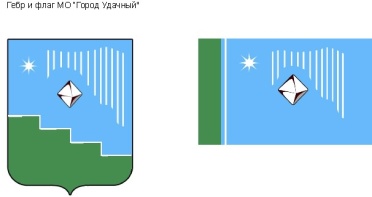 Российская Федерация (Россия)Республика Саха (Якутия)Муниципальное образование «Город Удачный»Городской Совет депутатовIV созыв XXIII СЕССИЯРЕШЕНИЕ  18 марта 2020 года                                                                                          	             №23-8О внесении изменений в решение городского Совета депутатов МО «Город Удачный» от 27 ноября 2019 года № 20-6 «Об утверждении бюджета муниципального образования «Город Удачный» Мирнинского района Республики Саха (Якутия) на 2020 год и на плановый период 2021 и 2022 годов»Руководствуясь Бюджетным кодексом Российской Федерации, Законом Республики Саха (Якутия) «О бюджетном устройстве и бюджетном процессе в Республике Саха (Якутия)», Уставом муниципального образования «Город Удачный» Мирнинского района Республики Саха (Якутия), Положением о бюджетном устройстве и бюджетном процессе в муниципальном образовании «Город Удачный» Мирнинского района Республики Саха (Якутия), прогнозом социально-экономического развития муниципального образования «Город Удачный» Мирнинского района Республики Саха (Якутия), основными направлениями бюджетной политики муниципального образования «Город Удачный» Мирнинского района Республики Саха (Якутия), Положением о налогах и сборах муниципального образования  «Город Удачный» Мирнинского района Республики Саха (Якутия), городской Совет депутатов МО «Город Удачный» решил:Статья 1. Внести в Решение городского Совета депутатов муниципального образования «Город Удачный» Мирнинского района Республики Саха (Якутия) от 27 ноября 2019 года № 20-6 «Об утверждении бюджета муниципального образования «Город Удачный» Мирнинского района Республики Саха (Якутия)  на 2020 год и на плановый период 2021 и 2022 годов» следующие изменения:1) в части 1 статьи 1:а) в пункте 1 цифры «191 672 629,30» заменить цифрами  «209 463 734,38»;б) в пункте 2 цифры «191 672 629,30» заменить цифрами «253 519 510,42»;в) пункт 3 изложить в следующей редакции: «дефицит местного бюджета 44 055 776,04 рублей»;2) приложение 2 изложить в новой редакции согласно приложению 1 к настоящему решению;3) приложение 3 (таблица 3.1, таблица 3.2) изложить в новой редакции согласно приложению 2 (таблица 2.1, таблица 2.2) к настоящему решению;4) приложение 5 (таблица 5.1, таблица 5.2) изложить в новой редакции согласно приложению 3 (таблица 3.1, таблица 3.2) к настоящему решению;5) приложение 6  (таблица 6.1, таблица 6.2) изложить в новой редакции согласно приложению 4 (таблица 4.1, таблица 4.2) к настоящему решению;6) приложение 7  (таблица 7.1, таблица 7.2) изложить в новой редакции согласно приложению 5 (таблица 5.1, таблица 5.2) к настоящему решению;7) приложение 8  (таблица 8.1, таблица 8.2) изложить в новой редакции согласно приложению 6 (таблица 6.1, таблица 6.2) к настоящему решению;8) приложение 9 (таблица 9.1, таблица 9.2) изложить в новой редакции согласно приложению 7 (таблица 7.1, таблица 7.2) к настоящему решению;9) приложение 11 (таблица 11.1, таблица 11.2) изложить в новой редакции согласно приложению 8 (таблица 8.1, таблица 8.2) к настоящему решению;10) приложение 12  изложить в новой редакции согласно приложению 9 к настоящему решению;11) приложение 17 (таблица 17.1, таблица17.2) изложить в новой редакции согласно приложению 10 (таблица 10.1, таблица 10.2) к настоящему решению.Статья 2.Настоящее решение подлежит официальному опубликованию (обнародованию)  в порядке, установленном Уставом МО «Город Удачный» Мирнинского района Республики Саха (Якутия), и вступает в силу после его официального опубликования (обнародования).Статья 3.Контроль исполнения настоящего решения возложить на комиссию по бюджету, налоговой политике, землепользованию, собственности (Иващенко В.М.).ПРИЛОЖЕНИЕ 1к решению городского Совета депутатов МО «Город Удачный» от 18 марта 2020 года №23-8Перечень и коды главных администраторов доходов бюджета муниципального образования «Город Удачный» Мирнинского района Республики Саха (Якутия) – органа местного самоуправленияПРИЛОЖЕНИЕ 2к решению городского Совета депутатов МО «Город Удачный» от 18 марта 2020 года №23-8Таб. 2.1Таб. 2.2ПРИЛОЖЕНИЕ 3к решению городского Совета депутатов МО «Город Удачный» от 18 марта 2020 года №23-8Табл. 3.1Табл. 3.2ПРИЛОЖЕНИЕ 4к решению городского Совета депутатов МО «Город Удачный» от 18 марта 2020 года №23-8Табл. 4.1Табл. 4.2ПРИЛОЖЕНИЕ 5к решению городского Совета депутатов МО «Город Удачный» от 18 марта 2020 года №23-8Табл. 5.1Табл. 5.2ПРИЛОЖЕНИЕ 6к решению городского Совета депутатов МО «Город Удачный» от 18 марта 2020 года №23-8 Табл. 6.1Табл. 6.2Распределение бюджетных ассигнований по разделам, подразделам, целевым статьям и видам 
расходов классификации расходов бюджета в ведомственной структуре расходов на 2021, 2022 годыРублиПРИЛОЖЕНИЕ 7к решению городского Совета депутатов МО «Город Удачный» от 18 марта 2020 года №23-8 ПРИЛОЖЕНИЕ 8к решению городского Совета депутатов МО «Город Удачный» от 18 марта 2020 года №23-8 ПРИЛОЖЕНИЕ 9к решению городского Совета депутатов МО «Город Удачный» от 18 марта 2020 года №23-8 ПРИЛОЖЕНИЕ 10к решению городского Совета депутатов МО «Город Удачный» от 18 марта 2020 года №23-8                    И.о. главы города_____________ Т. В. Дьяконова    20 марта 2020 годадата подписанияПредседательгородского Совета депутатов_____________ В.В. Файзулин Код бюджетной классификации Российской ФедерацииКод бюджетной классификации Российской ФедерацииНаименование администратора доходов бюджета муниципального образования «Город Удачный» Мирнинского района Республики Саха (Якутия), наименование доходовКод администратора доходовКод доходов бюджета муниципального образования «Город Удачный» Мирнинского района Республики Саха (Якутия)Наименование администратора доходов бюджета муниципального образования «Город Удачный» Мирнинского района Республики Саха (Якутия), наименование доходов123802Администрация муниципального образования  «Город Удачный» Мирнинского района Республики  Саха (Якутия)Администрация муниципального образования  «Город Удачный» Мирнинского района Республики  Саха (Якутия)8021 08 04020 01 1000 110Государственная пошлина за совершение нотариальных действий должностными лицами органов местного самоуправления, уполномоченными в соответствии с законодательными актами Российской Федерации на совершение нотариальных действий8021 08 07175 01 1000 110Государственная пошлина за выдачу органом местного самоуправления поселения специального разрешения на движение по автомобильным дорогам транспортных средств, осуществляющих перевозки опасных тяжеловесных и (или) крупногабаритных грузов, зачисляемая в бюджеты поселений8021 11 02033 13 0000 120Доходы от размещения временно свободных средств бюджетов городских поселений8021 11 05013 13 0000 120Доходы, получаемые в виде арендной платы за земельные участки, государственная собственность на которые не разграничена и которые расположены в границах городских поселений, а также средства от продажи права на заключение договоров аренды указанных земельных участков8021 11 05025 13 0000 120Доходы, получаемые в виде арендной платы, а также средства от продажи права на заключение договоров аренды за земли, находящиеся в собственности городских поселений (за исключением земельных участков муниципальных бюджетных и автономных учреждений)8021 11 05027 13 0000 120Доходы, получаемые в виде арендной платы за земельные участки, расположенные в полосе отвода автомобильных дорог общего пользования местного значения, находящихся в собственности городских поселений8021 11 05035 13 0000 120Доходы от сдачи в аренду имущества, находящегося в оперативном управлении органов управления городских поселений и созданных ими учреждений (за исключением имущества муниципальных бюджетных и автономных учреждений)8021 11 05075 13 0000 120Доходы от сдачи в аренду имущества, составляющего казну городских поселений (за исключением земельных участков)8021 11 05313 13 0000 120Плата по соглашениям об установлении сервитута, заключенным органами местного самоуправления муниципальных районов, государственными или муниципальными предприятиями либо государственными или муниципальными учреждениями в отношении земельных участков, государственная собственность на которые не разграничена и которые расположены в границах городских поселений8021 11 05314 13 0000 120Плата по соглашениям об установлении сервитута, заключенным органами местного самоуправления городских поселений, государственными или муниципальными предприятиями либо государственными или муниципальными учреждениями в отношении земельных участков, государственная собственность на которые не разграничена и которые расположены в границах городских поселений8021 11 05325 13 0000 120Плата по соглашениям об установлении сервитута, заключенным органами местного самоуправления городских поселений, государственными или муниципальными предприятиями либо государственными или муниципальными учреждениями в отношении земельных участков, находящихся в собственности городских поселений8021 11 07015 13 0000 120Доходы от перечисления части прибыли, остающейся после уплаты налогов и иных обязательных платежей муниципальных унитарных предприятий, созданных городскими поселениями8021 11 09035 13 0000 120Доходы от эксплуатации и использования имущества автомобильных дорог, находящихся в собственности городских поселений8021 11 09045 13 0000 120Прочие поступления от использования имущества, находящегося в собственности городских поселений (за исключением имущества муниципальных бюджетных и автономных учреждений, а также имущества муниципальных унитарных предприятий, в том числе казенных)8021 13 01076 13 0000 130Доходы от оказания информационных услуг органами местного самоуправления городских поселений, казенными учреждениями городских поселений8021 13 01540 13 0000 130Плата за оказание услуг по присоединению объектов дорожного сервиса к автомобильным дорогам общего пользования местного значения, зачисляемая в бюджеты городских поселений8021 13 01995 13 0000 130Прочие доходы от оказания платных услуг (работ) получателями средств бюджетов городских поселений8021 13 02065 13 0000 130Доходы, поступающие в порядке возмещения расходов, понесенных в связи с эксплуатацией имущества городских поселений8021 13 02995 13 0000 130Прочие доходы от компенсации затрат бюджетов городских поселений8021 14 01050 13 0000 410Доходы от продажи квартир, находящихся в собственности городских поселений8021 14 02050 13 0000 410Доходы от реализации имущества, находящегося в собственности городских поселений (за исключением движимого имущества муниципальных бюджетных и автономных учреждений, а также имущества муниципальных унитарных предприятий, в том числе казенных), в части реализации основных средств по указанному имуществу8021 14 02052 13 0000 410Доходы от реализации имущества, находящегося в оперативном управлении учреждений, находящихся в ведении органов управления городских поселений (за исключением имущества муниципальных бюджетных и автономных учреждений), в части реализации основных средств по указанному имуществу8021 14 02053 13 0000 410Доходы от реализации иного имущества, находящегося в собственности городских поселений (за исключением имущества муниципальных бюджетных и автономных учреждений, а также имущества муниципальных унитарных предприятий, в том числе казенных), в части реализации основных средств по указанному имуществу8021 14 02052 13 0000 440Доходы от реализации имущества, находящегося в оперативном управлении учреждений, находящихся в ведении органов управления городских поселений (за исключением имущества муниципальных бюджетных и автономных учреждений), в части реализации материальных запасов по указанному имуществу8021 14 02053 13 0000 440Доходы от реализации иного имущества, находящегося в собственности городских поселений (за исключением имущества муниципальных бюджетных и автономных учреждений, а также имущества муниципальных унитарных предприятий, в том числе казенных), в части реализации материальных запасов по указанному имуществу8021 14 02058 13 0000 440 Доходы от реализации недвижимого имущества бюджетных, автономных учреждений, находящегося в собственности городских поселений, в части реализации основных средств8021 14 04050 13 0000 420Доходы от продажи нематериальных активов, находящихся в собственности городских поселений8021 14 06013 13 0000 430Доходы от продажи земельных участков, государственная собственность на которые не разграничена и которые расположены в границах городских поселений8021 14 06025 13 0000 430Доходы от продажи земельных участков, находящихся в собственности городских поселений (за исключением земельных участков муниципальных бюджетных и автономных учреждений)8021 14 06045 13 0000 430Доходы от продажи земельных участков, находящихся в собственности городских поселений, находящихся в пользовании бюджетных и автономных учреждений8021 14 06313 13 0000 430Плата за увеличение площади земельных участков, находящихся в частной собственности, в результате перераспределения таких земельных участков и земель (или) земельных участков, государственная собственность на которые не разграничена и которые расположены в границах городских поселений8021 14 06325 13 0000 430Плата за увеличение площади земельных участков, находящихся в частной собственности, в результате перераспределения таких земельных участков и земельных участков, находящихся в собственности городских поселений8021 16 07010 13 0000 140Штрафы, неустойки, пени, уплаченные в случае просрочки исполнения поставщиком (подрядчиком, исполнителем) обязательств, предусмотренных муниципальным контрактом, заключенным муниципальным органом, казенным учреждением городского поселения8021 16 07030 13 0000 140Штрафы, неустойки, пени, уплаченные в соответствии с договором аренды лесного участка или договором купли-продажи лесных насаждений в случае неисполнения или ненадлежащего исполнения обязательств перед муниципальным органом (муниципальным казенным учреждением) городского поселения8021 16 07040 13 0000 140Штрафы, неустойки, пени, уплаченные в соответствии с договором водопользования в случае неисполнения или ненадлежащего исполнения обязательств перед муниципальным органом (муниципальным казенным учреждением) городского поселения8021 16 07090 13 0000 140Иные штрафы, неустойки, пени, уплаченные в соответствии с законом или договором в случае неисполнения или ненадлежащего исполнения обязательств перед муниципальным органом, (муниципальным казенным учреждением) городского поселения8021 16 09040 13 0000 140Денежные средства, изымаемые в собственность городского поселения в соответствии с решениями судов (за исключением обвинительных приговоров судов)8021 16 10030 13 0000 140Платежи по искам о возмещении ущерба, а также платежи, уплачиваемые при добровольном возмещении ущерба, причиненного муниципальному имуществу городского поселения (за исключением имущества, закрепленного за муниципальными бюджетными (автономными) учреждениями, унитарными предприятиями)8021 16 10031 13 0000 140Возмещение ущерба при возникновении страховых случаев, когда выгодоприобретателями выступают получатели средств бюджета городского поселения8021 16 10032 13 0000 140Прочее возмещение ущерба, причиненного муниципальному имуществу городского поселения (за исключением имущества, закрепленного за муниципальными бюджетными (автономными) учреждениями, унитарными предприятиями)8021 16 10061 13 0000 140Платежи в целях возмещения убытков, причиненных уклонением от заключения с муниципальным органом городского поселения (муниципальным казенным учреждением) муниципального контракта, а также иные денежные средства, подлежащие зачислению в бюджет городского поселения за нарушение законодательства Российской Федерации о контрактной системе в сфере закупок товаров, работ, услуг для обеспечения государственных и муниципальных нужд (за исключением муниципального контракта, финансируемого за счет средств муниципального дорожного фонда)8021 16 10062 13 0000 140Платежи в целях возмещения убытков, причиненных уклонением от заключения с муниципальным органом городского поселения (муниципальным казенным учреждением) муниципального контракта, финансируемого за счет средств муниципального дорожного фонда, а также иные денежные средства, подлежащие зачислению в бюджет городского поселения за нарушение законодательства Российской Федерации о контрактной системе в сфере закупок товаров, работ, услуг для обеспечения государственных и муниципальных нужд8021 16 10081 13 0000 140Платежи в целях возмещения ущерба при расторжении муниципального контракта, заключенного с муниципальным органом городского поселения (муниципальным казенным учреждением), в связи с односторонним отказом исполнителя (подрядчика) от его исполнения (за исключением муниципального контракта, финансируемого за счет средств муниципального дорожного фонда)8021 16 10082 13 0000 140Платежи в целях возмещения ущерба при расторжении муниципального контракта, финансируемого за счет средств муниципального дорожного фонда городского поселения, в связи с односторонним отказом исполнителя (подрядчика) от его исполнения8021 16 10100 13 0000 140Денежные взыскания, налагаемые в возмещение ущерба, причиненного в результате незаконного или нецелевого использования бюджетных средств (в части бюджетов городских поселений)8021 17 01050 13 0000 180Невыясненные поступления, зачисляемые в бюджеты городских поселений8021 17 05050 13 0000 180Прочие неналоговые доходы бюджетов городских поселений8022 02 15001 13 0000 150Дотации бюджетам городских поселений на выравнивание бюджетной обеспеченности из бюджета субъекта Российской Федерации8022 02 15002 13 0000 150Дотации бюджетам городских поселений на поддержку мер по обеспечению сбалансированности бюджетов8022 02 15009 13 0000 150Дотации бюджетам городских поселений  на частичную компенсацию дополнительных расходов на повышение оплаты труда работников бюджетной сферы8022 02 15311 13 0000 150Дотации бюджетам городских поселений на поддержку мер по обеспечению сбалансированности бюджетов субъектов Российской Федерации в целях реализации проектов создания комфортной городской среды в малых городах и исторических поселениях - победителях Всероссийского конкурса лучших проектов создания комфортной городской среды8022 02 16001 13 0000 150Дотации бюджетам городских поселений на выравнивание бюджетной обеспеченности из бюджетов муниципальных районов8022 02 16549 13 0000 150Дотации (гранты) бюджетам городских поселений за достижение показателей деятельности органов местного самоуправления8022 02 19999 13 0000 150Прочие дотации бюджетам городских поселений8022 02 20041 13 0000 150Субсидии бюджетам городских поселений на строительство, модернизацию, ремонт и содержание автомобильных дорог общего пользования, в том числе дорог в поселениях (за исключением автомобильных дорог федерального значения)8022 02 20051 13 0000 150Субсидии бюджетам городских поселений на реализацию федеральных целевых программ8022 02 20079 13 0000 150Субсидии бюджетам городских поселений на переселение граждан из жилищного фонда, признанного непригодным для проживания, и (или) жилищного фонда с высоким уровнем износа (более 70 процентов)8022 02 20216 13 0000 150Субсидии бюджетам городских поселений на осуществление дорожной деятельности в отношении автомобильных дорог общего пользования, а также капитального ремонта и ремонта дворовых территорий многоквартирных домов, проездов к дворовым территориям многоквартирных домов населенных пунктов8022 02 20298 13 0000 150Субсидии бюджетам городских поселений на обеспечение мероприятий по капитальному ремонту многоквартирных домов за счет средств, поступивших от государственной корпорации - Фонда содействия реформированию жилищно-коммунального хозяйства8022 02 20298 13 0001 150Обеспечение мероприятий по капитальному ремонту многоквартирных домов за счет средств, поступивших от государственной корпорации "Фонд содействия реформированию жилищно-коммунального хозяйства"8022 02 20298 13 0005 150Обеспечение мероприятий по модернизации систем коммунальной инфраструктуры за счет средств, поступивших от государственной корпорации "Фонд содействия реформирования жилищно-коммунального хозяйства"8022 02 20299 13 0000 150Субсидии бюджетам городских поселений на обеспечение мероприятий по переселению граждан из аварийного жилищного фонда за счет средств, поступивших от государственной корпорации - Фонда содействия реформированию жилищно-коммунального хозяйства8022 02 20300 13 0000 150Субсидии бюджетам городских поселений на обеспечение мероприятий по модернизации систем коммунальной инфраструктуры за счет средств, поступивших от государственной корпорации - Фонда содействия реформированию жилищно-коммунального хозяйства8022 02 20301 13 0000 150Субсидии бюджетам городских поселений на обеспечение мероприятий по капитальному ремонту многоквартирных домов за счет средств бюджетов8022 02 20302 13 0000 150Субсидии бюджетам городских поселений на обеспечение мероприятий по переселению граждан из аварийного жилищного фонда за счет средств бюджетов8022 02 20303 13 0000 150Субсидии бюджетам городских поселений на обеспечение мероприятий по модернизации систем коммунальной инфраструктуры за счет средств бюджетов8022 02 20303 13 0001 150Обеспечение мероприятий по капитальному ремонту многоквартирных домов за счет средств государственного бюджета РС (Я)8022 02 20303 13 0005 150Обеспечение мероприятий по модернизации систем коммунальной инфраструктуры за счет средств государственного бюджета РС (Я)8022 02 25021 13 0005 150Субсидии бюджетам городских поселений на мероприятия по стимулированию программ развития жилищного строительства субъектов Российской Федерации8022 02 25027 13 0000 150Субсидии бюджетам городских поселений на реализацию мероприятий государственной программы Российской Федерации "Доступная среда" на 2011 - 2020 годы8022 02 25062 13 0000 150Субсидии бюджетам городских поселений на реализацию мероприятий планов социального развития центров экономического роста субъектов Российской Федерации, входящих в состав Дальневосточного федерального округа"8022 02 25086 13 0000 150Субсидии бюджетам городских поселений на реализацию мероприятий, предусмотренных региональной программой переселения, включенной в Государственную программу по оказанию содействия добровольному переселению в Российскую Федерацию соотечественников, проживающих за рубежом8022 02 25467 13 0000 150Субсидии бюджетам городских поселений на обеспечение развития и укрепления материально-технической базы муниципальных домов культуры8022 02 25495 13 0000 150Субсидии бюджетам городских поселений на реализацию федеральной целевой программы "Развитие физической культуры и спорта в Российской Федерации на 2016 - 2020 годы"8022 02 25497 13 0000 150Субсидии бюджетам городских поселений на реализацию мероприятий по обеспечению жильем молодых семей8022 02 25515 13 0000 150Субсидии бюджетам городских поселений на поддержку экономического и социального развития коренных малочисленных народов Севера, Сибири и Дальнего Востока8022 02 25519 13 0000 150Субсидия бюджетам городских поселений на поддержку отрасли культуры8022 02 25420 13 0000 150Субсидии бюджетам городских поселений на реализацию мероприятий региональных программ в сфере дорожного хозяйства, включая проекты, реализуемые с применением механизмов государственно-частного партнерства, и строительство, реконструкцию и ремонт уникальных искусственных дорожных сооружений по решениям Правительства Российской Федерации8022 02 25527 13 0000 150Субсидии бюджетам городских поселений на государственную поддержку малого и среднего предпринимательства, включая крестьянские (фермерские) хозяйства, а также на реализацию мероприятий по поддержке молодежного предпринимательства8022 02 25552 13 0000 150Субсидии бюджетам городских поселений на реализацию мероприятий приоритетного проекта "Безопасные и качественные дороги"8022 02 25555 13 0000 150Субсидии бюджетам городских поселений на поддержку государственных программ субъектов Российской Федерации и муниципальных программ формирования современной городской среды8022 02 25560 13 0000 150Субсидии бюджетам городских поселений на поддержку обустройства мест массового отдыха населения (городских парков)8022 02 29900 13 0000 150Субсидии бюджетам городских послений из местных бюджетов8022 02 29998 13 0000 150Субсидия бюджетам городских поселений на финансовое обеспечение отдельных полномочий8022 02 29999 13 0000 150Прочие субсидии бюджетам городских поселений8022 02 29999 13 6204 150Осуществление капитального ремонта объектов образования, находящихся в муниципальной собственности (за счет средств ГБ)8022 02 29999 13 6212 150Софинансирование расходных обязательств местных бюджетов связанных с капитальным ремонтом  автомобильных дорог общего пользования местного значения с твердым покрытием до населенных пунктов, не имеющих круглогодичной связи с сетью автомобильных дорог общего пользования8022 02 29999 13 6263 150Организация работы студенческих отрядов по благоустройству сел8022 02 29999 13 6244 150Разработка программ комплексного развития систем коммунальной инфраструктуры муниципальных образований РС (Я)8022 02 29999 13 6257 150Софинансирование расходных обязательств, возникших в результате реализации работ, предусмотренных трехлетними планами благоустройства территорий населенных пунктов8022 02 29999 13 6232 150Софинансирование муниципальных программ развития предпринимательства8022 02 29999 13 6254 150Предоставление грантов начинающим субъектам малого предпринимательства8022 02 29999 13 6213 150Софинансирование расходных обязательств местных бюджетов, связанных с капитальным ремонтом и ремонтом автомобильных дорог общего пользования населенных пунктов8022 02 29999 13 6242 150Софинансирование муниципальных программ по энергосбережению и повышению энергетической эффективности8022 02 29999 13 6211 150Разработка и реализация муниципальных программ повышения эффективности бюджетных расходов8022 02 29999 13 6210 150Софинансирование расходных обязательств по реализации плана мероприятий комплексного развития муниципального образования на 2013-2017 годы8022 02 29999 13 6245 150Субсидии муниципальным образованиям Республики Саха (Якутия) на софинансирование расходных обязательств по оказанию муниципальных услуг (выполнению муниципальных функций), в связи с повышением оплаты труда работников учреждений бюджетного сектора экономики8022 02 29999 13 6221 150Градостроительное планирование развития территорий8022 02 29999 13 6253 150Субсидии из государственного бюджета Республики Саха (Якутия) местным бюджетам на поддержку социально-ориентированных некоммерческих организаций8022 02 29999 13 6265 150Реализация на территории Республики Саха (Якутия) проектов развития общественной инфраструктуры, основанных на местных инициативах (за счет средств ГБ)8022 02 29999 13 6266 150Укрепление материально-технической базы муниципальных учреждений культуры и образования8022 02 29999 13 6267 150Создание модельных муниципальных библиотек8022 02 29999 13 6268 150Софинансирование расходных обязательств местных бюджетов, связанных с капитальным ремонтом и ремонтом дворовых территорий многоквартирных домов, проездов к дворовым территорям многоквартирных домов населенных пунктов в границах городских поселений и городских округов, кроме ГО "Город Якутск" (за счет средств ГБ)8022 02 29999 13 6413 150Софинансирование расходных обязательств местных бюджетов, связанныхсо строительством и реконструкцией автомобильных дорог общего пользования местного значений сельских поселений, городских поселений и городских округов (за счет средств ГБ)8022 02 35930 13 0000 150Субвенции бюджетам городских поселений на государственную регистрацию актов гражданского состояния8022 02 35118 13 0000 150Субвенции бюджетам городских поселений на осуществление первичного воинского учета на территориях, где отсутствуют военные комиссариаты8022 02 30024 13 0000 150Субвенции бюджетам городских поселений на выполнение передаваемых полномочий субъектов Российской Федерации8022 02 30024 13 6336 150Выполнение отдельных государственных полномочий по организации мероприятий по предупреждению и ликвидации болезней животных, их лечению, защите населения от болезней, общих для человека и животных8022 02 35469 13 0000 150Субвенции бюджетам городских поселений на проведение Всероссийской переписи населения 2020 года8022 02 39998 13 0000 150Единая субвенция бюджетам городских поселений8022 02 39999 13 0000 150Прочие субвенции бюджетам городских поселений8022 02 40014 13 0000 150Межбюджетные трансферты, передаваемые бюджетам городских поселений из бюджетов муниципальных районов на осуществление части полномочий по решению вопросов местного значения в соответствии с заключенными соглашениями8022 02 45091 13 0000 150Межбюджетные трансферты, передаваемые бюджетам городских поселений на поддержку экономического и социального развития коренных малочисленных народов Севера, Сибири и Дальнего Востока8022 02 45159 13 0000 150Межбюджетные трансферты, передаваемые бюджетам городских поселений на создание в субъектах Российской Федерации дополнительных мест для детей в возрасте от 2 месяцев до 3 лет в образовательных организациях, осуществляющих образовательную деятельность по образовательным программам дошкольного образования8022 02 45160 13 0000 150Межбюджетные трансферты, передаваемые бюджетам городских поселений для компенсации дополнительных расходов, возникших в результате решений, принятых органами власти другого уровня8022 02 45160 13 6531 150Компенсация дополнительных расходов, возникших в результате решений, принятых органами власти другого уровня8022 02 45390 13 0000 150Межбюджетные трансферты, передаваемые бюджетам городских поселений на финансовое обеспечение дорожной деятельности8022 02 45479 13 0000 150Межбюджетные трансферты, передаваемые бюджетам городских поселений на реализацию мероприятий по восстановлению автомобильных дорог регионального, межмуниципального и местного значения при ликвидации последствий чрезвычайных ситуаций8022 02 49999 13 0000 150Прочие межбюджетные трансферты, передаваемые бюджетам городских поселений8022 02 49999 13 6526 150Организация работы студенческих отрядов по благоустройству сел8022 02 49999 13 6502 150Мероприятия за счет Программы по повышению эффективности бюджетных расходов8022 02 49999 13 6508 150Возврат в местные бюджеты поступивших средств от денежных взысканий (штрафов) по административным правонарушениям8022 02 49999 13 6509 150Расходование грантов городскими поселениями по итогам оценки эффективности деятельности органов местного самоуправления8022 02 49999 13 6516 150Капитальный ремонт многоквартирных домов, проводимых в связи проведением мероприятий общероссийского или общереспубликанского значения, а также по решениям, принимаемым органами государственной власти, направленных на устранение угрозы жизни и здоровья населения8022 02 49999 13 6531 150Компенсация дополнительных расходов, возникших в результате решений, принятых органами власти другого уровня2 02 49999 13 6546 150Стимулирование городских поселений за достижение наилучших показателей в сельском хозяйстве8022 02 49999 13 6547 150Иные межбюджетные трансферты на ремонт дворовых территорий многоквартирных домов, проездов к дворовым территориям многоквартирных домов населенных пунктов8022 02 49999 13 6548 150Иные межбюджетные трансферты на ремонт автомобильных дорог общего пользования местного значения8022 02 49999 13 6549 150На ремонт автомобильных дорог общего пользования местного значения в рамках реализации работ, предусмотренных трехлетними планами благоустройства территорий8022 02 49999 13 6551 150Грант на стимулирование органов местного самоуправления по увеличению доходов местных бюджетов8022 02 49999 13 6552 150Расходование иных межбюджетных трансфертов за счет средств резервного фонда Правительства РС(Я) на предупреждение и ликвидацию чрезвычайных ситуаций и последствий стихийных бедствий8022 02 49999 13 6555 150На тушение лесных пожаров8022 02 49999 13 6557 150На комплексное развитие территорий в связи с годом благоустройства8022 02 49999 13 6561 150Гранты стимулирование органов местного самоуправления по увеличению доходов местных бюджетов8022 02 49999 13 6562 150Иные межбюджетные трансферты на софинансирование расходных обязательств местных бюджетов, связанных со строительством, реконструкцией, капитальным ремонтом и ремонтом автомобильных дорог общего пользования местного значения8022 02 90014 13 0000 150Прочие безвозмездные поступления в бюджеты городских поселений от федерального бюджета8022 02 90024 13 0000 150Прочие безвозмездные поступления в бюджеты городских поселений от бюджетов субъектов Российской Федерации8022 02 90054 13 0000 150Прочие безвозмездные поступления в бюджеты городских поселений от бюджетов муниципальных районов8022 02 90065 13 0000 150Прочие безвозмездные поступления в бюджеты городских поселений от бюджетов сельских поселений8022 03 05010 13 0000 150Предоставление государственными (муниципальными) организациями грантов для получателей средств бюджетов городских поселений8022 03 05020 13 0000 150Поступления от денежных пожертвований, предоставляемых государственными (муниципальными) организациями получателям средств бюджетов городских поселений8022 03 05030 13 0000 150Безвозмездные поступления в бюджеты городских поселений от государственной корпорации - Фонда содействия реформированию жилищно-коммунального хозяйства на обеспечение мероприятий по капитальному ремонту многоквартирных домов8022 03 05040 13 0000 150Безвозмездные поступления в бюджеты городских поселений от государственной корпорации - Фонда содействия реформированию жилищно-коммунального хозяйства на обеспечение мероприятий по переселению граждан из аварийного жилищного фонда, в том числе переселению граждан из аварийного жилищного фонда с учетом необходимости развития малоэтажного жилищного строительства8022 03 05099 13 0000 150Прочие безвозмездные поступления от государственных (муниципальных) организаций в бюджеты городских поселений8022 07 05010 13 0000 150Безвозмездные поступления от физических и юридических лиц на финансовое обеспечение дорожной деятельности, в том числе добровольных пожертвований, в отношении автомобильных дорог общего пользования местного значения городских поселений8022 07 05020 13 0000 150Поступления от денежных пожертвований, предоставляемых физическими лицами получателям средств бюджетов городских поселений8022 07 05030 13 0000 150Прочие безвозмездные поступления в бюджеты городских поселений8022 08 05000 13 0000 150Перечисления из бюджетов городских поселений (в бюджеты городских поселений) для осуществления возврата (зачета) излишне уплаченных или излишне взысканных сумм налогов, сборов и иных платежей, а также сумм процентов за несвоевременное осуществление такого возврата и процентов, начисленных на излишне взысканные суммы8022 18 60010 13 0000 150Доходы бюджетов городских поселений от возврата остатков субсидий, субвенций и иных межбюджетных трансфертов, имеющих целевое назначение, прошлых лет из бюджетов муниципальных районов8022 18 05010 13 0000 150Доходы бюджетов городских поселений от возврата бюджетными учреждениями остатков субсидий прошлых лет8022 18 05020 13 0000 150Доходы бюджетов городских поселений от возврата автономными учреждениями остатков субсидий прошлых лет8022 18 05030 13 0000 150Доходы бюджетов городских поселений от возврата иными организациями остатков субсидий прошлых лет8022 19 25064 13 0000 150Возврат остатков субсидий на государственную поддержку малого и среднего предпринимательства, включая крестьянские (фермерские) хозяйства,  из бюджетов городских поселений8022 19 25555 13 0000 150Возврат остатков субсидий на поддержку государственных программ субъектов Российской Федерации и муниципальных программ формирования современной городской среды из бюджетов городских поселений8022 19 35118 13 0000 150Возврат остатков субвенций на осуществление первичного воинского учета на территориях, где отсутствуют военные комиссариаты из бюджетов городских поселений8022 19 45160 13 0000 150Возврат остатков иных межбюджетных трансфертов, передаваемых для компенсации дополнительных расходов, возникших в результате решений, принятых органами власти другого уровня, из бюджетов городских поселений8022 19 60010 13 0000 150Возврат прочих остатков субсидий, субвенций и иных межбюджетных трансфертов, имеющих целевое назначение, прошлых лет из бюджетов городских поселений8022 19 60010 13 6210 150Возврат субсидии на софинансирование расходных обязательств по реализации плана мероприятий комплексного развития муниципального образования на 2013-2017 годы8022 19 60010 13 6336 150Возврат субвенции на выполнение отдельных государственных полномочий на организацию мероприятий по предупреждению и ликвидации болезней животных, их лечению, защите населения от болезней, общих для человека и животных8022 19 60010 13 6569 150Обустройство и ремонт объектов общего пространства населенных пунктов в связи с проведением мероприятий общереспубликанского значения по решениям, принятым органом государственной власти8022 19 60010 13 6265 150Возврат субсидий на реализацию на территории Республики Саха (Якутия) проектов развития общественной инфраструктуры, основанных на местных инициативах (за счет средств ГБ)Уточненный объем поступления доходов в бюджет муниципального образования "Город Удачный" Мирнинского района Республики Саха (Якутия) на 2020 годУточненный объем поступления доходов в бюджет муниципального образования "Город Удачный" Мирнинского района Республики Саха (Якутия) на 2020 годУточненный объем поступления доходов в бюджет муниципального образования "Город Удачный" Мирнинского района Республики Саха (Якутия) на 2020 годУточненный объем поступления доходов в бюджет муниципального образования "Город Удачный" Мирнинского района Республики Саха (Якутия) на 2020 годУточненный объем поступления доходов в бюджет муниципального образования "Город Удачный" Мирнинского района Республики Саха (Якутия) на 2020 годРублиРублиРублиРублиРублиКБКНаименованиеСумма на 2020 годУточнение доходовУточненная сумма 2020 годНАЛОГОВЫЕ И НЕНАЛОГОВЫЕ ДОХОДЫ        191 672 629,30                                      -        191 672 629,30   Налоговые        159 843 813,87                                      -        159 843 813,87   000 1 01 00000 00 0000 000НАЛОГИ НА ПРИБЫЛЬ, ДОХОДЫ137 626 400,000,00137 626 400,00000 1 01 02000 01 0000 110Налог на доходы физических лиц взимаемый на межселенной территории137 626 400,000,00137 626 400,00 182 10102010011000110Налог на доходы физических лиц с доходов, источником которых является налоговый агент, за исключением доходов, в отношении которых исчисление и уплата налога осуществляются в соответствии со статьями 227, 227.1 и 228 Налогового кодекса Российской Федерации (сумма платежа (перерасчеты, недоимка и задолженность по соответствующему платежу, в том числе по отмененному)136 987 728,00136 987 728,00 182 10102010012100110Налог на доходы физических лиц с доходов, источником которых является налоговый агент, за исключением доходов, в отношении которых исчисление и уплата налога осуществляются в соответствии со статьями 227, 227.1 и 228 Налогового кодекса Российской Федерации (пени по соответствующему платежу)5 900,005 900,00 182 10102010013000110Налог на доходы физических лиц с доходов, источником которых является налоговый агент, за исключением доходов, в отношении которых исчисление и уплата налога осуществляются в соответствии со статьями 227, 227.1 и 228 Налогового кодекса Российской Федерации (суммы денежных взысканий (штрафов) по соответствующему платежу согласно законодательству Российской Федерации)502 500,00502 500,00 182 10102020011000110Налог на доходы физических лиц с доходов, полученных от осуществления деятельности физическими лицами, зарегистрированными в качестве индивидуальных предпринимателей, нотариусов, занимающихся частной практикой, адвокатов, учредивших адвокатские кабинеты, и других лиц, занимающихся частной практикой в соответствии со статьей 227 Налогового кодекса Российской Федерации (сумма платежа (перерасчеты, недоимка и задолженность по соответствующему платежу, в том числе по отмененному)84 320,0084 320,00 182 10102020012100110Налог на доходы физических лиц с доходов, полученных от осуществления деятельности физическими лицами, зарегистрированными в качестве индивидуальных предпринимателей, нотариусов, занимающихся частной практикой, адвокатов, учредивших адвокатские кабинеты, и других лиц, занимающихся частной практикой в соответствии со статьей 227 Налогового кодекса Российской Федерации (пени по соответствующему платежу)627,00627,00182 10102020013000110Налог на доходы физических лиц с доходов, полученных от осуществления деятельности физическими лицами, зарегистрированными в качестве индивидуальных предпринимателей, нотариусов, занимающихся частной практикой, адвокатов, учредивших адвокатские кабинеты, и других лиц, занимающихся частной практикой в соответствии со статьей 227 Налогового кодекса Российской Федерации (суммы денежных взысканий (штрафов) по соответствующему платежу согласно законодательству Российской Федерации)1 265,001 265,00182  10102030011000110Налог на доходы физических лиц с доходов, полученных физическими лицами в соответствии со статьей 228 Налогового кодекса Российской Федерации (сумма платежа (перерасчеты, недоимка и задолженность по соответствующему платежу, в том числе по отмененному)42 160,0042 160,00182 10102030012100110Налог на доходы физических лиц с доходов, полученных физическими лицами в соответствии со статьей 228 Налогового кодекса Российской Федерации (пени по соответствующему платежу)320,00320,00 182 10102030013000110Налог на доходы физических лиц с доходов, полученных физическими лицами в соответствии со статьей 228 Налогового кодекса Российской Федерации (суммы денежных взысканий (штрафов) по соответствующему платежу согласно законодательству Российской Федерации)1 580,001 580,00000 1 03 00000 00 0000 000НАЛОГИ НА ТОВАРЫ (РАБОТЫ, УСЛУГИ), РЕАЛИЗУЕМЫЕ НА ТЕРРИТОРИИ РОССИЙСКОЙ ФЕДЕРАЦИИ               481 522,66                                      -                481 522,66   802 1 03 00000 00 0000 000НАЛОГИ НА ТОВАРЫ (РАБОТЫ, УСЛУГИ), РЕАЛИЗУЕМЫЕ НА ТЕРРИТОРИИ РОССИЙСКОЙ ФЕДЕРАЦИИ481 522,660,00481 522,66100 1 03 0223 10 1000 110Доходы от уплаты акцизов на дизельное топливо, подлежащее распределению между бюджетами  субъектов РФ и местными бюджетами с учетом установленных дифференцированных нормативов отчислений в местные бюджеты220 650,51220 650,51100 1 03 0224 10 1000 110Доходы от уплаты акцизов на моторные масла для дизельных и (или) карбюраторных (инжекторных) двигателей, подлежащее распределению между бюджетами  субъектов РФ и местными бюджетами с учетом установленных дифференцированных нормативов отчислений в местные бюджеты1 136,540,001 136,54100 1 03 0225 10 1000 110Доходы от уплаты акцизов на автомобильный бензин, подлежащие распределению между бюджетами субъектов РФ и местными бюджетами с учетом установленных дифференцированных нормативов отчислений в местные бюджеты288 211,010,00288 211,01100 1 03 0226 10 1000 110Доходы от уплаты акцизов на прямогонный бензин, подлежащие распределению между бюджетами субъектов РФ и местными бюджетами с учетом установленных дифференцированных нормативов отчислений в местные бюджеты-28 475,400,00-28 475,40000 1 06 00000 00 0000 000НАЛОГИ НА ИМУЩЕСТВО21 470 291,210,0021 470 291,21000 1 06 01000 00 0000 110Налог на имущество физических лиц1 899 000,000,001 899 000,00802 1 06 01030 13 0000 110Налог на имущество физических лиц, взимаемый по ставкам, применяемым к объектам налогообложения, расположенным в границах городских1 859 000,001 859 000,00182 1 06 01030 13 2100 110Налог на имущество физических лиц, взимаемый по ставкам, применяемым к объектам налогообложения, расположенным в границах городских поселений (пени по соответствующему платежу)40 000,0040 000,00000 1 06 06000 00 0000 110Земельный налог19 571 291,210,0019 571 291,21802 1 06 06033 13 1000 110Земельный налог с организаций, обладающих земельным участком, расположенным в границах городских поселений17 032 341,2117 032 341,21182 1 06 06033 13 2100 110Земельный налог с организаций, обладающих земельным участком, расположенным в границах городских поселений (пени по соответствующему платежу)1 500,001 500,00182 1 06 06043 13 1000 110Земельный налог с физических лиц, обладающих земельным участком, расположенным в границах городских поселений (сумма платежа (перерасчеты, недоимка и задолженность по соответствующему платежу, в том числе по отмененному)342 300,00342 300,00182 1 06 06043 13 2100 110Земельный налог с физических лиц, обладающих земельным участком, расположенным в границах городских поселений (пени по соответствующему платежу)2 195 150,002 195 150,00000 1 08 00000 00 0000 000ГОСУДАРСТВЕННАЯ ПОШЛИНА265 600,000,00265 600,00000 1 08 07000 01 0000 110Государственная пошлина за государственную регистрацию, а также за совершение прочих юридически значимых действий265 600,000,00265 600,00802 1 08 07175 01 1000 110Государственная пошлина за выдачу органом местного самоуправления поселения специального разрешения на движение по автомобильным дорогам транспортных средств, осуществляющих перевозки опасных тяжеловесных и (или) крупногабаритных грузов, зачисляемая в бюджеты поселений265 600,00265 600,00Неналоговые          31 828 815,43                                      -           31 828 815,43   000 1 11 00000 00 0000 000ДОХОДЫ ОТ ИСПОЛЬЗОВАНИЯ ИМУЩЕСТВА, НАХОДЯЩЕГОСЯ В ГОСУДАРСТВЕННОЙ И МУНИЦИПАЛЬНОЙ СОБСТВЕННОСТИ22 737 219,150,0022 737 219,15000 1 11 05000 00 0000 120Доходы, получаемые в виде арендной либо иной платы за передачу в возмездное пользование государственного и муниципального имущества (за исключением имущества бюджетных и автономных учреждений, а также имущества государственных и муниципальных унитарных пр          20 134 632,04                                      -           20 134 632,04   802 1 11 05013 13 0000 120Доходы, получаемые в виде арендной платы за земельные участки, государственная собственность на которые не разграничена и которые расположены в границах городских поселений, а также средства от продажи права на заключение договоров аренды указанных земельных участк6 279 000,006 279 000,00802 1 11 05025 13 0000 120Доходы, получаемые в виде арендной платы, а также средства от продажи права на заключение договоров аренды за земли, находящиеся в собственности городских поселений (за исключением земельных участков муниципальных бюджетных и автономных учреждений)478 973,34478 973,34802 1 11 05035 13 0000 120Доходы от сдачи в аренду имущества, находящегося в оперативном управлении органов управления городских поселений и созданных ими учреждений (за исключением имущества муниципальных бюджетных и автономных учреждений)13 376 658,70-13 376 658,700,00802 1 11 05075 13 0000 120Доходы от сдачи в аренду имущества, составляющего казну городских поселений (за исключением земельных участков)0,0013 376 658,7013 376 658,70000 1 11 09000 00 0000 120Прочие доходы от использования имущества и прав, находящихся в государственной и муниципальной собственности (за исключением имущества бюджетных и автономных учреждений, а также имущества государственных и муниципальных унитарных предприятий, в том числе            2 602 587,11                                      -             2 602 587,11   802 1 11 09045 13 0000 120Прочие поступления от использования имущества, находящегося в собственности городских поселений (за исключением имущества муниципальных бюджетных и автономных учреждений, а также имущества муниципальных унитарных предприятий, в том числе казенных)2 602 587,112 602 587,11000 1 13 00000 00 0000 000ДОХОДЫ ОТ ОКАЗАНИЯ ПЛАТНЫХ УСЛУГ (РАБОТ) И КОМПЕНСАЦИИ ЗАТРАТ ГОСУДАРСТВА            8 791 596,28                                      -             8 791 596,28   000 1 13 02000 00 0000 130Доходы от компенсации затрат государства            8 791 596,28                                      -             8 791 596,28   802 1 13 02995 13 0000 130Прочие доходы от компенсации затрат  бюджетов городских поселений8 791 596,288 791 596,28000 1 14 00000 00 0000 000ДОХОДЫ ОТ ПРОДАЖИ МАТЕРИАЛЬНЫХ И НЕМАТЕРИАЛЬНЫХ АКТИВОВ                200 000,00                                      -                200 000,00   000 1 14 06000 00 0000 430Доходы от продажи земельных участков, находящихся в государственной и муниципальной собственности (за исключением земельных участков бюджетных и автономных учреждений)                200 000,00                                      -                200 000,00   802 1 14 06013 13 0000 430Доходы от продажи земельных участков, государственная собственность на которые не разраничена и которые расположены в границах городских поселений200 000,00200 000,00000 1 17 00000 00 0000 000ПРОЧИЕ НЕНАЛОГОВЫЕ ДОХОДЫ                100 000,00                                      -                100 000,00   000 1 17 05000 00 0000 180Прочие неналоговые доходы                100 000,00                                      -                100 000,00   802 1 17 05050 13 0000 180Прочие неналоговые доходы бюджетов городских поселений100 000,00100 000,00БЕЗВОЗМЕЗДНЫЕ ПОСТУПЛЕНИЯ            3 912 100,00         13 879 005,08            17 791 105,08   000 2 02 00000 00 0000 000БЕЗВОЗМЕЗДНЫЕ ПОСТУПЛЕНИЯ ОТ ДРУГИХ БЮДЖЕТОВ БЮДЖЕТНОЙ СИСТЕМЫ РОССИЙСКОЙ ФЕДЕРАЦИИ            3 912 100,00         13 879 005,08         17 791 105,08   802 2 02 25555 13 0000 151Субсидия на поддержу государственных программ формирования современной городской среды                                 -              4 500 000,00              4 500 000,00   802 2 02 35118 13 0000 151Субвенции бюджетам субъектов Российской Федерации на осуществление первичного воинского учета на территориях, где отсутствуют военные комиссариаты               3 489 800,00              3 489 800,00   802 2 02 30024 13 6336 151Выполнение отдельных государственных полномочий по организации мероприятий по предупреждению и ликивдации болезней животных, их лечению, защите населения от болезней, общих для человека и животных                  246 000,00                 246 000,00   802 2 02 35930 13 0000 151Субвенции бюджетам субъектов Российской Федерации на государственную регистрацию актов гражданского состояния                  176 300,00                 176 300,00   802 2 02 45160 13 0000 151Межбюджетные трансферты, передаваемые бюджетам поселений для компенсации дополнительных расходов, возникших в результате решений, принятых органиами власти другого уровня       10 905 725,67            10 905 725,67   000 2 07 00000 00 0000 000ПРОЧИЕ БЕЗВОЗМЕЗДНЫЕ ПОСТУПЛЕНИЯ                                 -                                        -                                  -     000 2 07 05000 05 0000 180Прочие безвозмездные поступления в бюджеты муниципальных районов                                 -                                        -                                  -     802 2 07 05030 13 0000 180Прочие безвозмездные поступления в бюджеты городских поселений0,000,000,00802 2 18 60010 13 0000 150Доходы бюджетов поселений от возврата остатков субсидий, субвенций и иных межбюджетных трансфертов, имеющих целевое назначение, прошлых лет из бюджета района0,00802 2 19 60010 13 0000 150Возврат остатков субсидий, субвенций и иных межбюджетных трансфертов, имеющих целевое назначение, прошлых лет из бюджета поселения-1 526 720,59-1 526 720,59ВСЕГО ДОХОДОВВСЕГО ДОХОДОВ        195 584 729,30          13 879 005,08      209 463 734,38   Уточненный объем поступления доходов в  бюджет муниципального образования "Город Удачный" Мирнинского района Республики Саха (Якутия) на плановый период 2021-2022 годовУточненный объем поступления доходов в  бюджет муниципального образования "Город Удачный" Мирнинского района Республики Саха (Якутия) на плановый период 2021-2022 годовУточненный объем поступления доходов в  бюджет муниципального образования "Город Удачный" Мирнинского района Республики Саха (Якутия) на плановый период 2021-2022 годовУточненный объем поступления доходов в  бюджет муниципального образования "Город Удачный" Мирнинского района Республики Саха (Якутия) на плановый период 2021-2022 годовУточненный объем поступления доходов в  бюджет муниципального образования "Город Удачный" Мирнинского района Республики Саха (Якутия) на плановый период 2021-2022 годовУточненный объем поступления доходов в  бюджет муниципального образования "Город Удачный" Мирнинского района Республики Саха (Якутия) на плановый период 2021-2022 годовУточненный объем поступления доходов в  бюджет муниципального образования "Город Удачный" Мирнинского района Республики Саха (Якутия) на плановый период 2021-2022 годовУточненный объем поступления доходов в  бюджет муниципального образования "Город Удачный" Мирнинского района Республики Саха (Якутия) на плановый период 2021-2022 годовРублиРублиРублиРублиРублиРублиРублиРублиКБКНаименованиеСумма на 2021 годУточнениеУточненная сумма 2021 годСумма на 2022 годУточнениеУточненная сумма 2022 годНАЛОГОВЫЕ И НЕНАЛОГОВЫЕ ДОХОДЫ    194 696 202,66                              -           194 696 202,66      205 320 105,89                           -          205 320 105,89   Налоговые    162 702 386,87                                -         162 702 386,87      171 177 331,42                             -        171 177 331,42   000 1 01 00000 00 0000 000НАЛОГИ НА ПРИБЫЛЬ, ДОХОДЫ    139 647 800,00                                -         139 647 800,00      147 980 900,00                             -        147 980 900,00   000 1 01 02000 01 0000 110Налог на доходы физических лиц взимаемый на межселенной территории    139 647 800,00                                -         139 647 800,00      147 980 900,00                             -        147 980 900,00   802 1 01 02010 01 0000 110Налог на доходы физических лиц139 647 800,00139 647 800,00147 980 900,00147 980 900,00000 1 03 00000 00 0000 000НАЛОГИ НА ТОВАРЫ (РАБОТЫ, УСЛУГИ), РЕАЛИЗУЕМЫЕ НА ТЕРРИТОРИИ РОССИЙСКОЙ ФЕДЕРАЦИИ            464 585,20                                -                 464 585,20              495 429,75                             -                495 429,75   802 1 03 00000 00 0000 000НАЛОГИ НА ТОВАРЫ (РАБОТЫ, УСЛУГИ), РЕАЛИЗУЕМЫЕ НА ТЕРРИТОРИИ РОССИЙСКОЙ ФЕДЕРАЦИИ464 585,200,00464 585,20495 429,750,00495 429,75100 1 03 0223 10 1000 110Доходы от уплаты акцизов на дизельное топливо, подлежащее распределению между бюджетами  субъектов РФ и местными бюджетами с учетом установленных дифференцированных нормативов отчислений в местные бюджеты214 166,020,00214 166,02228 034,570,00228 034,57100 1 03 0224 10 1000 110Доходы от уплаты акцизов на моторные масла для дизельных и (или) карбюраторных (инжекторных) двигателей, подлежащее распределению между бюджетами  субъектов РФ и местными бюджетами с учетом установленных дифференцированных нормативов отчислений в местные бюджеты1 074,730,001 074,731 124,340,001 124,34100 1 03 0225 10 1000 110Доходы от уплаты акцизов на автомобильный бензин, подлежащие распределению между бюджетами субъектов РФ и местными бюджетами с учетом установленных дифференцированных нормативов отчислений в местные бюджеты278 961,910,00278 961,91295 213,790,00295 213,79100 1 03 0226 10 1000 110Доходы от уплаты акцизов на прямогонный бензин, подлежащие распределению между бюджетами субъектов РФ и местными бюджетами с учетом установленных дифференцированных нормативов отчислений в местные бюджеты-29 617,460,00-29 617,46-28 942,950,00-28 942,95000 1 06 00000 00 0000 000НАЛОГИ НА ИМУЩЕСТВО      22 324 401,67                                -           22 324 401,67         22 435 401,67                             -          22 435 401,67   000 1 06 01000 00 0000 110Налог на имущество физических лиц        2 011 000,00                                -             2 011 000,00           2 122 000,00                             -            2 122 000,00   802 1 06 01030 13 0000 110Налог на имущество физических лиц, взимаемый по ставкам, применяемым к объектам налогообложения, расположенным в границах городских1 961 000,001 961 000,002 072 000,002 072 000,00182 1 06 01030 13 2100 110Налог на имущество физических лиц, взимаемый по ставкам, применяемым к объектам налогообложения, расположенным в границах городских поселений (пени по соответствующему платежу)50 000,0050 000,0050 000,0050 000,00000 1 06 06000 00 0000 110Земельный налог      20 313 401,67                                -           20 313 401,67         20 313 401,67                             -          20 313 401,67   802 1 06 06033 13 1000 110Земельный налог с организаций, обладающих земельным участком, расположенным в границах городских поселений17 025 641,6717 025 641,6717 025 641,6717 025 641,67182 1 06 06033 13 2100 110Земельный налог с организаций, обладающих земельным участком, расположенным в границах городских поселений (пени по соответствующему платежу)1 500,001 500,001 500,001 500,00182 1 06 06043 13 1000 110Земельный налог с физических лиц, обладающих земельным участком, расположенным в границах городских поселений (сумма платежа (перерасчеты, недоимка и задолженность по соответствующему платежу, в том числе по отмененному)342 300,00342 300,00342 300,00342 300,00182 1 06 06043 13 2100 110Земельный налог с физических лиц, обладающих земельным участком, расположенным в границах городских поселений (пени по соответствующему платежу)2 943 960,002 943 960,002 943 960,002 943 960,00000 1 08 00000 00 0000 000ГОСУДАРСТВЕННАЯ ПОШЛИНА            265 600,00                                -                 265 600,00              265 600,00                             -                265 600,00   000 1 08 07000 01 0000 110Государственная пошлина за государственную регистрацию, а также за совершение прочих юридически значимых действий            265 600,00                                -                 265 600,00              265 600,00                             -                265 600,00   802 1 08 07175 01 1000 110Государственная пошлина за выдачу органом местного самоуправления поселения специального разрешения на движение по автомобильным дорогам транспортных средств, осуществляющих перевозки опасных тяжеловесных и (или) крупногабаритных грузов, зачисляемая в бюджеты поселений265 600,00265 600,00265 600,00265 600,00Неналоговые      31 993 815,79                                -           31 993 815,79         34 142 774,47                             -          34 142 774,47   000 1 11 00000 00 0000 000ДОХОДЫ ОТ ИСПОЛЬЗОВАНИЯ ИМУЩЕСТВА, НАХОДЯЩЕГОСЯ В ГОСУДАРСТВЕННОЙ И МУНИЦИПАЛЬНОЙ СОБСТВЕННОСТИ      22 985 097,95                                -           22 985 097,95         23 293 355,47                             -          23 293 355,47   000 1 11 05000 00 0000 120Доходы, получаемые в виде арендной либо иной платы за передачу в возмездное пользование государственного и муниципального имущества (за исключением имущества бюджетных и автономных учреждений, а также имущества государственных и муниципальных унитарных пр20 382 510,840,0020 382 510,8420 690 768,360,0020 690 768,36802 1 11 05013 13 0000 120Доходы, получаемые в виде арендной платы за земельные участки, государственная собственность на которые не разграничена и которые расположены в границах городских поселений, а также средства от продажи права на заключение договоров аренды указанных земельных участк6 503 888,006 503 888,006 790 059,106 790 059,10802 1 11 05025 13 0000 120Доходы, получаемые в виде арендной платы, а также средства от продажи права на заключение договоров аренды за земли, находящиеся в собственности городских поселений (за исключением земельных участков муниципальных бюджетных и автономных учреждений)501 964,06501 964,06524 050,48524 050,48802 1 11 05035 13 0000 120Доходы от сдачи в аренду имущества, находящегося в оперативном управлении органов управления городских поселений и созданных ими учреждений (за исключением имущества муниципальных бюджетных и автономных учреждений)13 376 658,7813 376 658,7813 376 658,7813 376 658,78000 1 11 09000 00 0000 120Прочие доходы от использования имущества и прав, находящихся в государственной и муниципальной собственности (за исключением имущества бюджетных и автономных учреждений, а также имущества государственных и муниципальных унитарных предприятий, в том числе2 602 587,110,002 602 587,112 602 587,110,002 602 587,11802 1 11 09045 13 0000 120Прочие поступления от использования имущества, находящегося в собственности городских поселений (за исключением имущества муниципальных бюджетных и автономных учреждений, а также имущества муниципальных унитарных предприятий, в том числе казенных)2 602 587,112 602 587,112 602 587,112 602 587,11000 1 13 00000 00 0000 000ДОХОДЫ ОТ ОКАЗАНИЯ ПЛАТНЫХ УСЛУГ (РАБОТ) И КОМПЕНСАЦИИ ЗАТРАТ ГОСУДАРСТВА        8 708 717,84                                -             8 708 717,84         10 549 419,00                             -          10 549 419,00   000 1 13 02000 00 0000 130Доходы от компенсации затрат государства        8 708 717,84                                -             8 708 717,84         10 549 419,00                             -          10 549 419,00   802 1 13 02995 13 0000 130Прочие доходы от компенсации затрат  бюджетов городских поселений8 708 717,848 708 717,8410 549 419,0010 549 419,00000 1 14 00000 00 0000 000ДОХОДЫ ОТ ПРОДАЖИ МАТЕРИАЛЬНЫХ И НЕМАТЕРИАЛЬНЫХ АКТИВОВ            200 000,00                                -                 200 000,00              200 000,00                             -                200 000,00   000 1 14 06000 00 0000 430Доходы от продажи земельных участков, находящихся в государственной и муниципальной собственности (за исключением земельных участков бюджетных и автономных учреждений)            200 000,00                                -                 200 000,00              200 000,00                             -                200 000,00   802 1 14 06013 13 0000 430Доходы от продажи земельных участков, государственная собственность на которые не разраничена и которые расположены в границах городских поселений200 000,00200 000,00200 000,00200 000,00000 1 17 00000 00 0000 000ПРОЧИЕ НЕНАЛОГОВЫЕ ДОХОДЫ            100 000,00                                -                 100 000,00              100 000,00                             -                100 000,00   000 1 17 05000 00 0000 180Прочие неналоговые доходы            100 000,00                                -                 100 000,00              100 000,00                             -                100 000,00   802 1 17 05050 13 0000 180Прочие неналоговые доходы бюджетов городских поселений              100 000,00                 100 000,00                 100 000,00                100 000,00   БЕЗВОЗМЕЗДНЫЕ ПОСТУПЛЕНИЯ        3 928 617,00                                -             3 928 617,00           3 940 913,00                             -            3 940 913,00   000 2 02 00000 00 0000 000БЕЗВОЗМЕЗДНЫЕ ПОСТУПЛЕНИЯ ОТ ДРУГИХ БЮДЖЕТОВ БЮДЖЕТНОЙ СИСТЕМЫ РОССИЙСКОЙ ФЕДЕРАЦИИ                             -                                  -                                  -                                  -                               -                                 -     802 2 02 25555 13 0000 151Субсидия на поддержу государственных программ формирования современной городской среды                             -                                  -                                  -                                 -     802 2 02 35118 13 0000 151Субвенции бюджетам субъектов Российской Федерации на осуществление первичного воинского учета на территориях, где отсутствуют военные комиссариаты802 2 02 30024 13 6336 151Выполнение отдельных государственных полномочий по организации мероприятий по предупреждению и ликвидации болезней животных, их лечению, защите населения от болезней, общих для человека и животных802 2 02 35930 13 0000 151Субвенции бюджетам субъектов Российской Федерации на государственную регистрацию актов гражданского состояния000 2 07 00000 00 0000 000ПРОЧИЕ БЕЗВОЗМЕЗДНЫЕ ПОСТУПЛЕНИЯ                             -                                  -                                  -                                  -                               -                                 -     000 2 07 05000 05 0000 180Прочие безвозмездные поступления в бюджеты муниципальных районов                             -                                  -                                  -                                  -                               -                                 -     802 2 07 05030 13 0000 180Прочие безвозмездные поступления в бюджеты городских поселений                             -                                  -                                  -                                  -                               -                                 -     ВСЕГО ДОХОДОВВСЕГО ДОХОДОВ    198 624 819,66                              -           198 624 819,66      209 261 018,89                           -          209 261 018,89   Распределение бюджетных ассигнований по целевым статьям и группам видов расходов на реализацию муниципальных  программ на 2020 годРаспределение бюджетных ассигнований по целевым статьям и группам видов расходов на реализацию муниципальных  программ на 2020 годРаспределение бюджетных ассигнований по целевым статьям и группам видов расходов на реализацию муниципальных  программ на 2020 годРаспределение бюджетных ассигнований по целевым статьям и группам видов расходов на реализацию муниципальных  программ на 2020 годРаспределение бюджетных ассигнований по целевым статьям и группам видов расходов на реализацию муниципальных  программ на 2020 годРаспределение бюджетных ассигнований по целевым статьям и группам видов расходов на реализацию муниципальных  программ на 2020 годрублирублирублирублирублирублиНаименованиеЦСРВРСумма на 2020 годУточнениеУточненный план 2020 годВСЕГО61 921 595,1141 967 001,85103 888 596,96Развитие культуры10 0 00 000004 631 680,004 011 500,008 643 180,00Обеспечение прав граждан на участие в культурной жизни10 2 00 000004 631 680,004 011 500,008 643 180,00Расходы на выплаты персоналу10 2 00 00000100230 000,00230 000,00Закупка товаров, работ и услуг для обеспечения государственных (муниципальных) нужд10 2 00 000002004 071 680,004 011 500,008 083 180,00Социальное обеспечение и иные выплаты населению10 2 00 00000300240 000,00240 000,00Межбюджетные трансферты10 2 00 0000050090 000,0090 000,00Реализация молодежной политики и патриотического воспитания граждан11 0 00 000002 325 000,0081 784,602 406 784,60Создание условий для развития потенциала подрастающего поколения, молодежи11 2 00 000002 325 000,0081 784,602 406 784,60Закупка товаров, работ и услуг для обеспечения государственных (муниципальных) нужд11 2 00 000002001 755 000,0081 784,601 836 784,60Социальное обеспечение и иные выплаты населению11 2 00 00000300570 000,00570 000,00Развитие здравоохранения13 0 00 00000500 000,000,00500 000,00Совершенствование оказания медицинский помощи, включая профилактику заболеваний и формирование здорового образа жизни13 2 00 00000500 000,000,00500 000,00Закупка товаров, работ и услуг для обеспечения государственных (муниципальных) нужд13 2 00 00000200500 000,00500 000,00Развитие физической культуры и спорта14 0 00 000004 097 600,001 500 000,005 597 600,00Развитие массового спорта14 2 00 000004 097 600,001 500 000,005 597 600,00Расходы на выплаты персоналу14 2 00 000001002 000 000,001 500 000,003 500 000,00Закупка товаров, работ и услуг для обеспечения государственных (муниципальных) нужд14 2 00 000002001 947 600,001 947 600,00Социальное обеспечение и иные выплаты населению14 2 00 00000300150 000,00150 000,00Социальная поддержка граждан15 0 00 000001 903 130,00415 000,002 318 130,00Меры социальной поддержки отдельных категорий граждан15 3 00 000001 903 130,00415 000,002 318 130,00Закупка товаров, работ и услуг для обеспечения государственных (муниципальных) нужд15 3 00 00000200545 000,00315 000,00860 000,00Социальное обеспечение и иные выплаты населению15 3 00 000003001 358 130,00100 000,001 458 130,00Профилактика правонарушений17 0 00 000001 874 008,1047 303,111 921 311,21Повышение эффективности работы  в сфере профилактики правонарушений17 1 00 000001 874 008,1047 303,111 921 311,21Закупка товаров, работ и услуг для обеспечения государственных (муниципальных) нужд17 1 00 000002001 824 008,1097 303,111 921 311,21Социальное обеспечение и иные выплаты населению17 1 00 0000030050 000,00-50 000,000,00Развитие транспортного комплекса18 0 00 0000010 898 674,40299 999,0311 198 673,43Дорожное хозяйство18 5 00 0000010 898 674,40299 999,0311 198 673,43Закупка товаров, работ и услуг для обеспечения государственных (муниципальных) нужд18 5 00 0000020010 898 674,40299 999,0311 198 673,43Обеспечение качественным жильем и повышение качества жилищно-коммунальных услуг20 0 00 000003 017 000,000,003 017 000,00Подпрограмма "Обеспечение граждан доступным и комфортным жильем"20 3 00 000003 017 000,000,003 017 000,00Закупка товаров, работ и услуг для обеспечения государственных (муниципальных) нужд20 3 00 000002000,000,00Межбюджетные трансферты20 3 00 000005003 017 000,003 017 000,00Реализация мероприятий по энергосбережению и повышению энергетической эффективности20 А 00 00000897 896,040,00897 896,04Закупка товаров, работ и услуг для обеспечения государственных (муниципальных) нужд20 А 00 00000200897 896,040,00897 896,04Обеспечение безопасности жизнедеятельности населения Республики Саха (Якутия)22 0 00 00000353 600,00-47 303,11306 296,89Обеспечение пожарной безопасности, защита населения, территорий от чрезвычайных ситуаций, и гражданская оборона в Республике Саха (Якутия)22 2 00 00000353 600,00-47 303,11306 296,89Закупка товаров, работ и услуг для обеспечения государственных (муниципальных) нужд22 2 00 00000200305 600,00-47 303,11258 296,89Социальное обеспечение и иные выплаты населению22 2 00 0000030048 000,0048 000,00Формирование современной городской среды на территории Республики Саха (Якутия)23 0 00 000002 864 995,256 635 004,759 500 000,00Создание условий для повышения качества и комфорта территорий муниципальных образований Республики Саха (Якутия)23 1 00 000002 864 995,256 635 004,759 500 000,00Закупка товаров, работ и услуг для обеспечения государственных (муниципальных) нужд23 1 00 000002002 864 995,256 635 004,759 500 000,00Содействие развитию благоустройства территорий муниципальных образований23 2 00 0000021 762 126,6518 496 053,5640 258 180,21Закупка товаров, работ и услуг для обеспечения государственных (муниципальных) нужд23 2 00 0000020020 180 305,4319 568 090,0239 748 395,45Иные бюджетные ассигнования23 2 00 000008001 581 821,22-1 072 036,46509 784,76Развитие предпринимательства26 0 00 00000300 000,000,00300 000,00Иные бюджетные ассигнования26 3 00 00000800300 000,00300 000,00Развитие кадрового потенциала27 0 00 00000260 000,000,00260 000,00Подготовка кадров для муниципальной службы27 4 00 00000260 000,000,00260 000,00Закупка товаров, работ и услуг для обеспечения государственных (муниципальных) нужд27 4 00 00000200260 000,00260 000,00Управление муниципальной собственностью31 0 00 000005 781 884,6710 527 659,9116 309 544,58Развитие системы управления недвижимостью31 2 00 000005 105 884,6710 527 659,9115 633 544,58Закупка товаров, работ и услуг для обеспечения государственных (муниципальных) нужд31 2 00 000002003 161 737,0010 527 659,9113 689 396,91Капитальные вложения в объекты государственной (муниципальной) собственности31 2 00 000004001 944 147,670,001 944 147,67Развитие системы управления земельными ресурсами31 4 00 00000676 000,000,00676 000,00Закупка товаров, работ и услуг для обеспечения государственных (муниципальных) нужд31 4 00 00000200676 000,00676 000,00Расходы в области сельского хозяйства99 5 00 91005454 000,000,00454 000,00Закупка товаров, работ и услуг для обеспечения государственных (муниципальных) нужд99 5 00 91005200454 000,00454 000,00Распределение бюджетных ассигнований по целевым статьям и группам видов расходов на реализацию муниципальных  программ на 2021, 2022 годРаспределение бюджетных ассигнований по целевым статьям и группам видов расходов на реализацию муниципальных  программ на 2021, 2022 годРаспределение бюджетных ассигнований по целевым статьям и группам видов расходов на реализацию муниципальных  программ на 2021, 2022 годРаспределение бюджетных ассигнований по целевым статьям и группам видов расходов на реализацию муниципальных  программ на 2021, 2022 годРаспределение бюджетных ассигнований по целевым статьям и группам видов расходов на реализацию муниципальных  программ на 2021, 2022 годРаспределение бюджетных ассигнований по целевым статьям и группам видов расходов на реализацию муниципальных  программ на 2021, 2022 годРаспределение бюджетных ассигнований по целевым статьям и группам видов расходов на реализацию муниципальных  программ на 2021, 2022 годРаспределение бюджетных ассигнований по целевым статьям и группам видов расходов на реализацию муниципальных  программ на 2021, 2022 годРаспределение бюджетных ассигнований по целевым статьям и группам видов расходов на реализацию муниципальных  программ на 2021, 2022 годрублирублирублирублирублирублирублирублирублиНаименованиеЦСРВРСумма на 2021 годУточнениеУточненный бюджет 2021 годСумма на 2022 годУточнениеУточненный бюджет 2022 годВСЕГО60 635 410,5860 635 410,5864 816 671,2864 816 671,28Развитие культуры10 0 00 000004 795 180,484 795 180,485 384 423,035 384 423,03Обеспечение прав граждан на участие в культурной жизни10 2 00 000004 795 180,484 795 180,485 384 423,035 384 423,03Расходы на выплаты персоналу10 2 00 0000010096 969,6096 969,60250 350,00250 350,00Закупка товаров, работ и услуг для обеспечения государственных (муниципальных) нужд10 2 00 000002004 200 938,564 200 938,564 618 066,184 618 066,18Социальное обеспечение и иные выплаты населению10 2 00 00000300407 272,32407 272,32426 006,85426 006,85Межбюджетные трансферты10 2 00 0000050090 000,0090 000,0090 000,0090 000,00Реализация молодежной политики и патриотического воспитания граждан11 0 00 000002 325 000,002 325 000,002 432 390,002 432 390,00Создание условий для развития потенциала подрастающего поколения, молодежи11 2 00 000002 325 000,002 325 000,002 432 390,002 432 390,00Закупка товаров, работ и услуг для обеспечения государственных (муниципальных) нужд11 2 00 000002001 475 000,001 475 000,001 532 390,001 532 390,00Социальное обеспечение и иные выплаты населению11 2 00 00000300850 000,00850 000,00900 000,00900 000,00Развитие здравоохранения13 0 00 00000500 000,00500 000,000,000,00Совершенствование оказания медицинский помощи, включая профилактику заболеваний и формирование здорового образа жизни13 2 00 00000500 000,00500 000,000,000,00Закупка товаров, работ и услуг для обеспечения государственных (муниципальных) нужд13 2 00 00000200500 000,00500 000,000,000,00Развитие физической культуры и спорта14 0 00 000004 245 113,604 245 113,604 766 900,004 766 900,00Развитие массового спорта14 2 00 000004 245 113,604 245 113,604 766 900,004 766 900,00Расходы на выплаты персоналу14 2 00 00000100861 952,00861 952,001 000 000,001 000 000,00Закупка товаров, работ и услуг для обеспечения государственных (муниципальных) нужд14 2 00 000002003 275 417,603 275 417,602 200 000,002 200 000,00Социальное обеспечение и иные выплаты населению14 2 00 00000300107 744,00107 744,001 566 900,001 566 900,00Социальная поддержка граждан15 0 00 000001 949 130,001 949 130,001 954 283,641 954 283,64Меры социальной поддержки отдельных категорий граждан15 3 00 000001 949 130,001 949 130,001 954 283,641 954 283,64Закупка товаров, работ и услуг для обеспечения государственных (муниципальных) нужд15 3 00 00000200868 340,00868 340,00908 283,64908 283,64Социальное обеспечение и иные выплаты населению15 3 00 000003001 080 790,001 080 790,001 046 000,001 046 000,00Профилактика правонарушений17 0 00 00000339 038,04339 038,04354 633,79354 633,79Повышение эффективности работы  в сфере профилактики правонарушений17 1 00 00000339 038,04339 038,04354 633,79354 633,79Закупка товаров, работ и услуг для обеспечения государственных (муниципальных) нужд17 1 00 00000200339 038,04339 038,04354 633,79354 633,79Социальное обеспечение и иные выплаты населению17 1 00 000003000,000,000,000,00Развитие транспортного комплекса18 0 00 0000010 842 531,9210 842 531,9211 115 887,9411 115 887,94Дорожное хозяйство18 5 00 0000010 842 531,9210 842 531,9211 115 887,9411 115 887,94Закупка товаров, работ и услуг для обеспечения государственных (муниципальных) нужд18 5 00 0000020010 842 531,9210 842 531,9211 115 887,9411 115 887,94Обеспечение качественным жильем и повышение качества жилищно-коммунальных услуг20 0 00 000003 429 720,043 429 720,043 014 131,603 014 131,60Подпрограмма "Обеспечение граждан доступным и комфортным жильем"20 3 00 000002 500 000,002 500 000,002 000 000,002 000 000,00Закупка товаров, работ и услуг для обеспечения государственных (муниципальных) нужд20 3 00 00000200500 000,00500 000,000,000,00Межбюджетные трансферты20 3 00 000005002 000 000,002 000 000,002 000 000,002 000 000,00Реализация мероприятий по энергосбережению и повышению энергетической эффективности20 А 00 00000929 720,04929 720,041 014 131,601 014 131,60Закупка товаров, работ и услуг для обеспечения государственных (муниципальных) нужд20 А 00 00000200929 720,04929 720,041 014 131,601 014 131,60Обеспечение безопасности жизнедеятельности населения Республики Саха (Якутия)22 0 00 00000366 329,60366 329,60383 180,77383 180,77Обеспечение пожарной безопасности, защита населения, территорий от чрезвычайных ситуаций, и гражданская оборона в Республике Саха (Якутия)22 2 00 00000366 329,60366 329,60383 180,77383 180,77Закупка товаров, работ и услуг для обеспечения государственных (муниципальных) нужд22 2 00 00000200334 006,40334 006,40349 370,70349 370,70Социальное обеспечение и иные выплаты населению22 2 00 0000030032 323,2032 323,2033 810,0733 810,07Формирование современной городской среды на территории Республики Саха (Якутия)23 0 00 0000023 538 526,4223 538 526,4225 910 697,1425 910 697,14Создание условий для повышения качества и комфорта территорий муниципальных образований Республики Саха (Якутия)23 1 00 000005 000 000,005 000 000,005 000 000,005 000 000,00Закупка товаров, работ и услуг для обеспечения государственных (муниципальных) нужд23 1 00 000002005 000 000,005 000 000,005 000 000,005 000 000,00Содействие развитию благоустройства территорий муниципальных образований23 2 00 0000018 538 526,4218 538 526,4220 910 697,1420 910 697,14Закупка товаров, работ и услуг для обеспечения государственных (муниципальных) нужд23 2 00 0000020018 538 526,4218 538 526,4219 349 822,9519 349 822,95Иные бюджетные ассигнования23 2 00 000008000,000,001 560 874,191 560 874,19Развитие предпринимательства26 0 00 00000300 000,00300 000,00500 000,00500 000,00Развитие предпринимательства26 3 00 00000300 000,00300 000,00500 000,00500 000,00Иные бюджетные ассигнования26 3 00 00000800300 000,00300 000,00500 000,00500 000,00Экономическое развитие и инновационная экономика27 0 00 00000269 360,00269 360,00281 750,56281 750,56Подготовка кадров для муниципальной службы27 4 00 00000269 360,00269 360,00281 750,56281 750,56Закупка товаров, работ и услуг для обеспечения государственных (муниципальных) нужд27 4 00 00000200269 360,00269 360,00281 750,56281 750,56Управление муниципальной собственностью31 0 00 000007 519 992,487 519 992,488 246 992,368 246 992,36Развитие системы управления недвижимостью31 2 00 000006 865 447,686 865 447,687 562 338,507 562 338,50Закупка товаров, работ и услуг для обеспечения государственных (муниципальных) нужд31 2 00 000002006 865 447,686 865 447,687 562 338,507 562 338,50Капитальные вложения в объекты государственной (муниципальной) собственности31 2 00 000004000,000,000,000,00Развитие системы управления земельными ресурсами31 4 00 00000654 544,80654 544,80684 653,86684 653,86Закупка товаров, работ и услуг для обеспечения государственных (муниципальных) нужд31 4 00 00000200654 544,80654 544,80684 653,86684 653,86Расходы в области сельского хозяйства99 5 00 91005461 488,00215 488,00471 400,45471 400,45Закупка товаров, работ и услуг для гос.нужд99 5 00 91005200461 488,00215 488,00471 400,45225 400,45Распределение бюджетных ассигнований по целевым статьям и группам видов расходов на реализацию непрограммных расходов на 2020 годРаспределение бюджетных ассигнований по целевым статьям и группам видов расходов на реализацию непрограммных расходов на 2020 годРаспределение бюджетных ассигнований по целевым статьям и группам видов расходов на реализацию непрограммных расходов на 2020 годРаспределение бюджетных ассигнований по целевым статьям и группам видов расходов на реализацию непрограммных расходов на 2020 годРаспределение бюджетных ассигнований по целевым статьям и группам видов расходов на реализацию непрограммных расходов на 2020 годРаспределение бюджетных ассигнований по целевым статьям и группам видов расходов на реализацию непрограммных расходов на 2020 годрублирублирублирублирублирублиНаименованиеЦСРВРСумма на 2020 годУточнениеУточненный план на 2020 годВСЕГО133 663 134,1915 967 779,27  149 630 913,46Автомобильный транспорт18 6 00 000006 953 120,000,00  6 953 120,00  Закупка товаров, работ и услуг для обеспечения государственных (муниципальных) нужд18 6 00 000002005 873 120,005 873 120,00Социальное обеспечение и иные выплаты населению18 6 00 000003001 080 000,001 080 000,00Непрограммные расходы99 0 00 00000126 710 014,19  15 967 779,27  142 677 793,46  Руководство и управление в сфере установленных функций органов местного самоуправления99 1 00 0000099 587 170,61  973 717,15  100 560 887,76Расходы на содержание органов местного самоуправления99 1 00 1141094 985 784,23973 717,15  95 959 501,38  Расходы на выплаты персоналу99 1 00 1141010084 434 107,98283 084,00  84 717 191,98Закупка товаров, работ и услуг для обеспечения государственных (муниципальных) нужд99 1 00 1141020010 551 676,25690 633,15  11 242 309,40Глава муниципального образования99 1 00 116004 601 386,380,00  4 601 386,38  Расходы на выплаты персоналу99 1 00 116001004 601 386,384 601 386,38Субвенция на осуществление первичного воинского учета на территориях, где отсутствуют военные комиссариаты (в части ГО, МП, ГП)99 5 00 511801003 489 800,003 489 800,00Прочие непрограммные расходы99 5 00 0000023 633 043,58  14 994 062,12  38 627 105,70  Имущественный взнос в некоммерческую организацию "Фонд капитального ремонта многоквартирных домов Республики Саха (Якутия)" на проведение капитального ремонта общего имущества99 5 00 11020938 000,00286 448,00  1 224 448,00Закупка товаров, работ и услуг для обеспечения государственных (муниципальных) нужд99 5 00 11020200938 000,00286 448,00  1 224 448,00Выполнение отдельных государственных полномочий по государственной регистрации актов гражданского состояния99 5 00 59300200176 300,00176 300,00Ежемесячные доплаты к трудовой пенсии лицам, замещавшим муниципальные должности и должности муниципальной службы99 5 00 710201 050 000,000,00  1 050 000,00Социальное обеспечение и иные выплаты населению99 5 00 710203001 050 000,001 050 000,00Резервный фонд местной администрации99 5 00 711001 961 726,300,00  1 961 726,30Закупка товаров, работ и услуг для обеспечения государственных (муниципальных) нужд99 5 00 711002001 961 726,301 961 726,30Расходы в области массовой информации99 5 00 9100124 200,000,00  24 200,00Закупка товаров, работ и услуг для обеспечения государственных (муниципальных) нужд99 5 00 9100120024 200,0024 200,00Расходы по управлению муниципальным имуществом и земельными ресурсами99 5 00 9100217 437 251,2314 658 614,12  32 095 865,35Закупка товаров, работ и услуг для обеспечения государственных (муниципальных) нужд99 5 00 9100220017 379 921,2314 650 812,66  32 030 733,89Иные бюджетные ассигнования99 5 00 9100280057 330,007 801,46  65 131,46Расходы на исполнение судебных решений о взыскании из бюджета по искам юридических и физических лиц99 5 00 9101793 600,000,00  93 600,00Иные бюджетные ассигнования99 5 00 9101780093 600,0093 600,00Выполнение других обязательств муниципальных образований99 5 00 91019626 000,0049 000,00  675 000,00Закупка товаров, работ и услуг для обеспечения государственных (муниципальных) нужд99 5 00 91019200626 000,0049 000,00  675 000,00Межбюджетные трансферты99 6 00 000001 325 966,050,00  1 325 966,05Осуществление расходных обязательств ОМСУ в части полномочий по решению вопросов местного значения, переданных  в соответствии с заключенным между органом местного самоуправления муниципального района и поселения соглашением99 6 00 885101 325 966,050,00  1 325 966,05Межбюджетные трансферты99 6 00 885105001 325 966,051 325 966,05Распределение бюджетных ассигнований по целевым статьям и группам видов расходов на реализацию непрограммных расходов на 2021, 2022 годРаспределение бюджетных ассигнований по целевым статьям и группам видов расходов на реализацию непрограммных расходов на 2021, 2022 годРаспределение бюджетных ассигнований по целевым статьям и группам видов расходов на реализацию непрограммных расходов на 2021, 2022 годРаспределение бюджетных ассигнований по целевым статьям и группам видов расходов на реализацию непрограммных расходов на 2021, 2022 годРаспределение бюджетных ассигнований по целевым статьям и группам видов расходов на реализацию непрограммных расходов на 2021, 2022 годРаспределение бюджетных ассигнований по целевым статьям и группам видов расходов на реализацию непрограммных расходов на 2021, 2022 годРаспределение бюджетных ассигнований по целевым статьям и группам видов расходов на реализацию непрограммных расходов на 2021, 2022 годРаспределение бюджетных ассигнований по целевым статьям и группам видов расходов на реализацию непрограммных расходов на 2021, 2022 годРаспределение бюджетных ассигнований по целевым статьям и группам видов расходов на реализацию непрограммных расходов на 2021, 2022 годрублирублирублирублирублирублирублирублирублиНаименованиеЦСРВРСумма на 2021 годУточнениеСумма уточненного плана 2021 годСумма на 2022 годУточнениеСумма уточненного плана 2022 годВСЕГО142 724 223,55142 724 223,55156 654 368,95156 654 368,95Автомобильный транспорт18 6 00 000006 748 546,246 748 546,247 431 893,337 431 893,33Закупка товаров, работ и услуг для обеспечения государственных (муниципальных) нужд18 6 00 000002005 948 546,245 948 546,246 351 893,336 351 893,33Социальное обеспечение и иные выплаты населению18 6 00 00000300800 000,00800 000,001 080 000,001 080 000,00Непрограммные расходы99 0 00 00000136 191 165,31136 191 165,31149 447 876,07149 447 876,07Руководство и управление в сфере установленных функций органов местного самоуправления99 1 00 00000101 647 986,66101 647 986,66106 348 660,07106 348 660,07Расходы на содержание органов местного самоуправления99 1 00 1141096 854 527,2196 854 527,21101 334 701,49101 334 701,49Расходы на выплаты персоналу99 1 00 1141010086 090 413,8586 090 413,8590 075 438,9290 075 438,92Закупка товаров, работ и услуг для гос.нужд99 1 00 1141020010 764 113,3610 764 113,3611 259 262,5711 259 262,57Глава муниципального образования99 1 00 116004 793 459,454 793 459,455 013 958,585 013 958,58Расходы на выплаты персоналу99 1 00 116001004 793 459,454 793 459,455 013 958,585 013 958,58Субвенция на осуществление первичного воинского учета на территориях, где отсутствуют военные комиссариаты (в части ГО, МП, ГП)99 5 00 511801003 489 800,003 489 800,003 489 800,003 489 800,00Прочие непрограммные расходы99 5 00 0000025 516 677,1625 516 677,1627 551 358,8027 551 358,80Имущественный взнос в некоммерческую организацию "Фонд капитального ремонта многоквартирных домов Республики Саха (Якутия)" на проведение капитального ремонта общего имущества99 5 00 11020969 696,00969 696,001 014 302,021 014 302,02Закупка товаров, работ и услуг для гос.нужд99 5 00 11020200969 696,00969 696,001 014 302,021 014 302,02Выполнение отдельных государственных полномочий по государственной регистрации актов гражданского состояния99 5 00 59300200192 817,00192 817,00205 113,00205 113,00Ежемесячные доплаты к трудовой пенсии лицам, замещавшим муниципальные должности и должности муниципальной службы99 5 00 71020932 416,58932 416,58975 307,74975 307,74Социальное обеспечение и иные выплаты населению99 5 00 71020300932 416,58932 416,58975 307,74975 307,74Резервный фонд местной администрации99 5 00 711001 928 842,001 928 842,002 052 573,962 052 573,96Закупка товаров, работ и услуг для гос.нужд99 5 00 711002001 928 842,001 928 842,002 052 573,962 052 573,96Расходы в области массовой информации99 5 00 9100122 626,2422 626,2424 000,0024 000,00Закупка товаров, работ и услуг для гос.нужд99 5 00 9100120022 626,2422 626,2424 000,0024 000,00Расходы по управлению муниципальным имуществом и земельными ресурсами99 5 00 9100220 000 439,0420 000 439,0422 663 504,1122 663 504,11Закупка товаров, работ и услуг для гос.нужд99 5 00 9100220019 768 789,4419 768 789,4422 421 198,6322 421 198,63Иные бюджетные ассигнования99 5 00 91002800231 649,60231 649,60242 305,48242 305,48Субсидии на возмещение затрат или недополученных доходов организациям жилищно-коммунального хозяйства99 5 00 910100,000,000,000,00Иные бюджетные ассигнования99 5 00 910108000,000,000,000,00Расходы на исполнение судебных решений о взыскании из бюджета по искам юридических и физических лиц99 5 00 9101796 969,6096 969,60101 430,20101 430,20Иные бюджетные ассигнования99 5 00 9101780096 969,6096 969,60101 430,20101 430,20Выполнение других обязательств муниципальных образований99 5 00 91019474 073,60474 073,60663 240,98663 240,98Закупка товаров, работ и услуг для гос.нужд99 5 00 91019200474 073,60474 073,60663 240,98663 240,98Межбюджетные трансферты99 6 00 000001 325 966,051 325 966,051 325 966,051 325 966,05Субсидии, передаваемые в государственный бюджет  (отрицательный трансферт)99 6 00 883000,000,000,000,00Межбюджетные трансферты99 6 00 883005000,000,000,000,00Осуществление расходных обязательств ОМСУ в части полномочий по решению вопросов местного значения, переданных  в соответствии с заключенным между органом местного самоуправления муниципального района и поселения соглашением99 6 00 885101 325 966,051 325 966,051 325 966,051 325 966,05Межбюджетные трансферты99 6 00 885105001 428 648,861 428 648,861 494 366,711 494 366,71Условно утвержденные расходы99 9 00 000004 894 044,544 894 044,5410 358 577,4910 358 577,49Условно утвержденные расходы99 9 00 000004 894 044,544 894 044,5410 358 577,4910 358 577,49Закупка товаров, работ и услуг для гос.нужд99 9 00 000002004 894 044,544 894 044,5410 358 577,4910 358 577,49Распределение бюджетных ассигнований по разделам, подразделам, целевым статьям и видам 
расходов классификации расходов бюджета на 2020 годРаспределение бюджетных ассигнований по разделам, подразделам, целевым статьям и видам 
расходов классификации расходов бюджета на 2020 годРаспределение бюджетных ассигнований по разделам, подразделам, целевым статьям и видам 
расходов классификации расходов бюджета на 2020 годРаспределение бюджетных ассигнований по разделам, подразделам, целевым статьям и видам 
расходов классификации расходов бюджета на 2020 годРаспределение бюджетных ассигнований по разделам, подразделам, целевым статьям и видам 
расходов классификации расходов бюджета на 2020 годРаспределение бюджетных ассигнований по разделам, подразделам, целевым статьям и видам 
расходов классификации расходов бюджета на 2020 годРаспределение бюджетных ассигнований по разделам, подразделам, целевым статьям и видам 
расходов классификации расходов бюджета на 2020 годРаспределение бюджетных ассигнований по разделам, подразделам, целевым статьям и видам 
расходов классификации расходов бюджета на 2020 годРаспределение бюджетных ассигнований по разделам, подразделам, целевым статьям и видам 
расходов классификации расходов бюджета на 2020 годРаспределение бюджетных ассигнований по разделам, подразделам, целевым статьям и видам 
расходов классификации расходов бюджета на 2020 годРаспределение бюджетных ассигнований по разделам, подразделам, целевым статьям и видам 
расходов классификации расходов бюджета на 2020 годРаспределение бюджетных ассигнований по разделам, подразделам, целевым статьям и видам 
расходов классификации расходов бюджета на 2020 годРаспределение бюджетных ассигнований по разделам, подразделам, целевым статьям и видам 
расходов классификации расходов бюджета на 2020 годРублиРублиРублиРублиРублиРублиРублиРублиРублиРублиРублиРублиРублиНаименованиеРЗПРЦСРВРКОСГУДОПРЕГСумма на 2020 годУточнение за счет остатков средствУточнение за счет доп.доходов Уточнение за счет передвижки средств Уточненный бюджет на 2020 годВСЕГО195 584 729,3042 529 055,4515 405 725,67                           0,00   253 519 510,42Администрация муниципального образования "Город Удачный" Мирнинского района Республики Саха (Якутия)195 584 729,3042 529 055,4515 405 725,67                           0,00   253 519 510,42Общегос. вопросы01125 581 632,8118 821 352,080,00-             197 822,27   144 205 162,62Функционирование высшего должностного лица субъекта Российской Федерации и муниципального образования01024 601 386,380,000,00                                -     4 601 386,38Непрограммные расходы010299 0 00 000004 601 386,380,000,00                                -     4 601 386,38Руководство и управление в сфере установленных функций органов местного самоуправления010299 1 00 000004 601 386,380,000,00                                -     4 601 386,38Глава муниципального образования010299 1 00 116004 601 386,380,000,00                                -     4 601 386,38Расходы на выплаты персоналу010299 1 00 116001004 601 386,380,000,00                                -     4 601 386,38Расходы на выплаты персоналу гос.органов010299 1 00 116001204 601 386,380,000,00                                -     4 601 386,38ФОТ и страховые взносы010299 1 00 116001214 601 386,380,000,00                                -     4 601 386,38Заработная плата010299 1 00 116001212113 534 090,923 534 090,92Начисления на выплаты по оплате труда010299 1 00 116001212131 067 295,461 067 295,46Функционирование законодательных (представительных) органов государственной власти и представительных органов муниципальных образований0103255 210,000,000,00                 18 700,00   273 910,00Непрограммные расходы010399 0 00 00000255 210,000,000,00                 18 700,00   273 910,00Руководство и управление в сфере установленных функций органов местного самоуправления010399 1 00 00000255 210,000,000,00                 18 700,00   273 910,00Расходы на содержание органов местного самоуправления010399 1 00 11410255 210,000,000,00                 18 700,00   273 910,00Расходы на выплаты персоналу010399 1 00 114101000,000,00                                -     80 000,00Командировачные расходы010399 1 00 11410122212110410 000,0010 000,00Командировачные расходы010399 1 00 11410122226110470 000,0070 000,00Закупка товаров, работ и услуг для гос.нужд010399 1 00 11410200175 210,000,000,00                 18 700,00   193 910,00Иные закупки товаров для государственных нужд010399 1 00 11410240175 210,000,000,00                 18 700,00   193 910,00Закупка товаров в сфере инф.-комм.технологий010399 1 00 114102420,000,000,00                                -     0,00Увеличение стоимости прочих оборотных запасов (материалов)010399 1 00 114102423460,000,000,00                                -     0,00Приобретение прочих материальных запасов010399 1 00 1141024234611230,000,00Прочая закупка товаров для гос.нужд010399 1 00 11410244175 210,000,000,00                 18 700,00   193 910,00Увеличение стоимости продуктов питания010399 1 00 1141024434250 010,000,000,00                                -     0,00Приобретение продуктов питания010399 1 00 1141024434211200,000,00Увеличение стоимости прочих оборотных запасов (материалов)010399 1 00 114102443460,000,000,00                   18 700,00   68 710,00Приобретение прочих материальных запасов010399 1 00 11410244346112350 010,00                   18 700,00   68 710,00Увеличение стоимости прочих материальных запасов однократного применения010399 1 00 11410244349125 200,000,000,00                                -     125 200,00Приобретение (изготовление) подарочной и сувенирной продукции, не предназначенной для дальнейшей перепродажи010399 1 00 114102443491148125 200,00125 200,00Функционирование Правительства Российской Федерации, высших исполнительных органов государственной власти субъектов Российской Федерации, местных администраций010496 040 574,233 882 406,080,00-          2 927 388,93   96 995 591,38Экономическое развитие и инновационная экономика010427 0 00 00000260 000,000,000,00                                -     260 000,00Подготовка кадров для муниципальной службы010427 4 00 00000260 000,000,000,00                                -     260 000,00Организация непрерывного образования муниципальных служащих по направлениям от органов местного самоуправления010427 4 00 10010260 000,000,000,00                                -     260 000,00Закупка товаров, работ и услуг для гос.нужд010427 4 00 10010200260 000,000,000,00                                -     260 000,00Иные закупки товаров для государственных нужд010427 4 00 10010240260 000,000,000,00                                -     260 000,00Прочая закупка товаров для гос.нужд010427 4 00 10010244260 000,000,000,00                                -     260 000,00Прочие работы, услуги010427 4 00 10010244226260 000,000,000,00                                -     260 000,00Курсы повышения квалификации010427 4 00 100102442261139260 000,00260 000,00Непрограммные расходы010499 0 00 0000095 780 574,233 882 406,080,00-          2 927 388,93   96 735 591,38Руководство и управление в сфере установленных функций органов местного самоуправления010499 1 00 0000094 730 574,233 882 406,080,00-          2 927 388,93   95 685 591,38Расходы на содержание органов местного самоуправления010499 1 00 1141094 730 574,233 882 406,080,00-          2 927 388,93   95 685 591,38Расходы на выплаты персоналу010499 1 00 1141010084 354 107,983 679 406,080,00-          3 098 822,08   84 934 691,98Расходы на выплаты персоналу гос.органов010499 1 00 1141012084 354 107,983 679 406,080,00-          3 098 822,08   84 934 691,98ФОТ и страховые взносы010499 1 00 1141012161 477 809,513 613 736,080,00-          3 198 822,08   61 892 723,51Заработная плата010499 1 00 1141012121161 477 809,513 613 736,08-             3 396 322,08   61 695 223,51Заработная плата010499 1 00 11410121266                 197 500,00   197 500,00Иные выплаты персоналу, за исключением ФОТ010499 1 00 114101224 310 000,000,000,00100 000,004 410 000,00Прочие выплаты010499 1 00 11410122212200 000,000,000,00                                -     200 000,00Командировачные расходы010499 1 00 114101222121104200 000,00200 000,00Прочие несоциальные выплаты персоналу в натуральной форме010499 1 00 114101222143 000 000,000,000,00                                -     3 000 000,00Проезд в отпуск010499 1 00 1141012221411013 000 000,003 000 000,00010499 1 00 11410122222                 100 000,00   100 000,00Прочие работы, услуги010499 1 00 11410122226820 000,000,000,00-                    2 400,00   817 600,00Командировачные расходы010499 1 00 114101222261104820 000,00-                    2 400,00   817 600,00010499 1 00 11410122266                     2 400,00   2 400,00Социальные компенсации персоналу в натуральной форме010499 1 00 11410122267290 000,000,000,00                                -     290 000,00Прочие компенсации по подстатье 212010499 1 00 114101222671124290 000,00290 000,00Взносы по обязательному социальному страхованию на выплаты денежного содержания и иные выплаты работникам государственных (муниципальных) органов010499 1 00 1141012918 566 298,4765 670,000,00                                -     18 631 968,47Начисления на выплаты по оплате труда010499 1 00 1141012921318 566 298,4765 670,0018 631 968,47Закупка товаров, работ и услуг для гос.нужд010499 1 00 1141020010 376 466,25203 000,000,00               171 433,15               10 750 899,40   Иные закупки товаров для государственных нужд010499 1 00 1141024010 376 466,25203 000,000,00               171 433,15   10 750 899,40Закупка товаров в сфере инф.-комм.технологий010499 1 00 114102422 860 900,00188 000,000,00               293 823,00   3 342 723,00Услуги связи010499 1 00 11410242221806 400,00806 400,00Работы, услуги по содержанию имущества010499 1 00 11410242225100 000,000,000,00                                -     100 000,00Другие расходы по содержанию имущества010499 1 00 114102422251129100 000,00100 000,00Прочие работы, услуги010499 1 00 114102422261 431 000,00135 000,000,00                                -     1 566 000,00Услуги в области информационных технологий010499 1 00 1141024222611361 431 000,00135 000,001 566 000,00Увелич.стоим ОС010499 1 00 11410242310322 000,0053 000,000,00                 293 823,00   668 823,00приобретение (изготовление) основных средств010499 1 00 114102423101116322 000,0053 000,00                 293 823,00   668 823,00Увеличение стоимости прочих оборотных запасов (материалов)010499 1 00 11410242346201 500,000,000,00                                -     201 500,00Приобретение прочих материальных запасов010499 1 00 114102423461123201 500,00201 500,00Увеличение стоимости неисключительных прав на результаты интеллектуальной деятельности с определенным сроком полезного использования010499 1 00 114102423530,000,000,00                                -     0,00Услуги в области информационных технологий010499 1 00 1141024235311360,000,00Прочая закупка товаров для гос.нужд010499 1 00 114102447 515 566,2515 000,000,00-             122 389,85   7 408 176,40Услуги связи010499 1 00 11410244221185 800,0015 000,00200 800,00Транспортные услуги010499 1 00 114102442220,000,000,00                                -     0,00Другие расходы по оплате транспортных услуг010499 1 00 1141024422211250,000,00Коммунальные услуги010499 1 00 114102442232 518 166,250,000,00                 110 345,75   2 628 512,00Оплата услуг отопления прочих поставщиков010499 1 00 11410244223110721 656 791,25-                159 466,08   1 497 325,17Электроэнергия010499 1 00 114102442231109631 096,15                 166 091,81   797 187,96Оплата услуг гор, холод. водоснаб, подвоз воды010499 1 00 114102442231110171 295,10                   83 251,30   254 546,40Оплата услуг канализации, ассенизации, водоотведен010499 1 00 11410244223112643 983,75                   20 468,72   64 452,47Другие расходы по оплате коммуслуг010499 1 00 11410244223112715 000,0015 000,00Работы, услуги по содержанию имущества010499 1 00 11410244225673 400,000,000,00                     1 087,40   674 487,40Текущий  и капитальный ремонт010499 1 00 114102442251105200 000,00200 000,00Оплата содержания помещений010499 1 00 11410244225111190 000,0090 000,00Другие расходы по содержанию имущества010499 1 00 114102442251129383 400,00                     1 087,40   384 487,40Прочие работы, услуги010499 1 00 114102442261 552 500,000,000,00                                -     1 552 500,00Командировачные расходы010499 1 00 114102442261104402 500,00402 500,00Подписка на периодические и справочные издания010499 1 00 11410244226113750 000,0050 000,00Иные работы и услуги по подстатье 226010499 1 00 1141024422611401 100 000,001 100 000,00Страхование010499 1 00 1141024422715 000,000,000,00                                -     15 000,00услуги по страхованию010499 1 00 11410244227113515 000,0015 000,00Увелич.стоим ОС010499 1 00 11410244310198 000,000,000,00                                -     198 000,00Приобретение основных средств010499 1 00 114102443101116198 000,00198 000,00Увеличение стоимости горюче-смазочных материалов010499 1 00 114102443431 395 500,000,000,00                                -     1 395 500,00Приобретение горюче-смазочных материалов010499 1 00 1141024434311211 395 500,001 395 500,00Увеличение стоимости прочих оборотных запасов (материалов)010499 1 00 11410244346977 200,000,000,00-                233 823,00   743 377,00Приобретение прочих материальных запасов010499 1 00 114102443461123977 200,00-                233 823,00   743 377,00Прочие непрограммные расходы010499 5 00 000001 050 000,000,000,00                                -     1 050 000,00Ежемесячные доплаты к трудовой пенсии лицам, замещавшим муниципальные должности и должности муниципальной службы010499 5 00 710201 050 000,000,000,00                                -     1 050 000,00Социальное обеспечение и иные выплаты населению010499 5 00 710203001 050 000,000,000,00                                -     1 050 000,00Соц.выплаты гражданам, кроме публ.норм.соц.выплат010499 5 00 710203201 050 000,000,000,00                                -     1 050 000,00Пособия, комп.гр-нам и иные соц.выплаты, кроме ПНО010499 5 00 710203211 050 000,000,000,00                                -     1 050 000,00Пенсии, пособия, выплачиваемые работодателями, нанимателями бывшим работникам010499 5 00 710203212641 050 000,000,000,00                                -     1 050 000,00Другие выплаты по социальной помощи010499 5 00 7102032126411421 050 000,001 050 000,00Другие общегосударственные вопросы011324 684 462,2014 938 946,000,002 710 866,6642 334 274,86Развитие здравоохранения011313 0 00 00000500 000,000,000,00                                -     500 000,00Совершенствование оказания медицинский помощи, включая профилактику заболеваний и формирование здорового образа жизни011313 2 00 00000500 000,000,000,00                                -     500 000,00Создание условий для оказания медицинской помощи населению на территории муниципального образования011313 2 00 10030500 000,000,000,00                                -     500 000,00Закупка товаров, работ и услуг для гос.нужд011313 2 00 10030200500 000,000,000,00                                -     500 000,00Иные закупки товаров для государственных нужд011313 2 00 10030240500 000,000,000,00                                -     500 000,00Прочая закупка товаров для гос.нужд011313 2 00 10030244500 000,000,000,00                                -     500 000,00Транспортные услуги011313 2 00 100302442220,000,000,00                                -     0,00Другие расходы по оплате транспортных услуг011313 2 00 1003024422211250,000,00Прочие работы, услуги011313 2 00 100302442260,000,000,00                                -     0,00Иные работы и услуги по подстатье 226011313 2 00 1003024422611400,000,00Увелич.стоим ОС011313 2 00 10030244310250 000,000,000,00                                -     250 000,00Приобретение основных средств011313 2 00 100302443101116250 000,00250 000,00Увеличение стоимости лекарственных препаратов и материалов, применяемых в медицинских целях011313 2 00 10030244341250 000,000,000,00                                -     250 000,00Медикаменты011313 2 00 100302443411119250 000,00250 000,00011320А001001024422511290,00                                -     0,00Управление муниципальной собственностью011331 0 00 000004 065 884,672 950 000,000,00                                -     7 015 884,67Развитие системы управления недвижимостью011331 2 00 000004 065 884,672 950 000,000,00                                -     7 015 884,67Учет и мониторинг муниципальной собственности011331 2 00 100203 993 084,672 950 000,000,00                                -     6 943 084,67Закупка товаров, работ и услуг для гос.нужд011331 2 00 100202002 048 937,001 684 846,000,00           1 265 154,00   4 998 937,00Иные закупки товаров для государственных нужд011331 2 00 100202402 048 937,001 684 846,000,00           1 265 154,00   4 998 937,00Прочая закупка товаров для гос.нужд011331 2 00 100202442 048 937,001 684 846,000,00           1 265 154,00   4 998 937,00Работы, услуги по содержанию имущества011331 2 00 100202442251 890 857,001 684 846,000,00              1 265 154,00   4 840 857,00Текущий  и капитальный ремонт011331 2 00 1002024422511051 890 857,001 084 846,00              1 265 154,00   4 240 857,00Другие расходы по содержанию имущества011331 2 00 1002024422511290,00600 000,00600 000,00Прочие работы, услуги011331 2 00 10020244226158 080,000,000,000,00158 080,00Иные работы и услуги по подстатье 226011331 2 00 100202442261140158 080,00158 080,00Бюдж.инвестиции011331 2 00 100204001 944 147,671 265 154,000,00-          1 265 154,00   1 944 147,67Бюдж.инв.в объекты гос.собств.ФГУ011331 2 00 100204101 944 147,671 265 154,000,00-          1 265 154,00   1 944 147,67Бюдж.инв.в объекты гос.собств.БУ в рамках ГОЗ011331 2 00 100204141 944 147,671 265 154,000,00-          1 265 154,00   1 944 147,67Услуги, работы для целей капитальных вложений011331 2 00 100204142281 944 147,671 265 154,000,00-             1 265 154,00   1 944 147,67Научно-иссл,опыт-констр, и прочие работы011331 2 00 1002041422811301 944 147,671 265 154,00-             1 265 154,00   1 944 147,67Оценка имущества для принятия управленческих решений011331 2 00 1003072 800,000,000,00                                -     72 800,00Закупка товаров, работ и услуг для гос.нужд011331 2 00 1003020072 800,000,000,00                                -     72 800,00Иные закупки товаров для государственных нужд011331 2 00 1003024072 800,000,000,00                                -     72 800,00Прочая закупка товаров для гос.нужд011331 2 00 1003024472 800,000,000,00                                -     72 800,00Прочие работы, услуги011331 2 00 1003024422672 800,000,000,00                                -     72 800,00Иные работы и услуги по подстатье 226011331 2 00 10030244226114072 800,0072 800,00Непрограммные расходы011399 0 00 0000020 118 577,5311 988 946,000,00           2 710 866,66   34 818 390,19Прочие непрограммные расходы011399 5 00 0000020 118 577,5311 988 946,000,00           2 710 866,66   34 818 390,19Резервный фонд местной администрации011399 5 00 711001 961 726,300,000,00                                -     1 961 726,30Закупка товаров, работ и услуг для гос.нужд011399 5 00 711002001 961 726,300,000,00                                -     1 961 726,30Иные закупки товаров для государственных нужд011399 5 00 711002401 961 726,300,000,00                                -     1 961 726,30Прочая закупка товаров для гос.нужд011399 5 00 711002441 961 726,300,000,00                                -     1 961 726,30Иные выплаты текущего характера физическим лицам011399 5 00 711002442961 961 726,300,000,00                                -     1 961 726,30Иные расходы по подстатье 290011399 5 00 7110024429611501 961 726,301 961 726,30Расходы по управлению муниципальным имуществом и земельными ресурсами011399 5 00 9100217 437 251,2311 988 946,000,00           2 661 866,66   32 088 063,89Закупка товаров, работ и услуг для гос.нужд011399 5 00 9100220017 379 921,2311 988 946,000,00           2 661 866,66   32 030 733,89Иные закупки товаров для государственных нужд011399 5 00 9100224017 379 921,2311 988 946,000,00           2 661 866,66   32 030 733,89Прочая закупка товаров для гос.нужд011399 5 00 9100224417 379 921,2311 988 946,000,002 661 866,6632 030 733,89Транспортные услуги011399 5 00 9100224422250 000,000,000,00                                -     50 000,00Другие расходы по оплате транспортных услуг011399 5 00 91002244222112550 000,000,0050 000,00Коммунальные услуги011399 5 00 9100224422314 296 618,100,000,001 467 532,8415 764 150,94Оплата услуг отопления прочих поставщиков011399 5 00 91002244223110729 540 657,610,00              1 534 436,09   11 075 093,70Потребление электроэнергии011399 5 00 9100224422311093 350 731,890,00                 233 699,17   3 584 431,06Оплата услуг гор, холод. водоснаб, подвоз воды011399 5 00 9100224422311101 017 828,200,00-                188 602,01   829 226,19Оплата услуг канализации, ассенизации, водоотведен011399 5 00 910022442231126385 400,400,00-                112 000,41   273 399,99Другие расходы по оплате коммуслуг011399 5 00 9100224422311272 000,002 000,00Работы, услуги по содержанию имущества011399 5 00 910022442252 633 303,131 328 916,000,00                 136 576,54   4 098 795,67Оплата содержания помещений011399 5 00 9100224422511111 100 000,001 328 916,00                 252 874,23   2 681 790,23Другие расходы по содержанию имущества011399 5 00 9100224422511291 533 303,13-                116 297,69   1 417 005,44Прочие работы, услуги011399 5 00 91002244226400 000,00830 000,000,00-                  24 612,72   1 205 387,28Иные работы и услуги по подстатье 226011399 5 00 910022442261140400 000,00830 000,00-                  24 612,72   1 205 387,28011399 5 00 9100224422711350,00                   10 000,00   10 000,00011399 5 00 910022443100,009 830 030,000,00517 370,0010 347 400,00011399 5 00 9100224431011169 830 030,00                 517 370,00   10 347 400,00011399 5 00 910022443430,000,000,00435 000,00435 000,00011399 5 00 910022443431121                 435 000,00   435 000,00011399 5 00 910022443460,000,000,00120 000,00120 000,00011399 5 00 910022443461123                 120 000,00   120 000,00Иные бюджетные ассигнования011399 5 00 9100280057 330,000,000,00                                -     57 330,00Уплата налогов, сборов и иных платежей011399 5 00 9100285057 330,000,000,00                                -     57 330,00Уплата налога на им-во орг-ций и зем.налога011399 5 00 9100285150 230,000,000,00                                -     50 230,00Налоги, пошлины и сборы011399 5 00 9100285129150 230,000,000,00                                -     50 230,00Уплата налогов, госпошлин и сборов011399 5 00 91002851291114350 230,0050 230,00Уплата прочих налогов, сборов и иных платежей011399 5 00 910028527 100,000,000,00                                -     7 100,00Налоги, пошлины и сборы011399 5 00 910028522917 100,000,000,00                                -     7 100,00Уплата налогов, госпошлин и сборов011399 5 00 9100285229111437 100,007 100,00Расходы на исполнение судебных решений о взыскании из бюджета по искам юридических и физических лиц011399 5 00 9101793 600,000,000,00                                -     93 600,00Иные бюджетные ассигнования011399 5 00 9101780093 600,000,000,00                                -     93 600,00Уплата налогов, сборов и иных платежей011399 5 00 9101785093 600,000,000,00                                -     93 600,00Уплата иных платежей011399 5 00 9101785393 600,000,000,00                                -     93 600,00Иные выплаты текущего характера физическим лицам011399 5 00 9101785329693 600,000,000,00                                -     93 600,00Иные расходы по подстатье 290011399 5 00 91017853296115093 600,000,0093 600,00Выполнение других обязательств муниципальных образований011399 5 00 91019626 000,000,000,00                 49 000,00   675 000,00Закупка товаров, работ и услуг для гос.нужд011399 5 00 91019200626 000,000,000,00                 49 000,00   675 000,00Иные закупки товаров для государственных нужд011399 5 00 91019240626 000,000,000,00                 49 000,00   675 000,00Прочая закупка товаров для гос.нужд011399 5 00 91019244626 000,000,000,00                 49 000,00   675 000,00Прочие работы, услуги011399 5 00 91019244226312 000,000,000,00                                -     312 000,00Представительские расходы011399 5 00 910192442261149312 000,000,00312 000,00Увеличение стоимости продуктов питания011399 5 00 91019244346160 000,000,000,00                   49 000,00   209 000,00Приобретение продуктов питания011399 5 00 910192443461123160 000,000,00                   49 000,00   209 000,00Увеличение стоимости прочих материальных запасов однократного применения011399 5 00 91019244349154 000,000,000,00                                -     154 000,00Приобретение подарочной и сувенирной продукции011399 5 00 910192443491148154 000,000,00154 000,00Национальная  оборона02003 489 800,000,000,00                                -     3 489 800,00Субвенция на осуществление первичного воинского учета на территориях, где отсутствуют военные комиссариаты (в части ГО, МП, ГП)0203020399 5 00 511803 489 800,000,000,00                                -     3 489 800,00Заработная плата0203020399 5 00 5118012121119-3651 809 964,520,00                 1 809 964,52   0203020399 5 00 5118012126619-3650,00                                   -     0203020399 5 00 51180122212110416 800,000,00                      16 800,00   0203020399 5 00 511801222141101280 000,000,00                    280 000,00   0203020399 5 00 511801222261104231 000,000,00                    231 000,00   Начисл. на  опл.труд0203020399 5 00 5118012921319-365298 809,290,00                    298 809,29   0203020399 5 00 511802420,000,00                                -     0,00Увелич.стоимости основных средств0203020399 5 00 5118024231019-36511160,00                                   -     Прочая закупка товаров, работ и услуг для обеспечения государственных (муниципальных) нужд0203020399 5 00 511802440,000,00                                -     853 226,19Прочие услуги0203020399 5 00 5118024422619-3651140853 226,190,00                  853 226,19   Увелич.стоимости основных средств0203020399 5 00 5118024431019-36511160,00                                   -     Увелич.стоим.мат.зап0203020399 5 00 5118024434619-36511230,00                                   -     Нац безопасность032 403 908,100,00713 626,67-             713 626,67   2 403 908,10Органы юстиции030499 5 00 59300176 300,00  0,000,00                                -     176 300,00Закупка товаров, работ и услуг для гос.нужд030499 5 00 59300200176 300,00  0,000,00                                -     176 300,00Прочая закупка товаров, работ и услуг для обеспечения государственных (муниципальных) нужд030499 5 00 59300244176 300,00  0,000,00                                -     176 300,00Прочие работы, услуги030499 5 00 59300244226176 300,00  0,000,00                                -     176 300,00Иные работы и услуги по подстатье 226030499 5 00 593002442261140176 300,00  0,00176 300,00  Защита населения и территории от чрезвычайных ситуаций природного и техногенного характера, гражданская оборона03092 227 608,100,00713 626,67-             713 626,67   2 227 608,10Профилактика правонарушений030917 0 00 000001 874 008,100,00713 626,67-             666 323,56   1 921 311,21Закупка товаров, работ и услуг для гос.нужд030917 1 00 100102001 824 008,100,00713 626,67-             616 323,56   1 921 311,21Закупка товаров в сфере инф.-комм.технологий030917 1 00 100102421 580 269,000,00713 626,67-             574 006,26   1 719 889,41Работы, услуги по содержанию имущества030917 1 00 10010242225250 000,000,000,00                 139 620,41   389 620,41Другие расходы по содержанию имущества030917 1 00 100102422251129250 000,000,00                 139 620,41   389 620,41Увелич.стоим ОС030917 1 00 100102423101 330 269,000,00713 626,67-                713 626,67   1 330 269,00Приобретение (изготовление) основных средств030917 1 00 1001024231011161 330 269,000,00713 626,67-                713 626,67   1 330 269,00Прочая закупка товаров для гос.нужд030917 1 00 10010244243 739,100,000,00-                42 317,30   201 421,80Увелич.стоим ОС030917 1 00 1001024431077 256,800,000,00                                -     77 256,80Приобретение основных средств030917 1 00 10010244310111677 256,800,0077 256,80Увеличение стоимости прочих оборотных запасов (материалов)030917 1 00 10010244346166 482,300,000,00-                  42 317,30   124 165,00Приобретение прочих материальных запасов030917 1 00 100102443461123166 482,300,00-                  42 317,30   124 165,00Социальное обеспечение и иные выплаты населению030917 1 00 1001030050 000,000,000,00-                50 000,00   0,00Иные выплаты текущего характера физическим лицам030917 1 00 1001036029650 000,000,000,00-                  50 000,00   0,00Иные расходы по подстатье 290030917 1 00 10010360296115050 000,000,00-                  50 000,00   0,00Обеспечение пожарной безопасности, защита населения, территорий от чрезвычайных ситуаций, и гражданская оборона в Республике Саха (Якутия)030922 2 00 00000353 600,000,000,00-                47 303,11   306 296,89Закупка товаров, работ и услуг для гос.нужд030922 2 00 10050200305 600,000,000,00-                97 303,11   208 296,89Прочая закупка товаров для гос.нужд030922 2 00 10050244305 600,000,000,00-                97 303,11   208 296,89Работы, услуги по содержанию имущества030922 2 00 10050244225115 600,000,000,00                                -     115 600,00Другие расходы по содержанию имущества030922 2 00 100502442251129115 600,000,00115 600,00Увелич.стоим ОС030922 2 00 1005024431040 000,000,000,00                                -     40 000,00Приобретение основных средств030922 2 00 10050244310111640 000,000,0040 000,00Увеличение стоимости продуктов питания030922 2 00 100502443420,000,000,00                                -     0,00Приобретение продуктов питания030922 2 00 1005024434211200,000,000,00Увеличение стоимости прочих оборотных запасов (материалов)030922 2 00 10050244346150 000,000,000,00-                  97 303,11   52 696,89Приобретение прочих материальных запасов030922 2 00 100502443461123150 000,000,00-                  97 303,11   52 696,89Социальное обеспечение и иные выплаты населению030922 2 00 1005030048 000,000,000,00                 50 000,00   98 000,00Иные выплаты текущего характера физическим лицам030922 2 00 1005036029648 000,000,000,00                   50 000,00   98 000,00Иные расходы по подстатье 290030922 2 00 10050360296115048 000,00                   50 000,00   98 000,00Нац экономика0418 201 794,40407 151,340,00-                99 350,85   18 509 594,89Сельское хозяйство и рыболовство0405454 000,000,000,00                                -     454 000,00Непрограммные расходы040599 0 00 00000454 000,000,000,00                                -     454 000,00Иные работы и услуги по подстатье 226040599 5 00 910052442261140208 000,00208 000,00Закупка товаров, работ и услуг для гос.нужд040599 5 00 633602442261140246 000,00246 000,00Транспорт04085 873 120,000,000,00                                -     5 873 120,00Организация пассажирских перевозок внутри муниципального образования автотранспортом040818 6 00 100305 873 120,000,000,00                                -     5 873 120,00Закупка товаров, работ и услуг для гос.нужд040818 6 00 100302005 873 120,000,000,00                                -     5 873 120,00Прочая закупка товаров для гос.нужд040818 6 00 100302445 873 120,000,000,00                                -     5 873 120,00Транспортные услуги040818 6 00 100302442225 873 120,000,000,00                                -     5 873 120,00Другие расходы по оплате транспортных услуг040818 6 00 1003024422211255 873 120,005 873 120,00Дорожное хозяйство (дорожные фонды)040910 898 674,40407 151,340,00-             107 152,31   11 198 673,43Содержание, текущий и капитальный ремонт автомобильных дорог общего пользования местного значения040918 5 00 1001010 898 674,40407 151,340,00-             107 152,31   11 198 673,43Закупка товаров, работ и услуг для гос.нужд040918 5 00 1001020010 898 674,40407 151,340,00-             107 152,31   11 198 673,43Прочая закупка товаров для гос.нужд040918 5 00 1001024410 898 674,40407 151,340,00-             107 152,31   11 198 673,43Работы, услуги по содержанию имущества040918 5 00 1001024422510 465 764,400,000,00                 299 999,03   10 765 763,43Другие расходы по содержанию имущества040918 5 00 10010244225112910 465 764,40                 299 999,03   10 765 763,43Прочие работы, услуги040918 5 00 10010244226432 910,00407 151,340,00-                407 151,34   432 910,00Иные работы и услуги по подстатье 226040918 5 00 100102442261140432 910,00407 151,34-                407 151,34   432 910,00Увелич.стоим ОС040918 5 00 100102443100,000,000,00                                -     0,00Приобретение основных средств040918 5 00 1001024431011160,000,00Другие вопросы в области национальной экономики0412976 000,000,000,00                   7 801,46   983 801,46Развитие предпринимательства041226 0 00 00000300 000,000,000,00                                -     300 000,00Предоставление грантов начинающим субъектам малого предпринимательства041226 3 00 1005Г300 000,000,000,00                                -     300 000,00Субсидия на возмещение недополученных доходов или возмещение фактически понесенных затрат в связи с производством (реализацией) товаров, выполнением работ, оказанием услуг041226 3 00 1005Г811300 000,000,000,00                                -     300 000,00Безвозмездные перечисления организациям, за исключением государственных и муниципальных организаций041226 3 00 1005Г811242300 000,00300 000,00Управление муниципальной собственностью041231 0 00 00000676 000,000,000,00                   7 801,46   683 801,46Организация учета использования земель041231 4 00 10030156 000,000,000,00                                -     156 000,00Закупка товаров, работ и услуг для гос.нужд041231 4 00 10030200156 000,000,000,00                                -     156 000,00Прочая закупка товаров для гос.нужд041231 4 00 10030244156 000,000,000,00                                -     156 000,00Прочие работы, услуги041231 4 00 10030244226156 000,000,000,00                                -     156 000,00Иные работы и услуги по подстатье 226041231 4 00 100302442261140156 000,00156 000,00Проведение комплексных кадастровых работ на территориях населенных пунктов041231 4 00 10050520 000,000,000,00                   7 801,46   527 801,46Закупка товаров, работ и услуг для гос.нужд041231 4 00 10050200520 000,000,000,00                   7 801,46   527 801,46Прочая закупка товаров для гос.нужд041231 4 00 10050244520 000,000,000,007 801,46527 801,46Прочие работы, услуги041231 4 00 10050244226520 000,000,000,00                                -     520 000,00Иные работы и услуги по подстатье 226041231 4 00 100502442261140520 000,00520 000,00041299 5 00 9100224422611400,00                     7 801,46   7 801,46ЖКХ0527 503 017,9420 024 052,0312 042 099,00               929 015,19   60 498 184,16Жилищное хозяйство05011 978 000,007 827 871,860,00                 36 236,05   9 842 107,91Развитие системы управления недвижимостью050131 2 00 000001 040 000,007 541 423,860,00                 36 236,05   8 617 659,91Учет и мониторинг муниципальной собственности050131 2 00 100201 040 000,007 541 423,860,00                 36 236,05   8 617 659,91Закупка товаров, работ и услуг для гос.нужд050131 2 00 100202001 040 000,007 541 423,860,0036 236,058 617 659,91Прочая закупка товаров для гос.нужд050131 2 00 100202441 040 000,007 448 022,860,00                                -     8 488 022,86Работы, услуги по содержанию имущества050131 2 00 100202442251 040 000,007 448 022,860,00                                -     8 488 022,86Текущий и капитальный ремонт и рестоврация нефинансовых активов050131 2 00 1002024422511051 040 000,007 448 022,868 488 022,86050131 2 00 1002024434493 401,000,0036 236,05129 637,05050131 2 00 10020244344111293 401,00                   36 236,05   129 637,05Непрограммные расходы050199 0 00 00000938 000,00286 448,000,00                                -     1 224 448,00Закупка товаров, работ и услуг для гос.нужд050199 5 00 11020200938 000,00286 448,000,00                                -     1 224 448,00Прочая закупка товаров для гос.нужд050199 5 00 11020244938 000,00286 448,000,00                                -     1 224 448,00Работы, услуги по содержанию имущества050199 5 00 11020244225938 000,00286 448,000,00                                -     1 224 448,00Текущий и капитальный ремонт и рестоврация нефинансовых активов050199 5 00 110202442251105938 000,00286 448,001 224 448,00Благоустройство050325 525 017,9412 196 180,1712 042 099,00               892 779,14   50 656 076,25Мероприятия по энергосбережению и повышению энергетической эффективности на объектах муниципальной собственности050320 А 00 10010897 896,040,000,00                                -     897 896,04Закупка товаров, работ и услуг для гос.нужд050320 А 00 10010200897 896,040,000,00                                -     897 896,04Прочая закупка товаров для гос.нужд050320 А 00 10010244897 896,040,000,00                                -     897 896,04Арендная плата за пользование имуществом050320 А 00 100102442240,000,00Работы, услуги по содержанию имущества050320 А 00 10010244225600 000,000,000,00                                -     600 000,00Другие расходы по содержанию имущества050320 А 00 100102442251129600 000,00600 000,00Прочие работы, услуги050320 А 00 10010244226297 896,040,000,00                                -     297 896,04Иные работы и услуги по подстатье 226050320 А 00 100102442261140297 896,04297 896,04Формирование современной городской среды на территории Республики Саха (Якутия)050323 0 00 0000024 627 121,9012 196 180,1712 042 099,00               892 779,14   49 758 180,21Создание условий для повышения качества и комфорта территорий муниципальных образований Республики Саха (Якутия)050323 1 00 000002 864 995,250,004 500 000,00           2 135 004,75   9 500 000,00Закупка товаров, работ и услуг для гос.нужд050323 1 F2 555502002 864 995,250,004 500 000,00           2 135 004,75   9 500 000,00Прочая закупка товаров для гос.нужд050323 1 F2 555502442 864 995,250,004 500 000,00           2 135 004,75   9 500 000,00Работы, услуги по содержанию имущества050323 1 F2 555502442252 864 995,250,004 500 000,00              2 135 004,75   9 500 000,00Текущий и капитальный ремонт и рестоврация нефинансовых активов050323 1 F2 5555024422511052 864 995,254 500 000,00              2 135 004,75   9 500 000,00Содействие развитию благоустройства территорий муниципальных образований050323 2 00 0000021 762 126,6512 196 180,177 542 099,00-1 242 225,6140 258 180,21Содержание и ремонт объектов уличного освещения050323 2 00 100103 904 238,880,000,00               551 022,54   4 455 261,42Закупка товаров, работ и услуг для гос.нужд050323 2 00 100102003 904 238,880,000,00               551 022,54   4 455 261,42Прочая закупка товаров для гос.нужд050323 2 00 100102443 904 238,880,000,00               551 022,54   4 455 261,42Коммунальные услуги050323 2 00 100102442231 600 000,000,000,00                 398 059,77   1 998 059,77Электроэнергия050323 2 00 1001024422311091 600 000,00                 398 059,77   1 998 059,77Работы, услуги по содержанию имущества050323 2 00 100102442252 304 238,880,000,00                 152 962,77   2 457 201,65Другие расходы по содержанию имущества050323 2 00 1001024422511292 304 238,88                 152 962,77   2 457 201,65Организация ритуальных услуг и содержание мест захоронения050323 2 00 10030635 127,640,000,00                                -     635 127,64Закупка товаров, работ и услуг для гос.нужд050323 2 00 10030200635 127,640,000,00                                -     635 127,64Прочая закупка товаров для гос.нужд050323 2 00 10030244635 127,640,000,00                                -     635 127,64Работы, услуги по содержанию имущества050323 2 00 10030244225635 127,640,000,00                                -     635 127,64Оплата содержания помещений050323 2 00 100302442251111635 127,64635 127,64Содержание скверов и площадей050323 2 00 100409 260 786,000,000,00               599 977,54   9 860 763,54Закупка товаров, работ и услуг для гос.нужд050323 2 00 100402009 260 786,000,000,00               599 977,54   9 860 763,54Прочая закупка товаров для гос.нужд050323 2 00 100402449 260 786,000,000,00               599 977,54   9 860 763,54Работы, услуги по содержанию имущества050323 2 00 100402442259 260 786,000,000,00                 599 977,54   9 860 763,54Другие расходы по содержанию имущества050323 2 00 1004024422511299 260 786,00                 599 977,54   9 860 763,54Организация и утилизации бытовых и промышленных отходов, проведение рекультивации050323 2 00 10060625 148,161 502 148,001 828 749,60           1 060 000,00   5 016 045,76Закупка товаров, работ и услуг для гос.нужд050323 2 00 10060200625 148,161 502 148,001 828 749,60           1 060 000,00   5 016 045,76Прочая закупка товаров для гос.нужд050323 2 00 10060244625 148,161 502 148,001 828 749,601 060 000,005 016 045,76Работы, услуги по содержанию имущества050323 2 00 100602442250,000,000,00                                -     0,00Оплата содержания помещений050323 2 00 1006024422511110,000,00Прочие работы, услуги050323 2 00 10060244226625 148,16880 898,000,00              1 060 000,00   2 566 046,16Иные работы и услуги по подстатье 226050323 2 00 100602442261140625 148,16880 898,00              1 060 000,00   2 566 046,16050323 2 00 10060244310621 250,001 828 749,600,002 449 999,60050323 2 00 100602443101116621 250,001 828 749,602 449 999,60Прочие мероприятия по благоустройству050323 2 00 100907 336 825,979 701 299,175 713 349,40-          3 552 492,69   19 198 981,85Закупка товаров, работ и услуг для гос.нужд050323 2 00 100902005 755 004,758 629 262,515 713 349,40-          2 480 456,23   17 617 160,43Прочая закупка товаров для гос.нужд050323 2 00 100902445 755 004,758 629 262,515 713 349,40-2 480 456,2317 617 160,43Работы, услуги по содержанию имущества050323 2 00 100902442255 755 004,756 017 254,515 713 349,40-             4 981 004,75   12 504 603,91Текущий и капитальный ремонт и рестоврация нефинансовых активов050323 2 00 1009024422511055 755 004,756 017 254,515 713 349,40-             4 981 004,75   12 504 603,91050323 2 00 100902442261 674 242,000,00                 377 700,06   2 051 942,06050323 2 00 1009024422611401 674 242,00                 377 700,06   2 051 942,06050323 2 00 100902443100,000,00              1 830 000,00   1 830 000,00050323 2 00 100902443101116              1 830 000,00   1 830 000,00050323 2 00 10090244344111230 156,0030 156,00050323 2 00 10090244346907 610,000,00                 292 848,46   1 200 458,46050323 2 00 100902443461123907 610,00                 292 848,46   1 200 458,46Иные бюджетные ассигнования050323 2 00 100908001 581 821,221 072 036,660,00-          1 072 036,46   1 581 821,42Субсидии (гранты в форме субсидий) на финансовое обеспечение затрат в связи с производством (реализацией товаров), выполнением работ, оказанием услуг, подлежащие казначейскому сопровождению050323 2 00 100908121 581 821,221 072 036,660,00-          1 072 036,46   1 581 821,42Безвозмездные перечисления нефинансовым организациям государственного сектора на производство050323 2 00 100908122441 581 821,221 072 036,66-             1 072 036,46   1 581 821,42050323 2 00 626502443101116992 733,00                                -     992 733,00050323 2 00 S26502443101116                   99 267,00   99 267,00Образование072 325 000,000,000,00                 81 784,60   2 406 784,60Организация и проведение мероприятий в области муниципальной молодежной политики070711 2 00 110202 325 000,000,000,0081 784,602 406 784,60070711 2 00 110201000,000,000,00195 800,00195 800,00070711 2 00 110201232961150                 195 800,00   195 800,00Закупка товаров, работ и услуг для гос.нужд070711 2 00 110202001 755 000,000,000,00-             114 015,40   1 640 984,60Прочая закупка товаров для гос.нужд070711 2 00 110202441 755 000,000,000,00-             114 015,40   1 640 984,60Транспортные услуги070711 2 00 11020244222195 800,000,000,00-                195 800,00   0,00Другие расходы по оплате транспортных услуг070711 2 00 110202442221125195 800,00-                195 800,00   0,00Прочие работы, услуги070711 2 00 110202442261 179 200,000,000,00                                -     1 179 200,00Иные работы и услуги по подстатье 226070711 2 00 1102024422611401 179 200,001 179 200,00Увелич.стоим ОС070711 2 00 11020244310110 000,000,000,00                                -     110 000,00Приобретение основных средств070711 2 00 110202443101116110 000,00110 000,00Увеличение стоимости прочих оборотных запасов (материалов)070711 2 00 110202443460,000,000,00                                -     0,00Приобретение прочих материальных запасов070711 2 00 1102024434611230,000,00Увеличение стоимости прочих материальных запасов однократного применения070711 2 00 11020244349270 000,000,000,00                   81 784,60   351 784,60Приобретение подарочной и сувенирной продукции070711 2 00 110202443491148270 000,00                   81 784,60   351 784,60Социальное обеспечение и иные выплаты населению070711 2 00 11020300570 000,000,000,00                                -     570 000,00Премии и гранты070711 2 00 11020350570 000,000,000,00                                -     570 000,00Иные выплаты текущего характера физическим лицам070711 2 00 11020350296570 000,000,000,00                                -     570 000,00Иные расходы по подстатье 290070711 2 00 110203502961150570 000,00570 000,00Культ, кино и СМИ084 631 680,001 361 500,002 650 000,00                                -     8 643 180,00Культура080190 000,000,000,00                                -     90 000,00Развитие культуры080110 0 00 0000090 000,000,000,00                                -     90 000,00Межбюджетные трансферты080110 2 00 1000250090 000,000,000,00                                -     90 000,00Иные межбюджетные трансферты080110 2 00 1000254090 000,000,000,00                                -     90 000,00Перечисления другим бюджетам бюджетной системы Российской Федерации080110 2 00 1000254025190 000,0090 000,00Другие вопросы в области культуры, кинематографии08044 541 680,001 361 500,002 650 000,00                                -     8 553 180,00Обеспечение прав граждан на участие в культурной жизни080410 2 00 000004 541 680,001 361 500,002 650 000,00                                -     8 553 180,00Расходы на выплаты персоналу080410 2 00 10002100230 000,00454 500,000,00                                -     684 500,00Иные выплаты, за исключением фонда оплаты труда государственных (муниципальных) органов, лицам, привлекаемым согласно законодательству для выполнения отдельных полномочий080410 2 00 10002123230 000,00454 500,000,00                                -     684 500,00Прочие работы, услуги080410 2 00 10002123226230 000,00454 500,000,00                                -     684 500,00Иные расходы по подстатье 290080410 2 00 100021232261150230 000,00454 500,00684 500,00Закупка товаров, работ и услуг для гос.нужд080410 2 00 100022004 071 680,00907 000,002 650 000,00                                -     7 628 680,00Прочая закупка товаров для гос.нужд080410 2 00 100022444 071 680,00907 000,002 650 000,00                                -     7 628 680,00Транспортные услуги080410 2 00 10002244222500 000,000,000,00                                -     500 000,00Другие расходы по оплате транспортных услуг080410 2 00 100022442221125500 000,00500 000,00Прочие работы, услуги080410 2 00 10002244226700 000,000,002 650 000,00                                -     3 350 000,00Иные работы и услуги по подстатье 226080410 2 00 100022442261140700 000,002 650 000,003 350 000,00Увелич.стоим ОС080410 2 00 1000224431043 200,000,000,00                                -     43 200,00Приобретение основных средств080410 2 00 10002244310111643 200,0043 200,00Увеличение стоимости продуктов питания080410 2 00 100022443420,000,000,00                                -     0,00Приобретение продуктов питания080410 2 00 1000224434211200,000,00Увеличение стоимости прочих оборотных запасов (материалов)080410 2 00 10002244346480 000,00482 000,000,00                                -     962 000,00Приобретение прочих материальных запасов080410 2 00 100022443461123480 000,00482 000,00962 000,00Увеличение стоимости прочих материальных запасов однократного применения080410 2 00 100022443492 348 480,00425 000,000,00                                -     2 773 480,00Приобретение подарочной и сувенирной продукции080410 2 00 1000224434911482 348 480,00425 000,002 773 480,00Социальное обеспечение и иные выплаты населению080410 2 00 10002300240 000,000,000,00                                -     240 000,00Иные выплаты населению080410 2 00 10002360240 000,000,000,00                                -     240 000,00Иные выплаты текущего характера физическим лицам080410 2 00 10002360296240 000,000,000,00                                -     240 000,00Иные расходы по подстатье 290080410 2 00 100023602961150240 000,00240 000,00Социальная политика106 000 130,00415 000,000,00                                -     6 415 130,00Социальное обеспечение населения10036 000 130,00415 000,000,00                                -     6 415 130,00Меры социальной поддержки отдельных категорий граждан100315 3 00 000001 903 130,00415 000,000,00                                -     2 318 130,00Закупка товаров, работ и услуг для гос.нужд100315 3 00 71020200545 000,00315 000,000,00                                -     860 000,00Прочая закупка товаров для гос.нужд100315 3 00 71020244545 000,00315 000,000,000,00860 000,00Транспортные услуги100315 3 00 710202442220,0065 000,000,00                                -     65 000,00Другие расходы по оплате транспортных услуг100315 3 00 7102024422211250,0065 000,0065 000,00100315 3 00 7102024422611400,0090 000,0090 000,00Увелич.стоим ОС100315 3 00 710202443100,000,000,00                                -     0,00Приобретение основных средств100315 3 00 7102024431011160,000,00Увеличение стоимости прочих оборотных запасов (материалов)100315 3 00 7102024434615 000,000,000,00                                -     15 000,00Приобретение прочих материальных запасов100315 3 00 71020244346112315 000,0015 000,00Увеличение стоимости прочих материальных запасов однократного применения100315 3 00 71020244349530 000,00160 000,000,00                                -     690 000,00Приобретение (изготовление) подарочной и сувенирной продукции, не предназначенной для дальнейшей перепродажи100315 3 00 710202443491148530 000,00160 000,00690 000,00Социальное обеспечение и иные выплаты населению100315 3 00 710203001 358 130,00100 000,000,00                                -     1 458 130,00Пособия и компенсации по ПНО100315 3 00 710203131 358 130,00100 000,000,00                                -     1 458 130,00Пособия по социальной помощи населению100315 3 00 710203132621 358 130,00100 000,000,00                                -     1 458 130,00Другие выплаты по социальной помощи100315 3 00 7102031326211421 358 130,00100 000,001 458 130,00Приобретение товаров, работ, услуг в пользу граждан в целях их социального обеспечения100315 3 00 710203230,000,000,00                                -     0,00Пособия по социальной помощи населению100315 3 00 710203232620,000,000,00                                -     0,00Оказание материальной помощи гражданам100315 3 00 7102032326211410,000,00Другие выплаты по социальной помощи100315 3 00 7102032326211420,000,00Развитие транспортного комплекса100318 0 00 000001 080 000,000,000,00                                -     1 080 000,00Социальное обеспечение и иные выплаты населению100318 6 00 100303001 080 000,000,000,00                                -     1 080 000,00Приобретение товаров, работ, услуг в пользу граждан в целях их социального обеспечения100318 6 00 100303231 080 000,000,000,00                                -     1 080 000,00Пенсии, пособия, выплачиваемые организациями сектора государственного управления100318 6 00 100303232631 080 000,000,000,00                                -     1 080 000,00Другие выплаты по социальной помощи100318 6 00 1003032326311421 080 000,001 080 000,00Подпрограмма "Обеспечение граждан доступным и комфортным жильем"100320 3 00 000003 017 000,000,000,00                                -     3 017 000,00Обеспечение жильем молодых семей в рамках федеральной целевой программы "Жилище" на 2015 - 2020 годы (за счет средств МБ)100320 3 00 L02003 017 000,000,000,00                                -     3 017 000,00Межбюджетные трансферты100320 3 00 L02005003 017 000,000,000,00                                -     3 017 000,00Перечисления другим бюджетам бюджетной системы Российской Федерации100320 3 00 L02005402513 017 000,003 017 000,00Физическая культура и спорт114 097 600,001 500 000,000,00                                -     5 597 600,00Развитие физической культуры и спорта110514 0 00 000004 097 600,001 500 000,000,00                                -     5 597 600,00Расходы на выплаты персоналу110514 2 00 100101002 000 000,001 500 000,000,00                                -     3 500 000,00Прочие работы, услуги110514 2 00 100101132262 000 000,001 500 000,000,00                                -     3 500 000,00Иные расходы по подстатье 290110514 2 00 1001011322611502 000 000,001 500 000,003 500 000,00Закупка товаров, работ и услуг для гос.нужд110514 2 00 100102001 947 600,000,000,00                                -     1 947 600,00Прочая закупка товаров для гос.нужд110514 2 00 100102441 947 600,000,000,00                                -     1 947 600,00Транспортные услуги110514 2 00 10010244222559 600,000,000,00                                -     559 600,00Другие расходы по оплате транспортных услуг110514 2 00 100102442221125559 600,00559 600,00Прочие работы, услуги110514 2 00 1001024422670 000,000,000,00                                -     70 000,00Иные работы и услуги по подстатье 226110514 2 00 10010244226114070 000,0070 000,00Увелич.стоим ОС110514 2 00 10010244310200 000,000,000,00                                -     200 000,00Приобретение основных средств110514 2 00 100102443101116200 000,00200 000,00Увеличение стоимости прочих оборотных запасов (материалов)110514 2 00 1001024434650 000,000,000,00                                -     50 000,00Приобретение прочих материальных запасов110514 2 00 10010244346112350 000,0050 000,00Увеличение стоимости прочих материальных запасов однократного применения110514 2 00 100102443491 068 000,000,000,00                                -     1 068 000,00Приобретение подарочной и сувенирной продукции110514 2 00 1001024434911481 068 000,001 068 000,00Социальное обеспечение и иные выплаты населению110514 2 00 10010300150 000,000,000,00                                -     150 000,00Иные выплаты текущего характера физическим лицам110514 2 00 10010360296150 000,000,000,00                                -     150 000,00Иные расходы по подстатье 290110514 2 00 100103602961150150 000,00150 000,00Средства массовой информации1224 200,000,000,00                                -     24 200,00Другие вопросы в области средств массовой информации120424 200,000,000,00                                -     24 200,00Закупка товаров, работ и услуг для гос.нужд120499 5 00 9100120024 200,000,000,00                                -     24 200,00Закупка товаров в сфере инф.-комм.технологий120499 5 00 9100124223 200,000,000,00                                -     23 200,00Прочие работы, услуги120499 5 00 9100124222623 200,000,000,00                                -     23 200,00Услуги в области информационных технологий120499 5 00 91001242226113623 200,0023 200,00Прочая закупка товаров для гос.нужд120499 5 00 910012441 000,000,000,00                                -     1 000,00Прочие работы, услуги120499 5 00 910012442261 000,000,000,00                                -     1 000,00Иные работы и услуги по подстатье 226120499 5 00 9100124422611401 000,001 000,00Межбюд. транс. общего характ. бюдж. суб.РФ и муниц141 325 966,050,000,00                                -     1 325 966,05Межбюджетные трансферты140399 6 00 000001 325 966,050,000,00                                -     1 325 966,05Межбюджетные трансферты140399 6 00 885105001 325 966,050,000,00                                -     1 325 966,05Иные межбюджетные трансферты140399 6 00 885105401 325 966,050,000,00                                -     1 325 966,05Перечисления другим бюджетам бюджетной системы Российской Федерации140399 6 00 885105402511 325 966,051 325 966,05Распределение бюджетных ассигнований по разделам, подразделам, целевым статьям и видам 
расходов классификации расходов бюджета  на 2021, 2022 годыРаспределение бюджетных ассигнований по разделам, подразделам, целевым статьям и видам 
расходов классификации расходов бюджета  на 2021, 2022 годыРаспределение бюджетных ассигнований по разделам, подразделам, целевым статьям и видам 
расходов классификации расходов бюджета  на 2021, 2022 годыРаспределение бюджетных ассигнований по разделам, подразделам, целевым статьям и видам 
расходов классификации расходов бюджета  на 2021, 2022 годыРаспределение бюджетных ассигнований по разделам, подразделам, целевым статьям и видам 
расходов классификации расходов бюджета  на 2021, 2022 годыРаспределение бюджетных ассигнований по разделам, подразделам, целевым статьям и видам 
расходов классификации расходов бюджета  на 2021, 2022 годыРаспределение бюджетных ассигнований по разделам, подразделам, целевым статьям и видам 
расходов классификации расходов бюджета  на 2021, 2022 годыРаспределение бюджетных ассигнований по разделам, подразделам, целевым статьям и видам 
расходов классификации расходов бюджета  на 2021, 2022 годыРаспределение бюджетных ассигнований по разделам, подразделам, целевым статьям и видам 
расходов классификации расходов бюджета  на 2021, 2022 годыРаспределение бюджетных ассигнований по разделам, подразделам, целевым статьям и видам 
расходов классификации расходов бюджета  на 2021, 2022 годыРаспределение бюджетных ассигнований по разделам, подразделам, целевым статьям и видам 
расходов классификации расходов бюджета  на 2021, 2022 годыРаспределение бюджетных ассигнований по разделам, подразделам, целевым статьям и видам 
расходов классификации расходов бюджета  на 2021, 2022 годыРаспределение бюджетных ассигнований по разделам, подразделам, целевым статьям и видам 
расходов классификации расходов бюджета  на 2021, 2022 годыРаспределение бюджетных ассигнований по разделам, подразделам, целевым статьям и видам 
расходов классификации расходов бюджета  на 2021, 2022 годыРублиРублиРублиРублиРублиРублиРублиРублиРублиРублиРублиРублиРублиРублиНаименованиеРЗПРЦСРВРКОСГУДОПРЕГСумма на 2021 годУточнениеУточненная сумма на 2021 годСумма на 2022 годУточнениеУточненная сумма на 2021 годВСЕГО203 605 634,13199 677 017,13221 471 040,23221 471 040,23Администрация муниципального образования "Город Удачный" Мирнинского района Республики Саха (Якутия)203 605 634,13199 677 017,13221 471 040,23221 471 040,23ОБЩЕГОСУДАРСТВЕННЫЕ ВОПРОСЫ01136 532 139,70136 532 139,70149 007 383,61149 007 383,61Функционирование высшего должностного лица субъекта Российской Федерации и муниципального образования01024 793 459,454 793 459,455 013 958,585 013 958,58Непрограммные расходы010299 0 00 000004 793 459,454 793 459,455 013 958,585 013 958,58Руководство и управление в сфере установленных функций органов местного самоуправления010299 1 00 000004 793 459,454 793 459,455 013 958,585 013 958,58Глава муниципального образования010299 1 00 116004 793 459,454 793 459,455 013 958,585 013 958,58Расходы на выплаты персоналу010299 1 00 116001004 793 459,454 793 459,455 013 958,585 013 958,58Расходы на выплаты персоналу гос.органов010299 1 00 116001204 793 459,454 793 459,455 013 958,585 013 958,58Фонд оплаты труда государственных (муниципальных) органов и взносы по обязательному социальному страхованию010299 1 00 116001214 793 459,454 793 459,455 013 958,585 013 958,58Заработная плата010299 1 00 116001212113 681 612,483 681 612,483 850 966,653 850 966,65Начисления на выплаты по оплате труда010299 1 00 116001212131 111 846,971 111 846,971 162 991,931 162 991,93Функционирование законодательных (представительных) органов государственной власти и представительных органов муниципальных образований0103207 514,94207 514,94217 060,63217 060,63Непрограммные расходы010399 0 00 00000207 514,94207 514,94217 060,63217 060,63Руководство и управление в сфере установленных функций органов местного самоуправления010399 1 00 00000207 514,94207 514,94217 060,63217 060,63Расходы на содержание органов местного самоуправления010399 1 00 11410207 514,94207 514,94217 060,63217 060,63Закупка товаров, работ и услуг для гос.нужд010399 1 00 11410200207 514,94207 514,94217 060,63217 060,63Иные закупки товаров для государственных нужд010399 1 00 11410240207 514,94207 514,94217 060,63217 060,63Закупка товаров, работ, услуг в сфере информационно-коммуникационных технологий010399 1 00 1141024219 964,9619 964,9620 883,3520 883,35Увеличение стоимости прочих оборотных запасов (материалов)010399 1 00 1141024234619 964,9619 964,9620 883,3520 883,35Приобретение (изготоалнение) прочих материальных запасов010399 1 00 11410242346112319 964,9619 964,9620 883,3520 883,35Прочая закупка товаров, работ и услуг для обеспечения государственных (муниципальных) нужд010399 1 00 11410244187 549,98187 549,98196 177,28196 177,28Увеличение стоимости продуктов питания010399 1 00 1141024434228 681,4528 681,4530 000,8030 000,80Приобретение продуктов питания010399 1 00 11410244342112028 681,4528 681,4530 000,8030 000,80Увеличение стоимости прочих оборотных запасов (материалов)010399 1 00 1141024434646 373,0246 373,0248 506,1848 506,18Приобретение прочих материальных запасов010399 1 00 11410244346112346 373,0246 373,0248 506,1848 506,18Увеличение стоимости прочих материальных запасов однократного применения010399 1 00 11410244349112 495,51112 495,51117 670,30117 670,30Приобретение (изготовление) подарочной и сувенирной продукции, не предназначенной для дальнейшей перепродажи010399 1 00 114102443491148112 495,51112 495,51117 670,30117 670,30Функционирование Правительства Российской Федерации, высших исполнительных органов государственной власти субъектов Российской Федерации, местных администраций010497 848 788,8597 848 788,85102 374 699,16102 374 699,16Экономическое развитие и инновационная экономика010427 0 00 00000269 360,00269 360,00281 750,56281 750,56Подготовка кадров для муниципальной службы010427 4 00 00000269 360,00269 360,00281 750,56281 750,56Организация непрерывного образования муниципальных служащих по направлениям от органов местного самоуправления010427 4 00 10010269 360,00269 360,00281 750,56281 750,56Закупка товаров, работ и услуг для гос.нужд010427 4 00 10010200269 360,00269 360,00281 750,56281 750,56Иные закупки товаров для государственных нужд010427 4 00 10010240269 360,00269 360,00281 750,56281 750,56Прочая закупка товаров, работ и услуг для обеспечения государственных (муниципальных) нужд010427 4 00 10010244269 360,00269 360,00281 750,56281 750,56Прочие работы, услуги010427 4 00 10010244226269 360,00269 360,00281 750,56281 750,56Курсы повышения квалификации010427 4 00 100102442261139269 360,00269 360,00281 750,56281 750,56Непрограммные расходы010499 0 00 0000097 579 428,8597 579 428,85102 092 948,60102 092 948,60Руководство и управление в сфере установленных функций органов местного самоуправления010499 1 00 0000096 647 012,2796 647 012,27101 117 640,86101 117 640,86Расходы на содержание органов местного самоуправления010499 1 00 1141096 647 012,2796 647 012,27101 117 640,86101 117 640,86Расходы на выплаты персоналу010499 1 00 1141010086 090 413,8586 090 413,8590 075 438,9290 075 438,92Расходы на выплаты персоналу гос.органов010499 1 00 1141012086 090 413,8586 090 413,8590 075 438,9290 075 438,92Фонд оплаты труда государственных (муниципальных) органов и взносы по обязательному социальному страхованию010499 1 00 1141012163 078 078,6163 078 078,6165 979 670,2365 979 670,23Заработная плата010499 1 00 1141012121163 078 078,6163 078 078,6165 979 670,2365 979 670,23Иные выплаты персоналу государственных (муниципальных) органов, за исключением фонда оплаты труда010499 1 00 114101223 986 528,003 986 528,004 169 908,284 169 908,28Прочие выплаты010499 1 00 11410122212200 000,00200 000,00209 200,00209 200,00Командировачные расходы010499 1 00 114101222121104200 000,00200 000,00209 200,00209 200,00Прочие несоциальные выплаты персоналу в натуральной форме010499 1 00 114101222142 801 344,002 801 344,002 930 205,822 930 205,82Возмещение расходов, связанных с проездом в отпуск010499 1 00 1141012221411012 801 344,002 801 344,002 930 205,822 930 205,82Прочие работы, услуги010499 1 00 11410122226661 952,00661 952,00692 401,79692 401,79Командировачные расходы010499 1 00 114101222261104661 952,00661 952,00692 401,79692 401,79Социальные компенсации персоналу в натуральной форме010499 1 00 11410122267323 232,00323 232,00338 100,67338 100,67Прочие компенсации по подстатье 212010499 1 00 114101222671124323 232,00323 232,00338 100,67338 100,67Взносы по обязательному социальному страхованию на выплаты денежного содержания и иные выплаты работникам государственных (муниципальных) органов010499 1 00 1141012919 025 807,2419 025 807,2419 925 860,4119 925 860,41Начисления на выплаты по оплате труда010499 1 00 1141012921319 025 807,2419 025 807,2419 925 860,4119 925 860,41Закупка товаров, работ и услуг для гос.нужд010499 1 00 1141020010 556 598,4210 556 598,4211 042 201,9411 042 201,94Иные закупки товаров для государственных нужд010499 1 00 1141024010 556 598,4210 556 598,4211 042 201,9411 042 201,94Закупка товаров, работ, услуг в сфере информационно-коммуникационных технологий010499 1 00 114102422 767 943,362 767 943,362 895 268,762 895 268,76Услуги связи010499 1 00 11410242221885 655,68885 655,68926 395,84926 395,84Работы, услуги по содержанию имущества010499 1 00 11410242225387 878,40387 878,40405 720,81405 720,81Другие расходы по содержанию имущества010499 1 00 114102422251129387 878,40387 878,40405 720,81405 720,81Прочие работы, услуги010499 1 00 11410242226921 211,20921 211,20963 586,92963 586,92Услуги в области информационных технологий010499 1 00 114102422261136921 211,20921 211,20963 586,92963 586,92Увеличение стоимости основных средств010499 1 00 11410242310377 104,00377 104,00394 450,78394 450,78приобретение (изготовление) основных средств010499 1 00 114102423101116377 104,00377 104,00394 450,78394 450,78Увеличение стоимости прочих оборотных запасов (материалов)010499 1 00 11410242346196 094,08196 094,08205 114,41205 114,41Приобретение прочих материальных запасов010499 1 00 114102423461123196 094,08196 094,08205 114,41205 114,41Увеличение стоимости неисключительных прав на результаты интеллектуальной деятельности с определенным сроком полезного использования010499 1 00 114102423530,000,000,000,00Услуги в области информационных технологий010499 1 00 1141024235311360,000,000,000,00Прочая закупка товаров, работ и услуг для обеспечения государственных (муниципальных) нужд010499 1 00 114102447 788 655,067 788 655,068 146 933,188 146 933,18Услуги связи010499 1 00 11410244221162 240,00162 240,00169 703,04169 703,04Транспортные услуги010499 1 00 11410244222108 160,00108 160,00113 135,36113 135,36Другие расходы по оплате транспортных услуг010499 1 00 114102442221125108 160,00108 160,00113 135,36113 135,36Коммунальные услуги010499 1 00 114102442232 928 945,902 928 945,903 063 677,403 063 677,40Оплата услуг отопления прочих поставщиков010499 1 00 11410244223110721 955 014,001 955 014,002 044 944,642 044 944,64Электроэнергия010499 1 00 114102442231109732 857,90732 857,90766 569,36766 569,36Оплата услуг горячего и холодного водоснабжения, подвоз воды010499 1 00 114102442231110192 692,00192 692,00201 555,83201 555,83Оплата услуг канализации, ассенизации, водоотведения010499 1 00 11410244223112648 382,0048 382,0050 607,5750 607,57Другие расходы по оплате коммуслуг010499 1 00 1141024422311270,000,000,000,00Работы, услуги по содержанию имущества010499 1 00 11410244225434 608,50434 608,50454 600,49454 600,49Текущий и капитальный ремонт и реставрация нефинансовых активов010499 1 00 1141024422511050,000,000,000,00Содержание в чистоте помещений, зданий, дворов, иного имущества010499 1 00 114102442251111163 434,09163 434,09170 952,06170 952,06Другие расходы по содержанию имущества010499 1 00 114102442251129271 174,41271 174,41283 648,43283 648,43Прочие работы, услуги010499 1 00 114102442261 835 957,761 835 957,761 920 411,811 920 411,81Командировачные расходы010499 1 00 114102442261104506 396,80506 396,80529 691,05529 691,05Подписка на периодические и справочные издания010499 1 00 11410244226113786 195,2086 195,2090 160,1890 160,18Иные работы и услуги по подстатье 226010499 1 00 1141024422611401 243 365,761 243 365,761 300 560,581 300 560,58Страхование010499 1 00 1141024422715 000,0015 000,0015 690,0015 690,00услуги по страхованию010499 1 00 11410244227113515 000,0015 000,0015 690,0015 690,00Увеличение стоимости основных средств010499 1 00 11410244310214 410,56214 410,56224 273,45224 273,45Приобретение (изготовление) основных средств010499 1 00 114102443101116214 410,56214 410,56224 273,45224 273,45Увеличение стоимости горюче-смазочных материалов010499 1 00 114102443431 100 000,001 100 000,001 150 600,001 150 600,00Приобретение горюче-смазочных материалов010499 1 00 1141024434311211 100 000,001 100 000,001 150 600,001 150 600,00Увеличение стоимости прочих оборотных запасов (материалов)010499 1 00 11410244346989 332,34989 332,341 034 841,631 034 841,63Приобретение прочих материальных запасов010499 1 00 114102443461123989 332,34989 332,341 034 841,631 034 841,63Прочие непрограммные расходы010499 5 00 00000932 416,58932 416,58975 307,74975 307,74Ежемесячные доплаты к трудовой пенсии лицам, замещавшим муниципальные должности и должности муниципальной службы010499 5 00 71020932 416,58932 416,58975 307,74975 307,74Социальное обеспечение и иные выплаты населению010499 5 00 71020300932 416,58932 416,58975 307,74975 307,74Соц.выплаты гражданам, кроме публ.норм.соц.выплат010499 5 00 71020320932 416,58932 416,58975 307,74975 307,74Пособия, компенсации и иные социальные выплаты гражданам, кроме публичных нормативных обязательств010499 5 00 71020321932 416,58932 416,58975 307,74975 307,74Пенсии, пособия, выплачиваемые работодателями, нанимателями бывшим работникам010499 5 00 71020321264932 416,58932 416,58975 307,74975 307,74Другие выплаты по социальной помощи010499 5 00 710203212641142932 416,58932 416,58975 307,74975 307,74Другие общегосударственные вопросы011333 682 376,4633 682 376,4641 401 665,2441 401 665,24Развитие здравоохранения011313 0 00 00000500 000,00500 000,000,000,00Совершенствование оказания медицинский помощи, включая профилактику заболеваний и формирование здорового образа жизни011313 2 00 00000500 000,00500 000,000,000,00Создание условий для оказания медицинской помощи населению на территории муниципального образования011313 2 00 10030500 000,00500 000,000,000,00Закупка товаров, работ и услуг для гос.нужд011313 2 00 10030200500 000,00500 000,000,000,00Иные закупки товаров для государственных нужд011313 2 00 10030240500 000,00500 000,000,000,00Прочая закупка товаров, работ и услуг для обеспечения государственных (муниципальных) нужд011313 2 00 10030244500 000,00500 000,000,000,00Транспортные услуги011313 2 00 10030244222150 000,00150 000,000,000,00Другие расходы по оплате транспортных услуг011313 2 00 100302442221125150 000,00150 000,000,000,00Прочие работы, услуги011313 2 00 100302442260,000,000,000,00Иные работы и услуги по подстатье 226011313 2 00 1003024422611400,000,000,000,00Увеличение стоимости основных средств011313 2 00 10030244310350 000,00350 000,000,000,00Приобретение (изготовление) основных средств011313 2 00 100302443101116350 000,00350 000,000,000,00Увеличение стоимости лекарственных препаратов и материалов, применяемых в медицинских целях011313 2 00 100302443410,000,000,000,00Приобретение медикаментов и перевязочных средств011313 2 00 1003024434111190,000,000,000,00Управление муниципальной собственностью011331 0 00 000005 788 007,685 788 007,685 562 338,505 562 338,50Развитие системы управления недвижимостью011331 2 00 000005 788 007,685 788 007,685 562 338,505 562 338,50Учет и мониторинг муниципальной собственности011331 2 00 100205 712 586,885 712 586,885 462 338,505 462 338,50Закупка товаров, работ и услуг для гос.нужд011331 2 00 100202005 712 586,885 712 586,885 462 338,505 462 338,50Иные закупки товаров для государственных нужд011331 2 00 100202405 712 586,885 712 586,885 462 338,505 462 338,50Прочая закупка товаров, работ и услуг для обеспечения государственных (муниципальных) нужд011331 2 00 100202445 712 586,885 712 586,885 462 338,505 462 338,50Работы, услуги по содержанию имущества011331 2 00 100202442255 387 200,005 387 200,005 021 983,825 021 983,82Текущий и капитальный ремонт и реставрация нефинансовых активов011331 2 00 1002024422511055 387 200,005 387 200,004 000 000,004 000 000,00Другие расходы по содержанию имущества011331 2 00 1002024422511290,000,001 021 983,821 021 983,82Прочие работы, услуги011331 2 00 10020244226325 386,88325 386,88440 354,68440 354,68Иные работы и услуги по подстатье 226011331 2 00 100202442261140325 386,88325 386,88440 354,68440 354,68Бюдж.инвестиции011331 2 00 100204000,000,000,000,00Бюдж.инв.в объекты гос.собств.ФГУ011331 2 00 100204100,000,000,000,00Бюджетные инвестиции в объекты капитального строительства государственной (муниципальной) собственности011331 2 00 100204140,000,000,000,00Услуги, работы для целей капитальных вложений011331 2 00 100204142280,000,000,000,00Научно-исследовательские, опытно-контрукторские, опытно-технологические, геолого-разведочные работы, услуги по типовому проектированию, проектные и изыскательские работы011331 2 00 1002041422811300,000,000,000,00Оценка имущества для принятия управленческих решений011331 2 00 1003075 420,8075 420,80100 000,00100 000,00Закупка товаров, работ и услуг для гос.нужд011331 2 00 1003020075 420,8075 420,80100 000,00100 000,00Иные закупки товаров для государственных нужд011331 2 00 1003024075 420,8075 420,80100 000,00100 000,00Прочая закупка товаров, работ и услуг для обеспечения государственных (муниципальных) нужд011331 2 00 1003024475 420,8075 420,80100 000,00100 000,00Прочие работы, услуги011331 2 00 1003024422675 420,8075 420,80100 000,00100 000,00Иные работы и услуги по подстатье 226011331 2 00 10030244226114075 420,8075 420,80100 000,00100 000,00Непрограммные расходы011399 0 00 0000027 291 685,9727 291 685,9735 670 926,0835 670 926,08Прочие непрограммные расходы011399 5 00 0000022 397 641,4322 397 641,4325 312 348,5925 312 348,59Резервный фонд местной администрации011399 5 00 711001 928 842,001 928 842,002 052 573,962 052 573,96Закупка товаров, работ и услуг для гос.нужд011399 5 00 711002001 928 842,001 928 842,002 052 573,962 052 573,96Иные закупки товаров для государственных нужд011399 5 00 711002401 928 842,001 928 842,002 052 573,962 052 573,96Прочая закупка товаров, работ и услуг для обеспечения государственных (муниципальных) нужд011399 5 00 711002441 928 842,001 928 842,002 052 573,962 052 573,96Иные выплаты текущего характера физическим лицам011399 5 00 711002442961 928 842,001 928 842,002 052 573,962 052 573,96Иные расходы по подстатье 290011399 5 00 7110024429611501 928 842,001 928 842,002 052 573,962 052 573,96Расходы по управлению муниципальным имуществом и земельными ресурсами011399 5 00 9100219 768 789,4419 768 789,4422 421 198,6322 421 198,63Закупка товаров, работ и услуг для гос.нужд011399 5 00 9100220019 768 789,4419 768 789,4422 421 198,6322 421 198,63Иные закупки товаров для государственных нужд011399 5 00 9100224019 768 789,4419 768 789,4422 421 198,6322 421 198,63Прочая закупка товаров, работ и услуг для обеспечения государственных (муниципальных) нужд011399 5 00 9100224419 768 789,4419 768 789,4422 421 198,6322 421 198,63Транспортные услуги011399 5 00 910022442220,000,000,000,00Другие расходы по оплате транспортных услуг011399 5 00 9100224422211250,000,000,000,00Коммунальные услуги011399 5 00 9100224422315 908 054,0915 908 054,0917 663 658,7017 663 658,70Оплата услуг отопления прочих поставщиков011399 5 00 910022442231107211 044 967,0911 044 967,0912 158 469,7012 158 469,70Оплата услуг предоставления электроэнергии011399 5 00 9100224422311093 531 010,003 531 010,004 111 836,464 111 836,46Оплата услуг горячего и холодного водоснабжения, подвоз воды011399 5 00 9100224422311101 120 107,001 120 107,001 171 631,921 171 631,92Оплата услуг канализации, ассенизации, водоотведения011399 5 00 910022442231126211 970,00211 970,00221 720,62221 720,62Другие расходы по оплате коммуслуг011399 5 00 9100224422311270,000,000,000,00Работы, услуги по содержанию имущества011399 5 00 910022442253 640 937,593 640 937,594 339 139,934 339 139,93Содержание в чистоте помещений, зданий, дворов, иного имущества011399 5 00 9100224422511111 757 268,011 757 268,011 838 102,341 838 102,34Другие расходы по содержанию имущества011399 5 00 9100224422511291 883 669,581 883 669,582 501 037,592 501 037,59Прочие работы, услуги011399 5 00 91002244226219 797,76219 797,76418 400,00418 400,00Иные работы и услуги по подстатье 226011399 5 00 910022442261140219 797,76219 797,76418 400,00418 400,00Иные бюджетные ассигнования011399 5 00 91002800231 649,60231 649,60242 305,48242 305,48Уплата налогов, сборов и иных платежей011399 5 00 91002850231 649,60231 649,60242 305,48242 305,48Уплата налога на имущество организаций и земельного налога011399 5 00 91002851220 875,20220 875,20231 035,46231 035,46Налоги, пошлины и сборы011399 5 00 91002851291220 875,20220 875,20231 035,46231 035,46Уплата налогов (включаемых в состав расходов), госпошлин и сборов, разного рода платежей в бюджеты всех уровней011399 5 00 910028512911143220 875,20220 875,20231 035,46231 035,46Уплата прочих налогов, сборов и иных платежей011399 5 00 9100285210 774,4010 774,4011 270,0211 270,02Налоги, пошлины и сборы011399 5 00 9100285229110 774,4010 774,4011 270,0211 270,02Уплата налогов (включаемых в состав расходов), госпошлин и сборов, разного рода платежей в бюджеты всех уровней011399 5 00 91002852291114310 774,4010 774,4011 270,0211 270,02Расходы на исполнение судебных решений о взыскании из бюджета по искам юридических и физических лиц011399 5 00 9101796 969,6096 969,60101 430,20101 430,20Иные бюджетные ассигнования011399 5 00 9101780096 969,6096 969,60101 430,20101 430,20Уплата налогов, сборов и иных платежей011399 5 00 9101785096 969,6096 969,60101 430,20101 430,20Уплата иных платежей011399 5 00 9101785396 969,6096 969,60101 430,20101 430,20Иные выплаты текущего характера физическим лицам011399 5 00 9101785329696 969,6096 969,60101 430,20101 430,20Иные расходы по подстатье 290011399 5 00 91017853296115096 969,6096 969,60101 430,20101 430,20Выполнение других обязательств муниципальных образований011399 5 00 91019474 073,60474 073,60663 240,98663 240,98Закупка товаров, работ и услуг для гос.нужд011399 5 00 91019200474 073,60474 073,60663 240,98663 240,98Иные закупки товаров для государственных нужд011399 5 00 91019240474 073,60474 073,60663 240,98663 240,98Прочая закупка товаров, работ и услуг для обеспечения государственных (муниципальных) нужд011399 5 00 91019244474 073,60474 073,60663 240,98663 240,98Прочие работы, услуги011399 5 00 91019244226323 232,00323 232,00338 100,67338 100,67Представительские расходы, прием и обслуживание делегаций011399 5 00 910192442261149323 232,00323 232,00338 100,67338 100,67Увеличение стоимости продуктов питания011399 5 00 910192443420,000,00167 360,00167 360,00Приобретение продуктов питания011399 5 00 9101924434211200,000,00167 360,00167 360,00Увеличение стоимости прочих материальных запасов однократного применения011399 5 00 91019244349150 841,60150 841,60157 780,31157 780,31Приобретение (изготовление) подарочной и сувенирной продукции, не предназначенной для дальнейшей перепродажи011399 5 00 910192443491148150 841,60150 841,60157 780,31157 780,31Условно утвержденные расходы011399 9 00 000004 894 044,544 894 044,5410 358 577,4910 358 577,49Условно утвержденные расходы011399 9 00 000004 894 044,544 894 044,5410 358 577,4910 358 577,49Закупка товаров, работ и услуг для гос.нужд011399 9 00 000002004 894 044,544 894 044,5410 358 577,4910 358 577,49Иные закупки товаров для государственных нужд011399 9 00 000002404 894 044,544 894 044,5410 358 577,4910 358 577,49Прочая закупка товаров, работ и услуг для обеспечения государственных (муниципальных) нужд011399 9 00 000002444 894 044,544 894 044,5410 358 577,4910 358 577,49Национальная  оборона02003 489 800,00        3 489 800,00   3 489 800,00         3 489 800,00   Субвенция на осуществление первичного воинского учета на территориях, где отсутствуют военные комиссариаты (в части ГО, МП, ГП)0203020399 5 00 511803 489 800,00        3 489 800,00   3 489 800,00         3 489 800,00   Заработная плата0203020399 5 00 5118012121119-3651 809 964,52           1 809 964,52   1 809 964,52            1 809 964,52   0203020399 5 00 5118012126619-3650203020399 5 00 5118012221211040203020399 5 00 511801222141101280 000,00              280 000,00   280 000,00               280 000,00   0203020399 5 00 511801222261104Начисл. на  опл.труд0203020399 5 00 5118012921319-365546 609,29              546 609,29   546 609,29               546 609,29   0203020399 5 00 51180242Увелич.стоимости основных средств0203020399 5 00 5118024231019-3651116Прочая закупка товаров, работ и услуг для обеспечения государственных (муниципальных) нужд0203020399 5 00 51180244Прочие услуги0203020399 5 00 5118024422619-3651140853 226,19              853 226,19   853 226,19               853 226,19   Увелич.стоимости основных средств0203020399 5 00 5118024431019-3651116Увелич.стоим.мат.зап0203020399 5 00 5118024434619-3651123НАЦ.БЕЗОПАСНОСТЬ И ПРАВООХРАНИТЕЛЬНАЯ ДЕЯТЕЛЬНОСТЬ03898 184,64705 367,64942 927,56942 927,56Органы юстиции030499 5 00 59300192 817,00  192 817,00  205 113,00  205 113,00  Выполнение отдельных государственных полномочий по государственной регистрации актов гражданского состояния030499 5 00 59300192 817,00  192 817,00  205 113,00  205 113,00  Закупка товаров, работ и услуг для гос.нужд030499 5 00 59300200192 817,00  192 817,00  205 113,00  205 113,00  Иные закупки товаров для государственных нужд030499 5 00 59300240192 817,00  192 817,00  205 113,00  205 113,00  Прочая закупка товаров, работ и услуг для обеспечения государственных (муниципальных) нужд030499 5 00 59300244192 817,00  192 817,00  205 113,00  205 113,00  Прочие работы, услуги030499 5 00 59300244226192 817,00  192 817,00  205 113,00  205 113,00  Иные работы и услуги по подстатье 226030499 5 00 593002442261140192 817,00  192 817,00  205 113,00  205 113,00  Защита населения и территории от чрезвычайных ситуаций природного и техногенного характера, гражданская оборона0309705 367,64705 367,64737 814,56737 814,56Профилактика правонарушений030917 0 00 00000339 038,04339 038,04354 633,79354 633,79Повышение эффективности работы  в сфере профилактики правонарушений030917 1 00 00000339 038,04339 038,04354 633,79354 633,79Организация и проведение профилактических мероприятий030917 1 00 10010339 038,04339 038,04354 633,79354 633,79Закупка товаров, работ и услуг для гос.нужд030917 1 00 10010200339 038,04339 038,04354 633,79354 633,79Иные закупки товаров для государственных нужд030917 1 00 10010240339 038,04339 038,04354 633,79354 633,79Закупка товаров, работ, услуг в сфере информационно-коммуникационных технологий030917 1 00 10010242339 038,04339 038,04354 633,79354 633,79Работы, услуги по содержанию имущества030917 1 00 10010242225339 038,04339 038,04354 633,79354 633,79Другие расходы по содержанию имущества030917 1 00 100102422251129339 038,04339 038,04354 633,79354 633,79Прочие работы, услуги030917 1 00 100102422260,000,000,000,00Иные работы и услуги по подстатье 226030917 1 00 1001024222611400,000,000,000,00Прочая закупка товаров, работ и услуг для обеспечения государственных (муниципальных) нужд030917 1 00 100102440,000,000,000,00Увеличение стоимости основных средств030917 1 00 100102443100,000,000,000,00Приобретение (изготовление) основных средств030917 1 00 1001024431011160,000,000,000,00Социальное обеспечение и иные выплаты населению030917 1 00 100103000,000,000,000,00Иные выплаты населению030917 1 00 100103600,000,000,000,00Иные выплаты населению030917 1 00 100103600,000,000,000,00Иные выплаты текущего характера физическим лицам030917 1 00 100103602960,000,000,000,00Иные расходы по подстатье 290030917 1 00 1001036029611500,000,000,000,00Обеспечение безопасности жизнедеятельности населения Республики Саха (Якутия)030922 0 00 00000366 329,60366 329,60383 180,77383 180,77Обеспечение пожарной безопасности, защита населения, территорий от чрезвычайных ситуаций, и гражданская оборона в Республике Саха (Якутия)030922 2 00 00000366 329,60366 329,60383 180,77383 180,77Обеспечение мероприятий по пожарной безопасности, защиты населения, территорий от чрезвычайных ситуаций030922 2 00 10050366 329,60366 329,60383 180,77383 180,77Закупка товаров, работ и услуг для гос.нужд030922 2 00 10050200334 006,40334 006,40349 370,70349 370,70Иные закупки товаров для государственных нужд030922 2 00 10050240334 006,40334 006,40349 370,70349 370,70Прочая закупка товаров, работ и услуг для обеспечения государственных (муниципальных) нужд030922 2 00 10050244334 006,40334 006,40349 370,70349 370,70Работы, услуги по содержанию имущества030922 2 00 100502442250,000,000,000,00Другие расходы по содержанию имущества030922 2 00 1005024422511290,000,000,000,00Увеличение стоимости основных средств030922 2 00 100502443100,000,000,000,00Приобретение (изготовление) основных средств030922 2 00 1005024431011160,000,000,000,00Увеличение стоимости продуктов питания030922 2 00 1005024434232 323,2032 323,2033 810,0733 810,07Приобретение продуктов питания030922 2 00 10050244342112032 323,2032 323,2033 810,0733 810,07Увеличение стоимости прочих оборотных запасов (материалов)030922 2 00 10050244346301 683,20301 683,20315 560,63315 560,63Приобретение прочих материальных запасов030922 2 00 100502443461123301 683,20301 683,20315 560,63315 560,63Социальное обеспечение и иные выплаты населению030922 2 00 1005030032 323,2032 323,2033 810,0733 810,07Иные выплаты населению030922 2 00 1005036032 323,2032 323,2033 810,0733 810,07Иные выплаты населению030922 2 00 1005036032 323,2032 323,2033 810,0733 810,07Иные выплаты текущего характера физическим лицам030922 2 00 1005036029632 323,2032 323,2033 810,0733 810,07Иные расходы по подстатье 290030922 2 00 10050360296115032 323,2032 323,2033 810,0733 810,07НАЦИОНАЛЬНАЯ ЭКОНОМИКА0418 207 110,9617 961 110,9619 123 835,5819 123 835,58Сельское хозяйство и рыболовство0405461 488,00215 488,00471 400,45471 400,45Непрограммные расходы040599 0 00 00000461 488,00215 488,00471 400,45471 400,45Прочие непрограммные расходы040599 5 00 00000461 488,00215 488,00225 400,45225 400,45Расходы в области сельского хозяйства040599 5 00 91005215 488,00215 488,00225 400,45225 400,45Закупка товаров, работ и услуг для гос.нужд040599 5 00 91005200215 488,00215 488,00225 400,45225 400,45Иные закупки товаров для государственных нужд040599 5 00 91005240215 488,00215 488,00225 400,45225 400,45Прочая закупка товаров, работ и услуг для обеспечения государственных (муниципальных) нужд040599 5 00 91005244215 488,00215 488,00225 400,45225 400,45Прочие работы, услуги040599 5 00 91005244226215 488,00215 488,00225 400,45225 400,45Иные работы и услуги по подстатье 226040599 5 00 910052442261140215 488,00215 488,00225 400,45225 400,45Закупка товаров, работ и услуг для гос.нужд040599 5 00 633602442261140246 000,00246 000,00246 000,00246 000,00Транспорт040819 393,9219 393,92150 000,00150 000,00Развитие транспортного комплекса040818 0 00 0000019 393,9219 393,92150 000,00150 000,00Автомобильный транспорт040818 6 00 0000019 393,9219 393,92150 000,00150 000,00Субсидирование убытков от пассажирских перевозок040818 6 00 100200,000,000,000,00Иные бюджетные ассигнования040818 6 00 100208000,000,000,000,00Субсидии ЮЛ (кр. гос.учр.) и ФЛ - произв.товаров040818 6 00 100208100,000,000,000,00Субсидия на возмещение недополученных доходов или возмещение фактически понесенных затрат в связи с производством (реализацией) товаров, выполнением работ, оказанием услуг040818 6 00 100208110,000,000,000,00Безвозмездные перечисления нефинансовым организациям государственного сектора на производство040818 6 00 100208112440,000,000,000,00Организация пассажирских перевозок внутри муниципального образования автотранспортом040818 6 00 1003019 393,9219 393,92150 000,00150 000,00Закупка товаров, работ и услуг для гос.нужд040818 6 00 1003020019 393,9219 393,92150 000,00150 000,00Иные закупки товаров для государственных нужд040818 6 00 1003024019 393,9219 393,92150 000,00150 000,00Прочая закупка товаров, работ и услуг для обеспечения государственных (муниципальных) нужд040818 6 00 1003024419 393,9219 393,92150 000,00150 000,00Транспортные услуги040818 6 00 1003024422219 393,9219 393,92150 000,00150 000,00Другие расходы по оплате транспортных услуг040818 6 00 10030244222112519 393,9219 393,92150 000,00150 000,00Дорожное хозяйство (дорожные фонды)040916 771 684,2416 771 684,2417 317 781,2717 317 781,27Развитие транспортного комплекса040918 0 00 0000016 771 684,2416 771 684,2417 317 781,2717 317 781,27Дорожное хозяйство040918 5 00 0000010 842 531,9210 842 531,9211 115 887,9411 115 887,94Содержание, текущий и капитальный ремонт автомобильных дорог общего пользования местного значения040918 5 00 1001010 842 531,9210 842 531,9211 115 887,9411 115 887,94Закупка товаров, работ и услуг для гос.нужд040918 5 00 1001020010 842 531,9210 842 531,9211 115 887,9411 115 887,94Иные закупки товаров для государственных нужд040918 5 00 1001024010 842 531,9210 842 531,9211 115 887,9411 115 887,94Прочая закупка товаров, работ и услуг для обеспечения государственных (муниципальных) нужд040918 5 00 1001024410 842 531,9210 842 531,9211 115 887,9411 115 887,94Работы, услуги по содержанию имущества040918 5 00 1001024422510 627 043,9210 627 043,9211 115 887,9411 115 887,94Другие расходы по содержанию имущества040918 5 00 10010244225112910 627 043,9210 627 043,9211 115 887,9411 115 887,94Прочие работы, услуги040918 5 00 100102442260,000,000,000,00Иные работы и услуги по подстатье 226040918 5 00 1001024422611400,000,000,000,00Увеличение стоимости основных средств040918 5 00 10010244310215 488,00215 488,000,000,00Приобретение (изготовление) основных средств040918 5 00 100102443101116215 488,00215 488,000,000,00Автомобильный транспорт040918 6 00 000005 929 152,325 929 152,326 201 893,336 201 893,33Организация пассажирских перевозок внутри муниципального образования автотранспортом040918 6 00 100305 929 152,325 929 152,326 201 893,336 201 893,33Закупка товаров, работ и услуг для гос.нужд040918 6 00 100302005 929 152,325 929 152,326 201 893,336 201 893,33Иные закупки товаров для государственных нужд040918 6 00 100302405 929 152,325 929 152,326 201 893,336 201 893,33Прочая закупка товаров, работ и услуг для обеспечения государственных (муниципальных) нужд040918 6 00 100302445 929 152,325 929 152,326 201 893,336 201 893,33Транспортные услуги040918 6 00 100302442225 929 152,325 929 152,326 201 893,336 201 893,33Другие расходы по оплате транспортных услуг040918 6 00 1003024422211255 929 152,325 929 152,326 201 893,336 201 893,33Другие вопросы в области национальной экономики0412954 544,80954 544,801 184 653,861 184 653,86Развитие предпринимательства041226 0 00 00000300 000,00300 000,00500 000,00500 000,00Развитие предпринимательства041226 3 00 00000300 000,00300 000,00500 000,00500 000,00Предоставление грантов начинающим субъектам малого предпринимательства041226 3 00 1005Г300 000,00300 000,00500 000,00500 000,00Иные бюджетные ассигнования041226 3 00 1005Г800300 000,00300 000,00500 000,00500 000,00Субсидии ЮЛ (кр. гос.учр.) и ФЛ - произв.товаров041226 3 00 1005Г810300 000,00300 000,00500 000,00500 000,00Субсидия на возмещение недополученных доходов или возмещение фактически понесенных затрат в связи с производством (реализацией) товаров, выполнением работ, оказанием услуг041226 3 00 1005Г811300 000,00300 000,00500 000,00500 000,00Безвозмездные перечисления организациям, за исключением государственных и муниципальных организаций041226 3 00 1005Г811242300 000,00300 000,00500 000,00500 000,00Управление муниципальной собственностью041231 0 00 00000654 544,80654 544,80684 653,86684 653,86Развитие системы управления земельными ресурсами041231 4 00 00000654 544,80654 544,80684 653,86684 653,86Организация учета использования земель041231 4 00 10030538 720,00538 720,00563 501,12563 501,12Закупка товаров, работ и услуг для гос.нужд041231 4 00 10030200538 720,00538 720,00563 501,12563 501,12Иные закупки товаров для государственных нужд041231 4 00 10030240538 720,00538 720,00563 501,12563 501,12Прочая закупка товаров, работ и услуг для обеспечения государственных (муниципальных) нужд041231 4 00 10030244538 720,00538 720,00563 501,12563 501,12Прочие работы, услуги041231 4 00 10030244226538 720,00538 720,00563 501,12563 501,12Иные работы и услуги по подстатье 226041231 4 00 100302442261140538 720,00538 720,00563 501,12563 501,12Проведение комплексных кадастровых работ на территориях населенных пунктов041231 4 00 10050115 824,80115 824,80121 152,74121 152,74Закупка товаров, работ и услуг для гос.нужд041231 4 00 10050200115 824,80115 824,80121 152,74121 152,74Иные закупки товаров для государственных нужд041231 4 00 10050240115 824,80115 824,80121 152,74121 152,74Прочая закупка товаров, работ и услуг для обеспечения государственных (муниципальных) нужд041231 4 00 10050244115 824,80115 824,80121 152,74121 152,74Прочие работы, услуги041231 4 00 10050244226115 824,80115 824,80121 152,74121 152,74Иные работы и услуги по подстатье 226041231 4 00 100502442261140115 824,80115 824,80121 152,74121 152,74ЖИЛИЩНО-КОММУНАЛЬНОЕ ХОЗЯЙСТВО0527 015 382,4627 015 382,4629 939 130,7629 939 130,76Жилищное хозяйство05012 547 136,002 547 136,003 014 302,023 014 302,02Обеспечение качественным жильем и повышение качества жилищно-коммунальных услуг050120 0 00 00000500 000,00500 000,000,000,00Подпрограмма "Обеспечение граждан доступным и комфортным жильем"050120 3 00 00000500 000,00500 000,000,000,00Переселение граждан из аварийного жилищного фонда (за счет средств МБ)050120 3 00 S4003500 000,00500 000,000,000,00Закупка товаров, работ и услуг для гос.нужд050120 3 00 S4003200500 000,00500 000,000,000,00Иные закупки товаров для государственных нужд050120 3 00 S4003240500 000,00500 000,00Прочая закупка товаров, работ и услуг для обеспечения государственных (муниципальных) нужд050120 3 00 S4003244500 000,00500 000,000,000,00Прочие работы, услуги050120 3 00 S4003244226500 000,00500 000,000,000,00Иные работы и услуги по подстатье 226050120 3 00 S40032442261140500 000,00500 000,000,000,00Управление муниципальной собственностью050131 0 00 000001 077 440,001 077 440,002 000 000,002 000 000,00Развитие системы управления недвижимостью050131 2 00 000001 077 440,001 077 440,002 000 000,002 000 000,00Учет и мониторинг муниципальной собственности050131 2 00 100201 077 440,001 077 440,002 000 000,002 000 000,00Закупка товаров, работ и услуг для гос.нужд050131 2 00 100202001 077 440,001 077 440,002 000 000,002 000 000,00Иные закупки товаров для государственных нужд050131 2 00 100202401 077 440,001 077 440,002 000 000,002 000 000,00Прочая закупка товаров, работ и услуг для обеспечения государственных (муниципальных) нужд050131 2 00 100202441 077 440,001 077 440,002 000 000,002 000 000,00Работы, услуги по содержанию имущества050131 2 00 100202442251 077 440,001 077 440,002 000 000,002 000 000,00Текущий и капитальный ремонт и рестоврация нефинансовых активов050131 2 00 1002024422511051 077 440,001 077 440,002 000 000,002 000 000,00Непрограммные расходы050199 0 00 00000969 696,00969 696,001 014 302,021 014 302,02Прочие непрограммные расходы050199 5 00 00000969 696,00969 696,001 014 302,021 014 302,02Имущественный взнос в некоммерческую организацию "Фонд капитального ремонта многоквартирных домов Республики Саха (Якутия)" на проведение капитального ремонта общего имущества050199 5 00 11020969 696,00969 696,001 014 302,021 014 302,02Закупка товаров, работ и услуг для гос.нужд050199 5 00 11020200969 696,00969 696,001 014 302,021 014 302,02Иные закупки товаров для государственных нужд050199 5 00 11020240969 696,00969 696,001 014 302,021 014 302,02Прочая закупка товаров, работ и услуг для обеспечения государственных (муниципальных) нужд050199 5 00 11020244969 696,00969 696,001 014 302,021 014 302,02Работы, услуги по содержанию имущества050199 5 00 11020244225969 696,00969 696,001 014 302,021 014 302,02Текущий и капитальный ремонт и рестоврация нефинансовых активов050199 5 00 110202442251105969 696,00969 696,001 014 302,021 014 302,02Субсидии на возмещение затрат или недополученных доходов организациям жилищно-коммунального хозяйства050199 5 00 910100,000,000,000,00Иные бюджетные ассигнования050199 5 00 910108000,000,000,000,00Субсидии ЮЛ (кр. гос.учр.) и ФЛ - произв.товаров050199 5 00 910108100,000,000,000,00Субсидия на возмещение недополученных доходов или возмещение фактически понесенных затрат в связи с производством (реализацией) товаров, выполнением работ, оказанием услуг050199 5 00 910108110,000,000,000,00Безвозмездные перечисления государственным и муниципальным организациям050199 5 00 910108112410,000,000,000,00Благоустройство050324 468 246,4624 468 246,4626 924 828,7426 924 828,74Обеспечение качественным жильем и повышение качества жилищно-коммунальных услуг050320 0 00 00000929 720,04929 720,041 014 131,601 014 131,60Реализация мероприятий по энергосбережению и повышению энергетической эффективности050320 А 00 00000929 720,04929 720,041 014 131,601 014 131,60Мероприятия по энергосбережению и повышению энергетической эффективности на объектах муниципальной собственности050320 А 00 10010929 720,04929 720,041 014 131,601 014 131,60Закупка товаров, работ и услуг для гос.нужд050320 А 00 10010200929 720,04929 720,041 014 131,601 014 131,60Иные закупки товаров для государственных нужд050320 А 00 10010240929 720,04929 720,041 014 131,601 014 131,60Прочая закупка товаров, работ и услуг для обеспечения государственных (муниципальных) нужд050320 А 00 10010244929 720,04929 720,041 014 131,601 014 131,60Арендная плата за пользование имуществом050320 А 00 1001024422413 896,0413 896,0414 131,6014 131,60Работы, услуги по содержанию имущества050320 А 00 100102442250,000,00500 000,00500 000,00Другие расходы по содержанию имущества050320 А 00 1001024422511290,000,00500 000,00500 000,00Прочие работы, услуги050320 А 00 10010244226915 824,00915 824,00500 000,00500 000,00Иные работы и услуги по подстатье 226050320 А 00 100102442261140915 824,00915 824,00500 000,00500 000,00Формирование современной городской среды на территории Республики Саха (Якутия)050323 0 00 0000023 538 526,4223 538 526,4225 910 697,1425 910 697,14Создание условий для повышения качества и комфорта территорий муниципальных образований Республики Саха (Якутия)050323 1 00 000005 000 000,005 000 000,005 000 000,005 000 000,00Поддержка государственных программ субъектов Pоссийской Федерации и муниципальных программ формирования современной городской среды050323 1 F2 555505 000 000,005 000 000,005 000 000,005 000 000,00Закупка товаров, работ и услуг для гос.нужд050323 1 F2 555502005 000 000,005 000 000,005 000 000,005 000 000,00Иные закупки товаров для государственных нужд050323 1 F2 555502405 000 000,005 000 000,005 000 000,005 000 000,00Прочая закупка товаров, работ и услуг для обеспечения государственных (муниципальных) нужд050323 1 F2 555502445 000 000,005 000 000,005 000 000,005 000 000,00Работы, услуги по содержанию имущества050323 1 F2 555502442255 000 000,005 000 000,005 000 000,005 000 000,00Текущий и капитальный ремонт и рестоврация нефинансовых активов050323 1 F2 5555024422511055 000 000,005 000 000,005 000 000,005 000 000,00Содействие развитию благоустройства территорий муниципальных образований050323 2 00 0000018 538 526,4218 538 526,4220 910 697,1420 910 697,14Содержание и ремонт объектов уличного освещения050323 2 00 100104 158 682,484 158 682,484 349 981,884 349 981,88Закупка товаров, работ и услуг для гос.нужд050323 2 00 100102004 158 682,484 158 682,484 349 981,884 349 981,88Иные закупки товаров для государственных нужд050323 2 00 100102404 158 682,484 158 682,484 349 981,884 349 981,88Прочая закупка товаров, работ и услуг для обеспечения государственных (муниципальных) нужд050323 2 00 100102444 158 682,484 158 682,484 349 981,884 349 981,88Коммунальные услуги050323 2 00 100102442231 900 991,001 900 991,001 988 436,591 988 436,59Электроэнергия050323 2 00 1001024422311091 900 991,001 900 991,001 988 436,591 988 436,59Работы, услуги по содержанию имущества050323 2 00 100102442252 257 691,482 257 691,482 361 545,292 361 545,29Другие расходы по содержанию имущества050323 2 00 1001024422511292 257 691,482 257 691,482 361 545,292 361 545,29Организация ритуальных услуг и содержание мест захоронения050323 2 00 10030629 457,69629 457,69658 412,74658 412,74Закупка товаров, работ и услуг для гос.нужд050323 2 00 10030200629 457,69629 457,69658 412,74658 412,74Иные закупки товаров для государственных нужд050323 2 00 10030240629 457,69629 457,69658 412,74658 412,74Прочая закупка товаров, работ и услуг для обеспечения государственных (муниципальных) нужд050323 2 00 10030244629 457,69629 457,69658 412,74658 412,74Работы, услуги по содержанию имущества050323 2 00 10030244225629 457,69629 457,69658 412,74658 412,74Содержание в чистоте помещений, зданий, дворов, иного имущества050323 2 00 100302442251111629 457,69629 457,69658 412,74658 412,74Содержание скверов и площадей050323 2 00 100409 870 412,769 870 412,7610 324 451,7510 324 451,75Закупка товаров, работ и услуг для гос.нужд050323 2 00 100402009 870 412,769 870 412,7610 324 451,7510 324 451,75Иные закупки товаров для государственных нужд050323 2 00 100402409 870 412,769 870 412,7610 324 451,7510 324 451,75Прочая закупка товаров, работ и услуг для обеспечения государственных (муниципальных) нужд050323 2 00 100402449 870 412,769 870 412,7610 324 451,7510 324 451,75Работы, услуги по содержанию имущества050323 2 00 100402442259 870 412,769 870 412,7610 324 451,7510 324 451,75Другие расходы по содержанию имущества050323 2 00 1004024422511299 870 412,769 870 412,7610 324 451,7510 324 451,75Организация и утилизации бытовых и промышленных отходов, проведение рекультивации050323 2 00 10060647 653,49647 653,49677 445,55677 445,55Закупка товаров, работ и услуг для гос.нужд050323 2 00 10060200647 653,49647 653,49677 445,55677 445,55Иные закупки товаров для государственных нужд050323 2 00 10060240647 653,49647 653,49677 445,55677 445,55Прочая закупка товаров, работ и услуг для обеспечения государственных (муниципальных) нужд050323 2 00 10060244647 653,49647 653,49677 445,55677 445,55Работы, услуги по содержанию имущества050323 2 00 10060244225647 653,49647 653,49677 445,55677 445,55Содержание в чистоте помещений, зданий, дворов, иного имущества050323 2 00 100602442251111647 653,49647 653,49677 445,55677 445,55Прочие работы, услуги050323 2 00 100602442260,000,000,000,00Иные работы и услуги по подстатье 226050323 2 00 1006024422611400,000,000,000,00Прочие мероприятия по благоустройству050323 2 00 100903 232 320,003 232 320,004 900 405,224 900 405,22Закупка товаров, работ и услуг для гос.нужд050323 2 00 100902003 232 320,003 232 320,003 339 531,033 339 531,03Иные закупки товаров для государственных нужд050323 2 00 100902403 232 320,003 232 320,003 339 531,033 339 531,03Прочая закупка товаров, работ и услуг для обеспечения государственных (муниципальных) нужд050323 2 00 100902443 232 320,003 232 320,003 339 531,033 339 531,03Работы, услуги по содержанию имущества050323 2 00 100902442253 232 320,003 232 320,003 339 531,033 339 531,03Текущий и капитальный ремонт и рестоврация нефинансовых активов050323 2 00 1009024422511053 232 320,003 232 320,003 339 531,033 339 531,03Иные бюджетные ассигнования050323 2 00 100908000,000,001 560 874,191 560 874,19Субсидии ЮЛ (кр. гос.учр.) и ФЛ - произв.товаров050323 2 00 100908100,000,001 560 874,191 560 874,19Субсидии (гранты в форме субсидий) на финансовое обеспечение затрат в связи с производством (реализацией товаров), выполнением работ, оказанием услуг, подлежащие казначейскому сопровождению050323 2 00 100908120,000,001 560 874,191 560 874,19Безвозмездные перечисления нефинансовым организациям государственного сектора на производство050323 2 00 100908122440,000,001 560 874,191 560 874,19ОБРАЗОВАНИЕ072 325 000,002 325 000,002 432 390,002 432 390,00Молодежная политика и оздоровление детей07072 325 000,002 325 000,002 432 390,002 432 390,00Реализация молодежной политики и патриотического воспитания граждан070711 0 00 000002 325 000,002 325 000,002 432 390,002 432 390,00Создание условий для развития потенциала подрастающего поколения, молодежи070711 2 00 000002 325 000,002 325 000,002 432 390,002 432 390,00Организация и проведение мероприятий в области муниципальной молодежной политики070711 2 00 110202 325 000,002 325 000,002 432 390,002 432 390,00Закупка товаров, работ и услуг для гос.нужд070711 2 00 110202001 475 000,001 475 000,001 532 390,001 532 390,00Иные закупки товаров для государственных нужд070711 2 00 110202401 475 000,001 475 000,001 532 390,001 532 390,00Прочая закупка товаров, работ и услуг для обеспечения государственных (муниципальных) нужд070711 2 00 110202441 475 000,001 475 000,001 532 390,001 532 390,00Транспортные услуги070711 2 00 11020244222200 000,00200 000,00209 200,00209 200,00Другие расходы по оплате транспортных услуг070711 2 00 110202442221125200 000,00200 000,00209 200,00209 200,00Прочие работы, услуги070711 2 00 11020244226740 000,00740 000,00774 040,00774 040,00Иные работы и услуги по подстатье 226070711 2 00 110202442261140740 000,00740 000,00774 040,00774 040,00Увеличение стоимости основных средств070711 2 00 11020244310165 000,00165 000,00172 590,00172 590,00Приобретение (изготовление) основных средств070711 2 00 110202443101116165 000,00165 000,00172 590,00172 590,00Увеличение стоимости прочих оборотных запасов (материалов)070711 2 00 1102024434610 000,0010 000,000,000,00Приобретение (изготоалнение) прочих материальных запасов070711 2 00 11020244346112310 000,0010 000,000,000,00Увеличение стоимости прочих материальных запасов однократного применения070711 2 00 11020244349360 000,00360 000,00376 560,00376 560,00Приобретение (изготовление) подарочной и сувенирной продукции, не предназначенной для дальнейшей перепродажи070711 2 00 110202443491148360 000,00360 000,00376 560,00376 560,00Социальное обеспечение и иные выплаты населению070711 2 00 11020300850 000,00850 000,00900 000,00900 000,00Премии и гранты070711 2 00 11020350850 000,00850 000,00900 000,00900 000,00Премии и гранты070711 2 00 11020350850 000,00850 000,00900 000,00900 000,00Иные выплаты текущего характера физическим лицам070711 2 00 11020350296850 000,00850 000,00900 000,00900 000,00Иные расходы по подстатье 290070711 2 00 110203502961150850 000,00850 000,00900 000,00900 000,00КУЛЬТУРА, КИНЕМАТОГРАФИЯ084 795 180,484 795 180,485 384 423,035 384 423,03Культура080190 000,0090 000,0090 000,0090 000,00Развитие культуры080110 0 00 0000090 000,0090 000,0090 000,0090 000,00Обеспечение прав граждан на участие в культурной жизни080110 2 00 0000090 000,0090 000,0090 000,0090 000,00Культурно-массовые и информационно-просветительские мероприятия080110 2 00 1000290 000,0090 000,0090 000,0090 000,00Межбюджетные трансферты080110 2 00 1000250090 000,0090 000,0090 000,0090 000,00Иные межбюджетные трансферты080110 2 00 1000254090 000,0090 000,0090 000,0090 000,00Иные межбюджетные трансферты080110 2 00 1000254090 000,0090 000,0090 000,0090 000,00Перечисления другим бюджетам бюджетной системы Российской Федерации080110 2 00 1000254025190 000,0090 000,0090 000,0090 000,00Другие вопросы в области культуры, кинематографии08044 705 180,484 705 180,485 294 423,035 294 423,03Развитие культуры080410 0 00 000004 705 180,484 705 180,485 294 423,035 294 423,03Обеспечение прав граждан на участие в культурной жизни080410 2 00 000004 705 180,484 705 180,485 294 423,035 294 423,03Культурно-массовые и информационно-просветительские мероприятия080410 2 00 100024 705 180,484 705 180,485 294 423,035 294 423,03Расходы на выплаты персоналу080410 2 00 1000210096 969,6096 969,60250 350,00250 350,00Расходы на выплаты персоналу гос.органов080410 2 00 1000212096 969,6096 969,60250 350,00250 350,00Иные выплаты, за исключением фонда оплаты труда государственных (муниципальных) органов, лицам, привлекаемым согласно законодательству для выполнения отдельных полномочий080410 2 00 1000212396 969,6096 969,60250 350,00250 350,00Прочие работы, услуги080410 2 00 1000212322696 969,6096 969,60250 350,00250 350,00Иные расходы по подстатье 290080410 2 00 10002123226115096 969,6096 969,60250 350,00250 350,00Закупка товаров, работ и услуг для гос.нужд080410 2 00 100022004 200 938,564 200 938,564 618 066,184 618 066,18Иные закупки товаров для государственных нужд080410 2 00 100022404 200 938,564 200 938,564 618 066,184 618 066,18Прочая закупка товаров, работ и услуг для обеспечения государственных (муниципальных) нужд080410 2 00 100022444 200 938,564 200 938,564 618 066,184 618 066,18Транспортные услуги080410 2 00 10002244222263 972,80263 972,80500 000,00500 000,00Другие расходы по оплате транспортных услуг080410 2 00 100022442221125263 972,80263 972,80500 000,00500 000,00Прочие работы, услуги080410 2 00 100022442261 077 440,001 077 440,001 127 002,241 127 002,24Иные работы и услуги по подстатье 226080410 2 00 1000224422611401 077 440,001 077 440,001 127 002,241 127 002,24Увеличение стоимости основных средств080410 2 00 100022443100,000,000,000,00Приобретение (изготовление) основных средств080410 2 00 1000224431011160,000,000,000,00Увеличение стоимости продуктов питания080410 2 00 1000224434243 097,6043 097,6045 080,0945 080,09Приобретение продуктов питания080410 2 00 10002244342112043 097,6043 097,6045 080,0945 080,09Увеличение стоимости прочих оборотных запасов (материалов)080410 2 00 10002244346212 255,68212 255,68222 019,44222 019,44Приобретение (изготоалнение) прочих материальных запасов080410 2 00 100022443461123212 255,68212 255,68222 019,44222 019,44Увеличение стоимости прочих материальных запасов однократного применения080410 2 00 100022443492 604 172,482 604 172,482 723 964,412 723 964,41Приобретение (изготовление) подарочной и сувенирной продукции, не предназначенной для дальнейшей перепродажи080410 2 00 1000224434911482 604 172,482 604 172,482 723 964,412 723 964,41Социальное обеспечение и иные выплаты населению080410 2 00 10002300407 272,32407 272,32426 006,85426 006,85Иные выплаты населению080410 2 00 10002360407 272,32407 272,32426 006,85426 006,85Иные выплаты населению080410 2 00 10002360407 272,32407 272,32426 006,85426 006,85Иные выплаты текущего характера физическим лицам080410 2 00 10002360296407 272,32407 272,32426 006,85426 006,85Иные расходы по подстатье 290080410 2 00 100023602961150407 272,32407 272,32426 006,85426 006,85СОЦИАЛЬНАЯ ПОЛИТИКА104 749 130,004 749 130,005 034 283,645 034 283,64Социальное обеспечение населения10034 749 130,004 749 130,005 034 283,645 034 283,64Социальная поддержка граждан100315 0 00 000001 949 130,001 949 130,001 954 283,641 954 283,64Меры социальной поддержки отдельных категорий граждан100315 3 00 000001 949 130,001 949 130,001 954 283,641 954 283,64Иные социальные выплаты отдельным категориям граждан по муниципальным правовым актам муниципальных образований100315 3 00 710201 949 130,001 949 130,001 954 283,641 954 283,64Закупка товаров, работ и услуг для гос.нужд100315 3 00 71020200868 340,00868 340,00908 283,64908 283,64Иные закупки товаров для государственных нужд100315 3 00 71020240868 340,00868 340,00908 283,64908 283,64Прочая закупка товаров, работ и услуг для обеспечения государственных (муниципальных) нужд100315 3 00 71020244868 340,00868 340,00908 283,64908 283,64Транспортные услуги100315 3 00 7102024422244 000,0044 000,0046 024,0046 024,00Другие расходы по оплате транспортных услуг100315 3 00 71020244222112544 000,0044 000,0046 024,0046 024,00Увеличение стоимости основных средств100315 3 00 71020244310350 000,00350 000,00366 100,00366 100,00Приобретение (изготовление) основных средств100315 3 00 710202443101116350 000,00350 000,00366 100,00366 100,00Увеличение стоимости прочих оборотных запасов (материалов)100315 3 00 710202443460,000,000,000,00Приобретение (изготоалнение) прочих материальных запасов100315 3 00 7102024434611230,000,000,000,00Увеличение стоимости прочих материальных запасов однократного применения100315 3 00 71020244349474 340,00474 340,00496 159,64496 159,64Приобретение (изготовление) подарочной и сувенирной продукции, не предназначенной для дальнейшей перепродажи100315 3 00 710202443491148474 340,00474 340,00496 159,64496 159,64Социальное обеспечение и иные выплаты населению100315 3 00 710203001 080 790,001 080 790,001 046 000,001 046 000,00Публ.норм.соц.выплаты гражданам100315 3 00 710203101 000 000,001 000 000,001 046 000,001 046 000,00Пособия, компенсации, меры социальной поддержки по публичным нормативным обязательствам100315 3 00 710203131 000 000,001 000 000,001 046 000,001 046 000,00Пособия по социальной помощи населению100315 3 00 710203132621 000 000,001 000 000,001 046 000,001 046 000,00Другие выплаты по социальной помощи100315 3 00 7102031326211421 000 000,001 000 000,001 046 000,001 046 000,00Соц.выплаты гражданам, кроме публ.норм.соц.выплат100315 3 00 7102032080 790,0080 790,000,000,00Приобретение товаров, работ, услуг в пользу граждан в целях их социального обеспечения100315 3 00 7102032380 790,0080 790,000,000,00Пособия по социальной помощи населению100315 3 00 7102032326280 790,0080 790,000,000,00Оказание материальной помощи гражданам100315 3 00 7102032326211410,000,000,000,00Другие выплаты по социальной помощи100315 3 00 71020323262114280 790,0080 790,000,000,00Развитие транспортного комплекса100318 0 00 00000800 000,00800 000,001 080 000,001 080 000,00Автомобильный транспорт100318 6 00 00000800 000,00800 000,001 080 000,001 080 000,00Организация пассажирских перевозок внутри муниципального образования автотранспортом100318 6 00 10030800 000,00800 000,001 080 000,001 080 000,00Социальное обеспечение и иные выплаты населению100318 6 00 10030300800 000,00800 000,001 080 000,001 080 000,00Соц.выплаты гражданам, кроме публ.норм.соц.выплат100318 6 00 10030320800 000,00800 000,001 080 000,001 080 000,00Приобретение товаров, работ, услуг в пользу граждан в целях их социального обеспечения100318 6 00 10030323800 000,00800 000,001 080 000,001 080 000,00Пособия по социальной помощи населению100318 6 00 10030323262800 000,00800 000,000,000,00Другие выплаты по социальной помощи100318 6 00 100303232621142800 000,00800 000,000,000,00Пенсии, пособия, выплачиваемые организациями сектора государственного управления100318 6 00 100303232630,000,001 080 000,001 080 000,00Другие выплаты по социальной помощи100318 6 00 1003032326311420,000,001 080 000,001 080 000,00Обеспечение качественным жильем и повышение качества жилищно-коммунальных услуг100320 0 00 000002 000 000,002 000 000,002 000 000,002 000 000,00Подпрограмма "Обеспечение граждан доступным и комфортным жильем"100320 3 00 000002 000 000,002 000 000,002 000 000,002 000 000,00Обеспечение жильем молодых семей в рамках федеральной целевой программы "Жилище" на 2015 - 2020 годы (за счет средств МБ)100320 3 00 L02002 000 000,002 000 000,002 000 000,002 000 000,00Межбюджетные трансферты100320 3 00 L02005002 000 000,002 000 000,002 000 000,002 000 000,00Иные межбюджетные трансферты100320 3 00 L02005402 000 000,002 000 000,002 000 000,002 000 000,00Иные межбюджетные трансферты100320 3 00 L02005402 000 000,002 000 000,002 000 000,002 000 000,00Перечисления другим бюджетам бюджетной системы Российской Федерации100320 3 00 L02005402512 000 000,002 000 000,002 000 000,002 000 000,00ФИЗИЧЕСКАЯ КУЛЬТУРА И СПОРТ114 245 113,604 245 113,604 766 900,004 766 900,00Другие вопросы в области физической культуры и спорта11054 245 113,604 245 113,604 766 900,004 766 900,00Развитие физической культуры и спорта110514 0 00 000004 245 113,604 245 113,604 766 900,004 766 900,00Развитие массового спорта110514 2 00 000004 245 113,604 245 113,604 766 900,004 766 900,00Организация и проведение физкультурно-оздоровительных и спортивно-массовых мероприятий110514 2 00 100104 245 113,604 245 113,604 766 900,004 766 900,00Расходы на выплаты персоналу110514 2 00 10010100861 952,00861 952,002 454 200,002 454 200,00Расходы на выплаты персоналу казенных учреждений110514 2 00 10010110861 952,00861 952,002 454 200,002 454 200,00Иные выплаты, за исключением фонда оплаты труда казенных учреждений, лицам, привлекаемым согласно законодательству для выполнения отдельных полномочий110514 2 00 10010113861 952,00861 952,002 454 200,002 454 200,00Прочие работы, услуги110514 2 00 10010113226861 952,00861 952,002 454 200,002 454 200,00Иные расходы по подстатье 290110514 2 00 100101132261150861 952,00861 952,002 454 200,002 454 200,00Закупка товаров, работ и услуг для гос.нужд110514 2 00 100102003 275 417,603 275 417,602 200 000,002 200 000,00Иные закупки товаров для государственных нужд110514 2 00 100102403 275 417,603 275 417,602 200 000,002 200 000,00Прочая закупка товаров, работ и услуг для обеспечения государственных (муниципальных) нужд110514 2 00 100102443 275 417,603 275 417,602 200 000,002 200 000,00Транспортные услуги110514 2 00 100102442221 292 928,001 292 928,00800 000,00800 000,00Другие расходы по оплате транспортных услуг110514 2 00 1001024422211251 292 928,001 292 928,00800 000,00800 000,00Прочие работы, услуги110514 2 00 100102442260,000,000,000,00Иные работы и услуги по подстатье 226110514 2 00 1001024422611400,000,000,000,00Увеличение стоимости основных средств110514 2 00 10010244310199 326,40199 326,400,000,00Приобретение (изготовление) основных средств110514 2 00 100102443101116199 326,40199 326,400,000,00Увеличение стоимости прочих оборотных запасов (материалов)110514 2 00 10010244346215 488,00215 488,000,000,00Приобретение (изготоалнение) прочих материальных запасов110514 2 00 100102443461123215 488,00215 488,000,000,00Увеличение стоимости прочих материальных запасов однократного применения110514 2 00 100102443491 567 675,201 567 675,201 400 000,001 400 000,00Приобретение (изготовление) подарочной и сувенирной продукции, не предназначенной для дальнейшей перепродажи110514 2 00 1001024434911481 567 675,201 567 675,201 400 000,001 400 000,00Социальное обеспечение и иные выплаты населению110514 2 00 10010300107 744,00107 744,00112 700,00112 700,00Иные выплаты населению110514 2 00 10010360107 744,00107 744,00112 700,00112 700,00Иные выплаты населению110514 2 00 10010360107 744,00107 744,00120 700,00120 700,00Иные выплаты текущего характера физическим лицам110514 2 00 10010360296107 744,00107 744,00112 700,00112 700,00Иные расходы по подстатье 290110514 2 00 100103602961150107 744,00107 744,00112 700,00112 700,00СРЕДСТВА МАССОВОЙ ИНФОРМАЦИИ1222 626,2422 626,2424 000,0024 000,00Другие вопросы в области средств массовой информации120422 626,2422 626,2424 000,0024 000,00Непрограммные расходы120499 0 00 0000022 626,2422 626,2424 000,0024 000,00Прочие непрограммные расходы120499 5 00 0000022 626,2422 626,2424 000,0024 000,00Расходы в области массовой информации120499 5 00 9100122 626,2422 626,2424 000,0024 000,00Закупка товаров, работ и услуг для гос.нужд120499 5 00 9100120022 626,2422 626,2424 000,0024 000,00Иные закупки товаров для государственных нужд120499 5 00 9100124022 626,2422 626,2424 000,0024 000,00Закупка товаров, работ, услуг в сфере информационно-коммуникационных технологий120499 5 00 9100124222 626,2422 626,2424 000,0024 000,00Прочие работы, услуги120499 5 00 9100124222622 626,2422 626,2424 000,0024 000,00Услуги в области информационных технологий120499 5 00 91001242226113622 626,2422 626,2424 000,0024 000,00Прочая закупка товаров, работ и услуг для обеспечения государственных (муниципальных) нужд120499 5 00 910012440,000,000,000,00Прочие работы, услуги120499 5 00 910012442260,000,000,000,00Иные работы и услуги по подстатье 226120499 5 00 9100124422611400,000,000,000,00МБТ ОБЩЕГО ХАРАКТЕРА БЮДЖЕТАМ бюджетной системы РФ141 325 966,051 325 966,051 325 966,051 325 966,05Прочие межбюджетные трансферты общего характера14031 325 966,051 325 966,051 325 966,051 325 966,05Непрограммные расходы140399 0 00 000001 325 966,051 325 966,051 325 966,051 325 966,05Межбюджетные трансферты140399 6 00 000001 325 966,051 325 966,051 325 966,051 325 966,05Субсидии, передаваемые в государственный бюджет  (отрицательный трансферт)140399 6 00 883000,000,000,000,00Межбюджетные трансферты140399 6 00 883005000,000,000,000,00Субсидии140399 6 00 883005200,000,000,000,00Субсидии, за исключением субсидий на софинансирование капитальных вложений в объекты государственной (муниципальной) собственности140399 6 00 883005210,000,000,000,00Перечисления другим бюджетам бюджетной системы Российской Федерации140399 6 00 883005212510,000,000,000,00Осуществление расходных обязательств ОМСУ в части полномочий по решению вопросов местного значения, переданных  в соответствии с заключенным между органом местного самоуправления муниципального района и поселения соглашением140399 6 00 885101 325 966,051 325 966,051 325 966,051 325 966,05Межбюджетные трансферты140399 6 00 885105001 325 966,051 325 966,051 325 966,051 325 966,05Иные межбюджетные трансферты140399 6 00 885105401 325 966,051 325 966,051 325 966,051 325 966,05Иные межбюджетные трансферты140399 6 00 885105401 325 966,051 325 966,051 325 966,051 325 966,05Перечисления другим бюджетам бюджетной системы Российской Федерации140399 6 00 885105402511 325 966,051 325 966,051 325 966,051 325 966,05Распределение бюджетных ассигнований по разделам, подразделам, целевым статьям и видам 
расходов классификации расходов бюджета в  ведомственной структуре расходов на 2020 годРаспределение бюджетных ассигнований по разделам, подразделам, целевым статьям и видам 
расходов классификации расходов бюджета в  ведомственной структуре расходов на 2020 годРаспределение бюджетных ассигнований по разделам, подразделам, целевым статьям и видам 
расходов классификации расходов бюджета в  ведомственной структуре расходов на 2020 годРаспределение бюджетных ассигнований по разделам, подразделам, целевым статьям и видам 
расходов классификации расходов бюджета в  ведомственной структуре расходов на 2020 годРаспределение бюджетных ассигнований по разделам, подразделам, целевым статьям и видам 
расходов классификации расходов бюджета в  ведомственной структуре расходов на 2020 годРаспределение бюджетных ассигнований по разделам, подразделам, целевым статьям и видам 
расходов классификации расходов бюджета в  ведомственной структуре расходов на 2020 годРаспределение бюджетных ассигнований по разделам, подразделам, целевым статьям и видам 
расходов классификации расходов бюджета в  ведомственной структуре расходов на 2020 годРаспределение бюджетных ассигнований по разделам, подразделам, целевым статьям и видам 
расходов классификации расходов бюджета в  ведомственной структуре расходов на 2020 годРаспределение бюджетных ассигнований по разделам, подразделам, целевым статьям и видам 
расходов классификации расходов бюджета в  ведомственной структуре расходов на 2020 годРаспределение бюджетных ассигнований по разделам, подразделам, целевым статьям и видам 
расходов классификации расходов бюджета в  ведомственной структуре расходов на 2020 годРаспределение бюджетных ассигнований по разделам, подразделам, целевым статьям и видам 
расходов классификации расходов бюджета в  ведомственной структуре расходов на 2020 годРаспределение бюджетных ассигнований по разделам, подразделам, целевым статьям и видам 
расходов классификации расходов бюджета в  ведомственной структуре расходов на 2020 годРаспределение бюджетных ассигнований по разделам, подразделам, целевым статьям и видам 
расходов классификации расходов бюджета в  ведомственной структуре расходов на 2020 годРаспределение бюджетных ассигнований по разделам, подразделам, целевым статьям и видам 
расходов классификации расходов бюджета в  ведомственной структуре расходов на 2020 годРублиРублиРублиРублиРублиРублиРублиРублиРублиРублиРублиРублиРублиРублиНаименованиеВЕДРЗПРЦСРВРКОСГУДОПРЕГСумма на 2020 годУточнение за счет остатков средствУточнение за счет доп.доходов Уточнение за счет передвижки средств Уточненный бюджет на 2020 годВСЕГО195 584 729,3042 529 055,4515 405 725,67                           0,00   253 519 510,42Администрация муниципального образования "Город Удачный" Мирнинского района Республики Саха (Якутия)802195 584 729,3042 529 055,4515 405 725,67                           0,00   253 519 510,42Общегос. вопросы80201125 581 632,8118 821 352,080,00-             197 822,27   144 205 162,62Функционирование высшего должностного лица субъекта Российской Федерации и муниципального образования80201024 601 386,380,000,00                                -     4 601 386,38Непрограммные расходы802010299 0 00 000004 601 386,380,000,00                                -     4 601 386,38Руководство и управление в сфере установленных функций органов местного самоуправления802010299 1 00 000004 601 386,380,000,00                                -     4 601 386,38Глава муниципального образования802010299 1 00 116004 601 386,380,000,00                                -     4 601 386,38Расходы на выплаты персоналу802010299 1 00 116001004 601 386,380,000,00                                -     4 601 386,38Расходы на выплаты персоналу гос.органов802010299 1 00 116001204 601 386,380,000,00                                -     4 601 386,38ФОТ и страховые взносы802010299 1 00 116001214 601 386,380,000,00                                -     4 601 386,38Заработная плата802010299 1 00 116001212113 534 090,923 534 090,92Начисления на выплаты по оплате труда802010299 1 00 116001212131 067 295,461 067 295,46Функционирование законодательных (представительных) органов государственной власти и представительных органов муниципальных образований8020103255 210,000,000,00                 18 700,00   273 910,00Непрограммные расходы802010399 0 00 00000255 210,000,000,00                 18 700,00   273 910,00Руководство и управление в сфере установленных функций органов местного самоуправления802010399 1 00 00000255 210,000,000,00                 18 700,00   273 910,00Расходы на содержание органов местного самоуправления802010399 1 00 11410255 210,000,000,00                 18 700,00   273 910,00Расходы на выплаты персоналу802010399 1 00 114101000,000,00                                -     80 000,00Командировачные расходы802010399 1 00 11410122212110410 000,0010 000,00Командировачные расходы802010399 1 00 11410122226110470 000,0070 000,00Закупка товаров, работ и услуг для гос.нужд802010399 1 00 11410200175 210,000,000,00                 18 700,00   193 910,00Иные закупки товаров для государственных нужд802010399 1 00 11410240175 210,000,000,00                 18 700,00   193 910,00Закупка товаров в сфере инф.-комм.технологий802010399 1 00 114102420,000,000,00                                -     0,00Увеличение стоимости прочих оборотных запасов (материалов)802010399 1 00 114102423460,000,000,00                                -     0,00Приобретение прочих материальных запасов802010399 1 00 1141024234611230,000,00Прочая закупка товаров для гос.нужд802010399 1 00 11410244175 210,000,000,00                 18 700,00   193 910,00Увеличение стоимости продуктов питания802010399 1 00 1141024434250 010,000,000,00                                -     0,00Приобретение продуктов питания802010399 1 00 1141024434211200,000,00Увеличение стоимости прочих оборотных запасов (материалов)802010399 1 00 114102443460,000,000,00                   18 700,00   68 710,00Приобретение прочих материальных запасов802010399 1 00 11410244346112350 010,00                   18 700,00   68 710,00Увеличение стоимости прочих материальных запасов однократного применения802010399 1 00 11410244349125 200,000,000,00                                -     125 200,00Приобретение (изготовление) подарочной и сувенирной продукции, не предназначенной для дальнейшей перепродажи802010399 1 00 114102443491148125 200,00125 200,00Функционирование Правительства Российской Федерации, высших исполнительных органов государственной власти субъектов Российской Федерации, местных администраций802010496 040 574,233 882 406,080,00-          2 927 388,93   96 995 591,38Экономическое развитие и инновационная экономика802010427 0 00 00000260 000,000,000,00                                -     260 000,00Подготовка кадров для муниципальной службы802010427 4 00 00000260 000,000,000,00                                -     260 000,00Организация непрерывного образования муниципальных служащих по направлениям от органов местного самоуправления802010427 4 00 10010260 000,000,000,00                                -     260 000,00Закупка товаров, работ и услуг для гос.нужд802010427 4 00 10010200260 000,000,000,00                                -     260 000,00Иные закупки товаров для государственных нужд802010427 4 00 10010240260 000,000,000,00                                -     260 000,00Прочая закупка товаров для гос.нужд802010427 4 00 10010244260 000,000,000,00                                -     260 000,00Прочие работы, услуги802010427 4 00 10010244226260 000,000,000,00                                -     260 000,00Курсы повышения квалификации802010427 4 00 100102442261139260 000,00260 000,00Непрограммные расходы802010499 0 00 0000095 780 574,233 882 406,080,00-          2 927 388,93   96 735 591,38Руководство и управление в сфере установленных функций органов местного самоуправления802010499 1 00 0000094 730 574,233 882 406,080,00-          2 927 388,93   95 685 591,38Расходы на содержание органов местного самоуправления802010499 1 00 1141094 730 574,233 882 406,080,00-          2 927 388,93   95 685 591,38Расходы на выплаты персоналу802010499 1 00 1141010084 354 107,983 679 406,080,00-          3 098 822,08   84 934 691,98Расходы на выплаты персоналу гос.органов802010499 1 00 1141012084 354 107,983 679 406,080,00-          3 098 822,08   84 934 691,98ФОТ и страховые взносы802010499 1 00 1141012161 477 809,513 613 736,080,00-          3 198 822,08   61 892 723,51Заработная плата802010499 1 00 1141012121161 477 809,513 613 736,08-             3 396 322,08   61 695 223,51Заработная плата802010499 1 00 11410121266                 197 500,00   197 500,00Иные выплаты персоналу, за исключением ФОТ802010499 1 00 114101224 310 000,000,000,00100 000,004 410 000,00Прочие выплаты802010499 1 00 11410122212200 000,000,000,00                                -     200 000,00Командировачные расходы802010499 1 00 114101222121104200 000,00200 000,00Прочие несоциальные выплаты персоналу в натуральной форме802010499 1 00 114101222143 000 000,000,000,00                                -     3 000 000,00Проезд в отпуск802010499 1 00 1141012221411013 000 000,003 000 000,00802010499 1 00 11410122222                 100 000,00   100 000,00Прочие работы, услуги802010499 1 00 11410122226820 000,000,000,00-                    2 400,00   817 600,00Командировачные расходы802010499 1 00 114101222261104820 000,00-                    2 400,00   817 600,00802010499 1 00 11410122266                     2 400,00   2 400,00Социальные компенсации персоналу в натуральной форме802010499 1 00 11410122267290 000,000,000,00                                -     290 000,00Прочие компенсации по подстатье 212802010499 1 00 114101222671124290 000,00290 000,00Взносы по обязательному социальному страхованию на выплаты денежного содержания и иные выплаты работникам государственных (муниципальных) органов802010499 1 00 1141012918 566 298,4765 670,000,00                                -     18 631 968,47Начисления на выплаты по оплате труда802010499 1 00 1141012921318 566 298,4765 670,0018 631 968,47Закупка товаров, работ и услуг для гос.нужд802010499 1 00 1141020010 376 466,25203 000,000,00               171 433,15               10 750 899,40   Иные закупки товаров для государственных нужд802010499 1 00 1141024010 376 466,25203 000,000,00               171 433,15   10 750 899,40Закупка товаров в сфере инф.-комм.технологий802010499 1 00 114102422 860 900,00188 000,000,00               293 823,00   3 342 723,00Услуги связи802010499 1 00 11410242221806 400,00806 400,00Работы, услуги по содержанию имущества802010499 1 00 11410242225100 000,000,000,00                                -     100 000,00Другие расходы по содержанию имущества802010499 1 00 114102422251129100 000,00100 000,00Прочие работы, услуги802010499 1 00 114102422261 431 000,00135 000,000,00                                -     1 566 000,00Услуги в области информационных технологий802010499 1 00 1141024222611361 431 000,00135 000,001 566 000,00Увелич.стоим ОС802010499 1 00 11410242310322 000,0053 000,000,00                 293 823,00   668 823,00приобретение (изготовление) основных средств802010499 1 00 114102423101116322 000,0053 000,00                 293 823,00   668 823,00Увеличение стоимости прочих оборотных запасов (материалов)802010499 1 00 11410242346201 500,000,000,00                                -     201 500,00Приобретение прочих материальных запасов802010499 1 00 114102423461123201 500,00201 500,00Увеличение стоимости неисключительных прав на результаты интеллектуальной деятельности с определенным сроком полезного использования802010499 1 00 114102423530,000,000,00                                -     0,00Услуги в области информационных технологий802010499 1 00 1141024235311360,000,00Прочая закупка товаров для гос.нужд802010499 1 00 114102447 515 566,2515 000,000,00-             122 389,85   7 408 176,40Услуги связи802010499 1 00 11410244221185 800,0015 000,00200 800,00Транспортные услуги802010499 1 00 114102442220,000,000,00                                -     0,00Другие расходы по оплате транспортных услуг802010499 1 00 1141024422211250,000,00Коммунальные услуги802010499 1 00 114102442232 518 166,250,000,00                 110 345,75   2 628 512,00Оплата услуг отопления прочих поставщиков802010499 1 00 11410244223110721 656 791,25-                159 466,08   1 497 325,17Электроэнергия802010499 1 00 114102442231109631 096,15                 166 091,81   797 187,96Оплата услуг гор, холод. водоснаб, подвоз воды802010499 1 00 114102442231110171 295,10                   83 251,30   254 546,40Оплата услуг канализации, ассенизации, водоотведен802010499 1 00 11410244223112643 983,75                   20 468,72   64 452,47Другие расходы по оплате коммуслуг802010499 1 00 11410244223112715 000,0015 000,00Работы, услуги по содержанию имущества802010499 1 00 11410244225673 400,000,000,00                     1 087,40   674 487,40Текущий  и капитальный ремонт802010499 1 00 114102442251105200 000,00200 000,00Оплата содержания помещений802010499 1 00 11410244225111190 000,0090 000,00Другие расходы по содержанию имущества802010499 1 00 114102442251129383 400,00                     1 087,40   384 487,40Прочие работы, услуги802010499 1 00 114102442261 552 500,000,000,00                                -     1 552 500,00Командировачные расходы802010499 1 00 114102442261104402 500,00402 500,00Подписка на периодические и справочные издания802010499 1 00 11410244226113750 000,0050 000,00Иные работы и услуги по подстатье 226802010499 1 00 1141024422611401 100 000,001 100 000,00Страхование802010499 1 00 1141024422715 000,000,000,00                                -     15 000,00услуги по страхованию802010499 1 00 11410244227113515 000,0015 000,00Увелич.стоим ОС802010499 1 00 11410244310198 000,000,000,00                                -     198 000,00Приобретение основных средств802010499 1 00 114102443101116198 000,00198 000,00Увеличение стоимости горюче-смазочных материалов802010499 1 00 114102443431 395 500,000,000,00                                -     1 395 500,00Приобретение горюче-смазочных материалов802010499 1 00 1141024434311211 395 500,001 395 500,00Увеличение стоимости прочих оборотных запасов (материалов)802010499 1 00 11410244346977 200,000,000,00-              233 823,00   743 377,00Приобретение прочих материальных запасов802010499 1 00 114102443461123977 200,00-               233 823,00   743 377,00Прочие непрограммные расходы802010499 5 00 000001 050 000,000,000,00                                -     1 050 000,00Ежемесячные доплаты к трудовой пенсии лицам, замещавшим муниципальные должности и должности муниципальной службы802010499 5 00 710201 050 000,000,000,00                                -     1 050 000,00Социальное обеспечение и иные выплаты населению802010499 5 00 710203001 050 000,000,000,00                                -     1 050 000,00Соц.выплаты гражданам, кроме публ.норм.соц.выплат802010499 5 00 710203201 050 000,000,000,00                                -     1 050 000,00Пособия, комп.гр-нам и иные соц.выплаты, кроме ПНО802010499 5 00 710203211 050 000,000,000,00                                -     1 050 000,00Пенсии, пособия, выплачиваемые работодателями, нанимателями бывшим работникам802010499 5 00 710203212641 050 000,000,000,00                                -     1 050 000,00Другие выплаты по социальной помощи802010499 5 00 7102032126411421 050 000,001 050 000,00Другие общегосударственные вопросы802011324 684 462,2014 938 946,000,002 710 866,6642 334 274,86Развитие здравоохранения802011313 0 00 00000500 000,000,000,00                                -     500 000,00Совершенствование оказания медицинский помощи, включая профилактику заболеваний и формирование здорового образа жизни802011313 2 00 00000500 000,000,000,00                                -     500 000,00Создание условий для оказания медицинской помощи населению на территории муниципального образования802011313 2 00 10030500 000,000,000,00                                -     500 000,00Закупка товаров, работ и услуг для гос.нужд802011313 2 00 10030200500 000,000,000,00                                -     500 000,00Иные закупки товаров для государственных нужд802011313 2 00 10030240500 000,000,000,00                                -     500 000,00Прочая закупка товаров для гос.нужд802011313 2 00 10030244500 000,000,000,00                                -     500 000,00Транспортные услуги802011313 2 00 100302442220,000,000,00                                -     0,00Другие расходы по оплате транспортных услуг802011313 2 00 1003024422211250,000,00Прочие работы, услуги802011313 2 00 100302442260,000,000,00                                -     0,00Иные работы и услуги по подстатье 226802011313 2 00 1003024422611400,000,00Увелич.стоим ОС802011313 2 00 10030244310250 000,000,000,00                                -     250 000,00Приобретение основных средств802011313 2 00 100302443101116250 000,00250 000,00Увеличение стоимости лекарственных препаратов и материалов, применяемых в медицинских целях802011313 2 00 10030244341250 000,000,000,00                                -     250 000,00Медикаменты802011313 2 00 100302443411119250 000,00250 000,00802011320А001001024422511290,00                                -     0,00Управление муниципальной собственностью802011331 0 00 000004 065 884,672 950 000,000,00                                -     7 015 884,67Развитие системы управления недвижимостью802011331 2 00 000004 065 884,672 950 000,000,00                                -     7 015 884,67Учет и мониторинг муниципальной собственности802011331 2 00 100203 993 084,672 950 000,000,00                                -     6 943 084,67Закупка товаров, работ и услуг для гос.нужд802011331 2 00 100202002 048 937,001 684 846,000,00           1 265 154,00   4 998 937,00Иные закупки товаров для государственных нужд802011331 2 00 100202402 048 937,001 684 846,000,00           1 265 154,00   4 998 937,00Прочая закупка товаров для гос.нужд802011331 2 00 100202442 048 937,001 684 846,000,00           1 265 154,00   4 998 937,00Работы, услуги по содержанию имущества802011331 2 00 100202442251 890 857,001 684 846,000,00              1 265 154,00   4 840 857,00Текущий  и капитальный ремонт802011331 2 00 1002024422511051 890 857,001 084 846,00              1 265 154,00   4 240 857,00Другие расходы по содержанию имущества802011331 2 00 1002024422511290,00600 000,00600 000,00Прочие работы, услуги802011331 2 00 10020244226158 080,000,000,000,00158 080,00Иные работы и услуги по подстатье 226802011331 2 00 100202442261140158 080,00158 080,00Бюдж.инвестиции802011331 2 00 100204001 944 147,671 265 154,000,00-          1 265 154,00   1 944 147,67Бюдж.инв.в объекты гос.собств.ФГУ802011331 2 00 100204101 944 147,671 265 154,000,00-          1 265 154,00   1 944 147,67Бюдж.инв.в объекты гос.собств.БУ в рамках ГОЗ802011331 2 00 100204141 944 147,671 265 154,000,00-          1 265 154,00   1 944 147,67Услуги, работы для целей капитальных вложений802011331 2 00 100204142281 944 147,671 265 154,000,00-             1 265 154,00   1 944 147,67Научно-иссл,опыт-констр, и прочие работы802011331 2 00 1002041422811301 944 147,671 265 154,00-             1 265 154,00   1 944 147,67Оценка имущества для принятия управленческих решений802011331 2 00 1003072 800,000,000,00                                -     72 800,00Закупка товаров, работ и услуг для гос.нужд802011331 2 00 1003020072 800,000,000,00                                -     72 800,00Иные закупки товаров для государственных нужд802011331 2 00 1003024072 800,000,000,00                                -     72 800,00Прочая закупка товаров для гос.нужд802011331 2 00 1003024472 800,000,000,00                                -     72 800,00Прочие работы, услуги802011331 2 00 1003024422672 800,000,000,00                                -     72 800,00Иные работы и услуги по подстатье 226802011331 2 00 10030244226114072 800,0072 800,00Непрограммные расходы802011399 0 00 0000020 118 577,5311 988 946,000,00           2 710 866,66   34 818 390,19Прочие непрограммные расходы802011399 5 00 0000020 118 577,5311 988 946,000,00           2 710 866,66   34 818 390,19Резервный фонд местной администрации802011399 5 00 711001 961 726,300,000,00                                -     1 961 726,30Закупка товаров, работ и услуг для гос.нужд802011399 5 00 711002001 961 726,300,000,00                                -     1 961 726,30Иные закупки товаров для государственных нужд802011399 5 00 711002401 961 726,300,000,00                                -     1 961 726,30Прочая закупка товаров для гос.нужд802011399 5 00 711002441 961 726,300,000,00                                -     1 961 726,30Иные выплаты текущего характера физическим лицам802011399 5 00 711002442961 961 726,300,000,00                                -     1 961 726,30Иные расходы по подстатье 290802011399 5 00 7110024429611501 961 726,301 961 726,30Расходы по управлению муниципальным имуществом и земельными ресурсами802011399 5 00 9100217 437 251,2311 988 946,000,00           2 661 866,66   32 088 063,89Закупка товаров, работ и услуг для гос.нужд802011399 5 00 9100220017 379 921,2311 988 946,000,00           2 661 866,66   32 030 733,89Иные закупки товаров для государственных нужд802011399 5 00 9100224017 379 921,2311 988 946,000,00           2 661 866,66   32 030 733,89Прочая закупка товаров для гос.нужд802011399 5 00 9100224417 379 921,2311 988 946,000,002 661 866,6632 030 733,89Транспортные услуги802011399 5 00 9100224422250 000,000,000,00                                -     50 000,00Другие расходы по оплате транспортных услуг802011399 5 00 91002244222112550 000,000,0050 000,00Коммунальные услуги802011399 5 00 9100224422314 296 618,100,000,001 467 532,8415 764 150,94Оплата услуг отопления прочих поставщиков802011399 5 00 91002244223110729 540 657,610,00              1 534 436,09   11 075 093,70Потребление электроэнергии802011399 5 00 9100224422311093 350 731,890,00                 233 699,17   3 584 431,06Оплата услуг гор, холод. водоснаб, подвоз воды802011399 5 00 9100224422311101 017 828,200,00-                188 602,01   829 226,19Оплата услуг канализации, ассенизации, водоотведен802011399 5 00 910022442231126385 400,400,00-                112 000,41   273 399,99Другие расходы по оплате коммуслуг802011399 5 00 9100224422311272 000,002 000,00Работы, услуги по содержанию имущества802011399 5 00 910022442252 633 303,131 328 916,000,00                 136 576,54   4 098 795,67Оплата содержания помещений802011399 5 00 9100224422511111 100 000,001 328 916,00                 252 874,23   2 681 790,23Другие расходы по содержанию имущества802011399 5 00 9100224422511291 533 303,13-                116 297,69   1 417 005,44Прочие работы, услуги802011399 5 00 91002244226400 000,00830 000,000,00-                  24 612,72   1 205 387,28Иные работы и услуги по подстатье 226802011399 5 00 910022442261140400 000,00830 000,00-                  24 612,72   1 205 387,28802011399 5 00 9100224422711350,00                   10 000,00   10 000,00802011399 5 00 910022443100,009 830 030,000,00517 370,0010 347 400,00802011399 5 00 9100224431011169 830 030,00                 517 370,00   10 347 400,00802011399 5 00 910022443430,000,000,00435 000,00435 000,00802011399 5 00 910022443431121                 435 000,00   435 000,00802011399 5 00 910022443460,000,000,00120 000,00120 000,00802011399 5 00 910022443461123                 120 000,00   120 000,00Иные бюджетные ассигнования802011399 5 00 9100280057 330,000,000,00                                -     57 330,00Уплата налогов, сборов и иных платежей802011399 5 00 9100285057 330,000,000,00                                -     57 330,00Уплата налога на им-во орг-ций и зем.налога802011399 5 00 9100285150 230,000,000,00                                -     50 230,00Налоги, пошлины и сборы802011399 5 00 9100285129150 230,000,000,00                                -     50 230,00Уплата налогов, госпошлин и сборов802011399 5 00 91002851291114350 230,0050 230,00Уплата прочих налогов, сборов и иных платежей802011399 5 00 910028527 100,000,000,00                                -     7 100,00Налоги, пошлины и сборы802011399 5 00 910028522917 100,000,000,00                                -     7 100,00Уплата налогов, госпошлин и сборов802011399 5 00 9100285229111437 100,007 100,00Расходы на исполнение судебных решений о взыскании из бюджета по искам юридических и физических лиц802011399 5 00 9101793 600,000,000,00                                -     93 600,00Иные бюджетные ассигнования802011399 5 00 9101780093 600,000,000,00                                -     93 600,00Уплата налогов, сборов и иных платежей802011399 5 00 9101785093 600,000,000,00                                -     93 600,00Уплата иных платежей802011399 5 00 9101785393 600,000,000,00                                -     93 600,00Иные выплаты текущего характера физическим лицам802011399 5 00 9101785329693 600,000,000,00                                -     93 600,00Иные расходы по подстатье 290802011399 5 00 91017853296115093 600,000,0093 600,00Выполнение других обязательств муниципальных образований802011399 5 00 91019626 000,000,000,00                 49 000,00   675 000,00Закупка товаров, работ и услуг для гос.нужд802011399 5 00 91019200626 000,000,000,00                 49 000,00   675 000,00Иные закупки товаров для государственных нужд802011399 5 00 91019240626 000,000,000,00                 49 000,00   675 000,00Прочая закупка товаров для гос.нужд802011399 5 00 91019244626 000,000,000,00                 49 000,00   675 000,00Прочие работы, услуги802011399 5 00 91019244226312 000,000,000,00                                -     312 000,00Представительские расходы802011399 5 00 910192442261149312 000,000,00312 000,00Увеличение стоимости продуктов питания802011399 5 00 91019244346160 000,000,000,00                   49 000,00   209 000,00Приобретение продуктов питания802011399 5 00 910192443461123160 000,000,00                   49 000,00   209 000,00Увеличение стоимости прочих материальных запасов однократного применения802011399 5 00 91019244349154 000,000,000,00                                -     154 000,00Приобретение подарочной и сувенирной продукции802011399 5 00 910192443491148154 000,000,00154 000,00Национальная  оборона80202003 489 800,000,000,00                                -     3 489 800,00Субвенция на осуществление первичного воинского учета на территориях, где отсутствуют военные комиссариаты (в части ГО, МП, ГП)8020203020399 5 00 511803 489 800,000,000,00                                -     3 489 800,00Заработная плата8020203020399 5 00 5118012121119-3651 809 964,520,00                 1 809 964,52   8020203020399 5 00 5118012126619-3650,00                                   -     8020203020399 5 00 51180122212110416 800,000,00                      16 800,00   8020203020399 5 00 511801222141101280 000,000,00                    280 000,00   8020203020399 5 00 511801222261104231 000,000,00                    231 000,00   Начисл. на  опл.труд8020203020399 5 00 5118012921319-365298 809,290,00                    298 809,29   8020203020399 5 00 511802420,000,00                                -     0,00Увелич.стоимости основных средств8020203020399 5 00 5118024231019-36511160,00                                   -     Прочая закупка товаров, работ и услуг для обеспечения государственных (муниципальных) нужд8020203020399 5 00 511802440,000,00                                -     853 226,19Прочие услуги8020203020399 5 00 5118024422619-3651140853 226,190,00                  853 226,19   Увелич.стоимости основных средств8020203020399 5 00 5118024431019-36511160,00                                   -     Увелич.стоим.мат.зап8020203020399 5 00 5118024434619-36511230,00                                   -     Нац безопасность802032 403 908,100,00713 626,67-             713 626,67   2 403 908,10Органы юстиции802030499 5 00 59300176 300,00  0,000,00                                -     176 300,00Закупка товаров, работ и услуг для гос.нужд802030499 5 00 59300200176 300,00  0,000,00                                -     176 300,00Прочая закупка товаров, работ и услуг для обеспечения государственных (муниципальных) нужд802030499 5 00 59300244176 300,00  0,000,00                                -     176 300,00Прочие работы, услуги802030499 5 00 59300244226176 300,00  0,000,00                                -     176 300,00Иные работы и услуги по подстатье 226802030499 5 00 593002442261140176 300,00  0,00176 300,00  Защита населения и территории от чрезвычайных ситуаций природного и техногенного характера, гражданская оборона80203092 227 608,100,00713 626,67-             713 626,67   2 227 608,10Профилактика правонарушений802030917 0 00 000001 874 008,100,00713 626,67-             666 323,56   1 921 311,21Закупка товаров, работ и услуг для гос.нужд802030917 1 00 100102001 824 008,100,00713 626,67-             616 323,56   1 921 311,21Закупка товаров в сфере инф.-комм.технологий802030917 1 00 100102421 580 269,000,00713 626,67-             574 006,26   1 719 889,41Работы, услуги по содержанию имущества802030917 1 00 10010242225250 000,000,000,00                 139 620,41   389 620,41Другие расходы по содержанию имущества802030917 1 00 100102422251129250 000,000,00                 139 620,41   389 620,41Увелич.стоим ОС802030917 1 00 100102423101 330 269,000,00713 626,67-                713 626,67   1 330 269,00Приобретение (изготовление) основных средств802030917 1 00 1001024231011161 330 269,000,00713 626,67-                713 626,67   1 330 269,00Прочая закупка товаров для гос.нужд802030917 1 00 10010244243 739,100,000,00-                42 317,30   201 421,80Увелич.стоим ОС802030917 1 00 1001024431077 256,800,000,00                                -     77 256,80Приобретение основных средств802030917 1 00 10010244310111677 256,800,0077 256,80Увеличение стоимости прочих оборотных запасов (материалов)802030917 1 00 10010244346166 482,300,000,00-                  42 317,30   124 165,00Приобретение прочих материальных запасов802030917 1 00 100102443461123166 482,300,00-                  42 317,30   124 165,00Социальное обеспечение и иные выплаты населению802030917 1 00 1001030050 000,000,000,00-                50 000,00   0,00Иные выплаты текущего характера физическим лицам802030917 1 00 1001036029650 000,000,000,00-                  50 000,00   0,00Иные расходы по подстатье 290802030917 1 00 10010360296115050 000,000,00-                  50 000,00   0,00Обеспечение пожарной безопасности, защита населения, территорий от чрезвычайных ситуаций, и гражданская оборона в Республике Саха (Якутия)802030922 2 00 00000353 600,000,000,00-                47 303,11   306 296,89Закупка товаров, работ и услуг для гос.нужд802030922 2 00 10050200305 600,000,000,00-                97 303,11   208 296,89Прочая закупка товаров для гос.нужд802030922 2 00 10050244305 600,000,000,00-                97 303,11   208 296,89Работы, услуги по содержанию имущества802030922 2 00 10050244225115 600,000,000,00                                -     115 600,00Другие расходы по содержанию имущества802030922 2 00 100502442251129115 600,000,00115 600,00Увелич.стоим ОС802030922 2 00 1005024431040 000,000,000,00                                -     40 000,00Приобретение основных средств802030922 2 00 10050244310111640 000,000,0040 000,00Увеличение стоимости продуктов питания802030922 2 00 100502443420,000,000,00                                -     0,00Приобретение продуктов питания802030922 2 00 1005024434211200,000,000,00Увеличение стоимости прочих оборотных запасов (материалов)802030922 2 00 10050244346150 000,000,000,00-                 97 303,11   52 696,89Приобретение прочих материальных запасов802030922 2 00 100502443461123150 000,000,00-                 97 303,11   52 696,89Социальное обеспечение и иные выплаты населению802030922 2 00 1005030048 000,000,000,00                 50 000,00   98 000,00Иные выплаты текущего характера физическим лицам802030922 2 00 1005036029648 000,000,000,00                   50 000,00   98 000,00Иные расходы по подстатье 290802030922 2 00 10050360296115048 000,00                   50 000,00   98 000,00Нац экономика8020418 201 794,40407 151,340,00-                99 350,85   18 509 594,89Сельское хозяйство и рыболовство8020405454 000,000,000,00                                -     454 000,00Непрограммные расходы802040599 0 00 00000454 000,000,000,00                                -     454 000,00Иные работы и услуги по подстатье 226802040599 5 00 910052442261140208 000,00208 000,00Закупка товаров, работ и услуг для гос.нужд802040599 5 00 633602442261140246 000,00246 000,00Транспорт80204085 873 120,000,000,00                                -     5 873 120,00Организация пассажирских перевозок внутри муниципального образования автотранспортом802040818 6 00 100305 873 120,000,000,00                                -     5 873 120,00Закупка товаров, работ и услуг для гос.нужд802040818 6 00 100302005 873 120,000,000,00                                -     5 873 120,00Прочая закупка товаров для гос.нужд802040818 6 00 100302445 873 120,000,000,00                                -     5 873 120,00Транспортные услуги802040818 6 00 100302442225 873 120,000,000,00                                -     5 873 120,00Другие расходы по оплате транспортных услуг802040818 6 00 1003024422211255 873 120,005 873 120,00Дорожное хозяйство (дорожные фонды)802040910 898 674,40407 151,340,00-             107 152,31   11 198 673,43Содержание, текущий и капитальный ремонт автомобильных дорог общего пользования местного значения802040918 5 00 1001010 898 674,40407 151,340,00-             107 152,31   11 198 673,43Закупка товаров, работ и услуг для гос.нужд802040918 5 00 1001020010 898 674,40407 151,340,00-             107 152,31   11 198 673,43Прочая закупка товаров для гос.нужд802040918 5 00 1001024410 898 674,40407 151,340,00-             107 152,31   11 198 673,43Работы, услуги по содержанию имущества802040918 5 00 1001024422510 465 764,400,000,00                 299 999,03   10 765 763,43Другие расходы по содержанию имущества802040918 5 00 10010244225112910 465 764,40                 299 999,03   10 765 763,43Прочие работы, услуги802040918 5 00 10010244226432 910,00407 151,340,00-                407 151,34   432 910,00Иные работы и услуги по подстатье 226802040918 5 00 100102442261140432 910,00407 151,34-                407 151,34   432 910,00Увелич.стоим ОС802040918 5 00 100102443100,000,000,00                                -     0,00Приобретение основных средств802040918 5 00 1001024431011160,000,00Другие вопросы в области национальной экономики8020412976 000,000,000,00                   7 801,46   983 801,46Развитие предпринимательства802041226 0 00 00000300 000,000,000,00                                -     300 000,00Предоставление грантов начинающим субъектам малого предпринимательства802041226 3 00 1005Г300 000,000,000,00                                -     300 000,00Субсидия на возмещение недополученных доходов или возмещение фактически понесенных затрат в связи с производством (реализацией) товаров, выполнением работ, оказанием услуг802041226 3 00 1005Г811300 000,000,000,00                                -     300 000,00Безвозмездные перечисления организациям, за исключением государственных и муниципальных организаций802041226 3 00 1005Г811242300 000,00300 000,00Управление муниципальной собственностью802041231 0 00 00000676 000,000,000,00                   7 801,46   683 801,46Организация учета использования земель802041231 4 00 10030156 000,000,000,00                                -     156 000,00Закупка товаров, работ и услуг для гос.нужд802041231 4 00 10030200156 000,000,000,00                                -     156 000,00Прочая закупка товаров для гос.нужд802041231 4 00 10030244156 000,000,000,00                                -     156 000,00Прочие работы, услуги802041231 4 00 10030244226156 000,000,000,00                                -     156 000,00Иные работы и услуги по подстатье 226802041231 4 00 100302442261140156 000,00156 000,00Проведение комплексных кадастровых работ на территориях населенных пунктов802041231 4 00 10050520 000,000,000,00                   7 801,46   527 801,46Закупка товаров, работ и услуг для гос.нужд802041231 4 00 10050200520 000,000,000,00                   7 801,46   527 801,46Прочая закупка товаров для гос.нужд802041231 4 00 10050244520 000,000,000,007 801,46527 801,46Прочие работы, услуги802041231 4 00 10050244226520 000,000,000,00                                -     520 000,00Иные работы и услуги по подстатье 226802041231 4 00 100502442261140520 000,00520 000,00041299 5 00 9100224422611400,00                     7 801,46   7 801,46ЖКХ8020527 503 017,9420 024 052,0312 042 099,00               929 015,19   60 498 184,16Жилищное хозяйство80205011 978 000,007 827 871,860,00                 36 236,05   9 842 107,91Развитие системы управления недвижимостью802050131 2 00 000001 040 000,007 541 423,860,00                 36 236,05   8 617 659,91Учет и мониторинг муниципальной собственности802050131 2 00 100201 040 000,007 541 423,860,00                 36 236,05   8 617 659,91Закупка товаров, работ и услуг для гос.нужд802050131 2 00 100202001 040 000,007 541 423,860,0036 236,058 617 659,91Прочая закупка товаров для гос.нужд802050131 2 00 100202441 040 000,007 448 022,860,00                                -     8 488 022,86Работы, услуги по содержанию имущества802050131 2 00 100202442251 040 000,007 448 022,860,00                                -     8 488 022,86Текущий и капитальный ремонт и рестоврация нефинансовых активов802050131 2 00 1002024422511051 040 000,007 448 022,868 488 022,86050131 2 00 1002024434493 401,000,0036 236,05129 637,05050131 2 00 10020244344111293 401,00                   36 236,05   129 637,05Непрограммные расходы802050199 0 00 00000938 000,00286 448,000,00                                -     1 224 448,00Закупка товаров, работ и услуг для гос.нужд802050199 5 00 11020200938 000,00286 448,000,00                                -     1 224 448,00Прочая закупка товаров для гос.нужд802050199 5 00 11020244938 000,00286 448,000,00                                -     1 224 448,00Работы, услуги по содержанию имущества802050199 5 00 11020244225938 000,00286 448,000,00                                -     1 224 448,00Текущий и капитальный ремонт и рестоврация нефинансовых активов802050199 5 00 110202442251105938 000,00286 448,001 224 448,00Благоустройство802050325 525 017,9412 196 180,1712 042 099,00               892 779,14   50 656 076,25Мероприятия по энергосбережению и повышению энергетической эффективности на объектах муниципальной собственности802050320 А 00 10010897 896,040,000,00                                -     897 896,04Закупка товаров, работ и услуг для гос.нужд802050320 А 00 10010200897 896,040,000,00                                -     897 896,04Прочая закупка товаров для гос.нужд802050320 А 00 10010244897 896,040,000,00                                -     897 896,04Арендная плата за пользование имуществом802050320 А 00 100102442240,000,00Работы, услуги по содержанию имущества802050320 А 00 10010244225600 000,000,000,00                                -     600 000,00Другие расходы по содержанию имущества802050320 А 00 100102442251129600 000,00600 000,00Прочие работы, услуги802050320 А 00 10010244226297 896,040,000,00                                -     297 896,04Иные работы и услуги по подстатье 226802050320 А 00 100102442261140297 896,04297 896,04Формирование современной городской среды на территории Республики Саха (Якутия)802050323 0 00 0000024 627 121,9012 196 180,1712 042 099,00               892 779,14   49 758 180,21Создание условий для повышения качества и комфорта территорий муниципальных образований Республики Саха (Якутия)802050323 1 00 000002 864 995,250,004 500 000,00           2 135 004,75   9 500 000,00Закупка товаров, работ и услуг для гос.нужд802050323 1 F2 555502002 864 995,250,004 500 000,00           2 135 004,75   9 500 000,00Прочая закупка товаров для гос.нужд802050323 1 F2 555502442 864 995,250,004 500 000,00           2 135 004,75   9 500 000,00Работы, услуги по содержанию имущества802050323 1 F2 555502442252 864 995,250,004 500 000,00              2 135 004,75   9 500 000,00Текущий и капитальный ремонт и рестоврация нефинансовых активов802050323 1 F2 5555024422511052 864 995,254 500 000,00              2 135 004,75   9 500 000,00Содействие развитию благоустройства территорий муниципальных образований802050323 2 00 0000021 762 126,6512 196 180,177 542 099,00-1 242 225,6140 258 180,21Содержание и ремонт объектов уличного освещения802050323 2 00 100103 904 238,880,000,00               551 022,54   4 455 261,42Закупка товаров, работ и услуг для гос.нужд802050323 2 00 100102003 904 238,880,000,00               551 022,54   4 455 261,42Прочая закупка товаров для гос.нужд802050323 2 00 100102443 904 238,880,000,00               551 022,54   4 455 261,42Коммунальные услуги802050323 2 00 100102442231 600 000,000,000,00                 398 059,77   1 998 059,77Электроэнергия802050323 2 00 1001024422311091 600 000,00                 398 059,77   1 998 059,77Работы, услуги по содержанию имущества802050323 2 00 100102442252 304 238,880,000,00                 152 962,77   2 457 201,65Другие расходы по содержанию имущества802050323 2 00 1001024422511292 304 238,88                 152 962,77   2 457 201,65Организация ритуальных услуг и содержание мест захоронения802050323 2 00 10030635 127,640,000,00                                -     635 127,64Закупка товаров, работ и услуг для гос.нужд802050323 2 00 10030200635 127,640,000,00                                -     635 127,64Прочая закупка товаров для гос.нужд802050323 2 00 10030244635 127,640,000,00                                -     635 127,64Работы, услуги по содержанию имущества802050323 2 00 10030244225635 127,640,000,00                                -     635 127,64Оплата содержания помещений802050323 2 00 100302442251111635 127,64635 127,64Содержание скверов и площадей802050323 2 00 100409 260 786,000,000,00               599 977,54   9 860 763,54Закупка товаров, работ и услуг для гос.нужд802050323 2 00 100402009 260 786,000,000,00               599 977,54   9 860 763,54Прочая закупка товаров для гос.нужд802050323 2 00 100402449 260 786,000,000,00               599 977,54   9 860 763,54Работы, услуги по содержанию имущества802050323 2 00 100402442259 260 786,000,000,00                 599 977,54   9 860 763,54Другие расходы по содержанию имущества802050323 2 00 1004024422511299 260 786,00                 599 977,54   9 860 763,54Организация и утилизации бытовых и промышленных отходов, проведение рекультивации802050323 2 00 10060625 148,161 502 148,001 828 749,60           1 060 000,00   5 016 045,76Закупка товаров, работ и услуг для гос.нужд802050323 2 00 10060200625 148,161 502 148,001 828 749,60           1 060 000,00   5 016 045,76Прочая закупка товаров для гос.нужд802050323 2 00 10060244625 148,161 502 148,001 828 749,601 060 000,005 016 045,76Работы, услуги по содержанию имущества802050323 2 00 100602442250,000,000,00                                -     0,00Оплата содержания помещений802050323 2 00 1006024422511110,000,00Прочие работы, услуги802050323 2 00 10060244226625 148,16880 898,000,00              1 060 000,00   2 566 046,16Иные работы и услуги по подстатье 226802050323 2 00 100602442261140625 148,16880 898,00              1 060 000,00   2 566 046,16802050323 2 00 10060244310621 250,001 828 749,600,002 449 999,60802050323 2 00 100602443101116621 250,001 828 749,602 449 999,60Прочие мероприятия по благоустройству802050323 2 00 100907 336 825,979 701 299,175 713 349,40-          3 552 492,69   19 198 981,85Закупка товаров, работ и услуг для гос.нужд802050323 2 00 100902005 755 004,758 629 262,515 713 349,40-          2 480 456,23   17 617 160,43Прочая закупка товаров для гос.нужд802050323 2 00 100902445 755 004,758 629 262,515 713 349,40-2 480 456,2317 617 160,43Работы, услуги по содержанию имущества802050323 2 00 100902442255 755 004,756 017 254,515 713 349,40-             4 981 004,75   12 504 603,91Текущий и капитальный ремонт и рестоврация нефинансовых активов802050323 2 00 1009024422511055 755 004,756 017 254,515 713 349,40-             4 981 004,75   12 504 603,91802050323 2 00 100902442261 674 242,000,00                 377 700,06   2 051 942,06802050323 2 00 1009024422611401 674 242,00                 377 700,06   2 051 942,06802050323 2 00 100902443100,000,00              1 830 000,00   1 830 000,00802050323 2 00 100902443101116              1 830 000,00   1 830 000,00802050323 2 00 10090244344111230 156,0030 156,00802050323 2 00 10090244346907 610,000,00                 292 848,46   1 200 458,46802050323 2 00 100902443461123907 610,00                 292 848,46   1 200 458,46Иные бюджетные ассигнования802050323 2 00 100908001 581 821,221 072 036,660,00-          1 072 036,46   1 581 821,42Субсидии (гранты в форме субсидий) на финансовое обеспечение затрат в связи с производством (реализацией товаров), выполнением работ, оказанием услуг, подлежащие казначейскому сопровождению802050323 2 00 100908121 581 821,221 072 036,660,00-          1 072 036,46   1 581 821,42Безвозмездные перечисления нефинансовым организациям государственного сектора на производство802050323 2 00 100908122441 581 821,221 072 036,66-             1 072 036,46   1 581 821,42050323 2 00 626502443101116992 733,00                                -     992 733,00050323 2 00 S26502443101116                   99 267,00   99 267,00Образование802072 325 000,000,000,00                 81 784,60   2 406 784,60Организация и проведение мероприятий в области муниципальной молодежной политики802070711 2 00 110202 325 000,000,000,0081 784,602 406 784,60802070711 2 00 110201000,000,000,00195 800,00195 800,00802070711 2 00 110201232961150                 195 800,00   195 800,00Закупка товаров, работ и услуг для гос.нужд802070711 2 00 110202001 755 000,000,000,00-             114 015,40   1 640 984,60Прочая закупка товаров для гос.нужд802070711 2 00 110202441 755 000,000,000,00-             114 015,40   1 640 984,60Транспортные услуги802070711 2 00 11020244222195 800,000,000,00-               195 800,00   0,00Другие расходы по оплате транспортных услуг802070711 2 00 110202442221125195 800,00-               195 800,00   0,00Прочие работы, услуги802070711 2 00 110202442261 179 200,000,000,00                                -     1 179 200,00Иные работы и услуги по подстатье 226802070711 2 00 1102024422611401 179 200,001 179 200,00Увелич.стоим ОС802070711 2 00 11020244310110 000,000,000,00                                -     110 000,00Приобретение основных средств802070711 2 00 110202443101116110 000,00110 000,00Увеличение стоимости прочих оборотных запасов (материалов)802070711 2 00 110202443460,000,000,00                                -     0,00Приобретение прочих материальных запасов802070711 2 00 1102024434611230,000,00Увеличение стоимости прочих материальных запасов однократного применения802070711 2 00 11020244349270 000,000,000,00                   81 784,60   351 784,60Приобретение подарочной и сувенирной продукции802070711 2 00 110202443491148270 000,00                   81 784,60   351 784,60Социальное обеспечение и иные выплаты населению802070711 2 00 11020300570 000,000,000,00                                -     570 000,00Премии и гранты802070711 2 00 11020350570 000,000,000,00                                -     570 000,00Иные выплаты текущего характера физическим лицам802070711 2 00 11020350296570 000,000,000,00                                -     570 000,00Иные расходы по подстатье 290802070711 2 00 110203502961150570 000,00570 000,00Культ, кино и СМИ802084 631 680,001 361 500,002 650 000,00                                -     8 643 180,00Культура802080190 000,000,000,00                                -     90 000,00Развитие культуры802080110 0 00 0000090 000,000,000,00                                -     90 000,00Межбюджетные трансферты802080110 2 00 1000250090 000,000,000,00                                -     90 000,00Иные межбюджетные трансферты802080110 2 00 1000254090 000,000,000,00                                -     90 000,00Перечисления другим бюджетам бюджетной системы Российской Федерации802080110 2 00 1000254025190 000,0090 000,00Другие вопросы в области культуры, кинематографии80208044 541 680,001 361 500,002 650 000,00                                -     8 553 180,00Обеспечение прав граждан на участие в культурной жизни802080410 2 00 000004 541 680,001 361 500,002 650 000,00                                -     8 553 180,00Расходы на выплаты персоналу802080410 2 00 10002100230 000,00454 500,000,00                                -     684 500,00Иные выплаты, за исключением фонда оплаты труда государственных (муниципальных) органов, лицам, привлекаемым согласно законодательству для выполнения отдельных полномочий802080410 2 00 10002123230 000,00454 500,000,00                                -     684 500,00Прочие работы, услуги802080410 2 00 10002123226230 000,00454 500,000,00                                -     684 500,00Иные расходы по подстатье 290802080410 2 00 100021232261150230 000,00454 500,00684 500,00Закупка товаров, работ и услуг для гос.нужд802080410 2 00 100022004 071 680,00907 000,002 650 000,00                                -     7 628 680,00Прочая закупка товаров для гос.нужд802080410 2 00 100022444 071 680,00907 000,002 650 000,00                                -     7 628 680,00Транспортные услуги802080410 2 00 10002244222500 000,000,000,00                                -     500 000,00Другие расходы по оплате транспортных услуг802080410 2 00 100022442221125500 000,00500 000,00Прочие работы, услуги802080410 2 00 10002244226700 000,000,002 650 000,00                                -     3 350 000,00Иные работы и услуги по подстатье 226802080410 2 00 100022442261140700 000,002 650 000,003 350 000,00Увелич.стоим ОС802080410 2 00 1000224431043 200,000,000,00                                -     43 200,00Приобретение основных средств802080410 2 00 10002244310111643 200,0043 200,00Увеличение стоимости продуктов питания802080410 2 00 100022443420,000,000,00                                -     0,00Приобретение продуктов питания802080410 2 00 1000224434211200,000,00Увеличение стоимости прочих оборотных запасов (материалов)802080410 2 00 10002244346480 000,00482 000,000,00                                -     962 000,00Приобретение прочих материальных запасов802080410 2 00 100022443461123480 000,00482 000,00962 000,00Увеличение стоимости прочих материальных запасов однократного применения802080410 2 00 100022443492 348 480,00425 000,000,00                                -     2 773 480,00Приобретение подарочной и сувенирной продукции802080410 2 00 1000224434911482 348 480,00425 000,002 773 480,00Социальное обеспечение и иные выплаты населению802080410 2 00 10002300240 000,000,000,00                                -     240 000,00Иные выплаты населению802080410 2 00 10002360240 000,000,000,00                                -     240 000,00Иные выплаты текущего характера физическим лицам802080410 2 00 10002360296240 000,000,000,00                                -     240 000,00Иные расходы по подстатье 290802080410 2 00 100023602961150240 000,00240 000,00Социальная политика802106 000 130,00415 000,000,00                                -     6 415 130,00Социальное обеспечение населения80210036 000 130,00415 000,000,00                                -     6 415 130,00Меры социальной поддержки отдельных категорий граждан802100315 3 00 000001 903 130,00415 000,000,00                                -     2 318 130,00Закупка товаров, работ и услуг для гос.нужд802100315 3 00 71020200545 000,00315 000,000,00                                -     860 000,00Прочая закупка товаров для гос.нужд802100315 3 00 71020244545 000,00315 000,000,000,00860 000,00Транспортные услуги802100315 3 00 710202442220,0065 000,000,00                                -     65 000,00Другие расходы по оплате транспортных услуг802100315 3 00 7102024422211250,0065 000,0065 000,00802100315 3 00 7102024422611400,0090 000,0090 000,00Увелич.стоим ОС802100315 3 00 710202443100,000,000,00                                -     0,00Приобретение основных средств802100315 3 00 7102024431011160,000,00Увеличение стоимости прочих оборотных запасов (материалов)802100315 3 00 7102024434615 000,000,000,00                                -     15 000,00Приобретение прочих материальных запасов802100315 3 00 71020244346112315 000,0015 000,00Увеличение стоимости прочих материальных запасов однократного применения802100315 3 00 71020244349530 000,00160 000,000,00                                -     690 000,00Приобретение (изготовление) подарочной и сувенирной продукции, не предназначенной для дальнейшей перепродажи802100315 3 00 710202443491148530 000,00160 000,00690 000,00Социальное обеспечение и иные выплаты населению802100315 3 00 710203001 358 130,00100 000,000,00                                -     1 458 130,00Пособия и компенсации по ПНО802100315 3 00 710203131 358 130,00100 000,000,00                                -     1 458 130,00Пособия по социальной помощи населению802100315 3 00 710203132621 358 130,00100 000,000,00                                -     1 458 130,00Другие выплаты по социальной помощи802100315 3 00 7102031326211421 358 130,00100 000,001 458 130,00Приобретение товаров, работ, услуг в пользу граждан в целях их социального обеспечения802100315 3 00 710203230,000,000,00                                -     0,00Пособия по социальной помощи населению802100315 3 00 710203232620,000,000,00                                -     0,00Оказание материальной помощи гражданам802100315 3 00 7102032326211410,000,00Другие выплаты по социальной помощи802100315 3 00 7102032326211420,000,00Развитие транспортного комплекса802100318 0 00 000001 080 000,000,000,00                                -     1 080 000,00Социальное обеспечение и иные выплаты населению802100318 6 00 100303001 080 000,000,000,00                                -     1 080 000,00Приобретение товаров, работ, услуг в пользу граждан в целях их социального обеспечения802100318 6 00 100303231 080 000,000,000,00                                -     1 080 000,00Пенсии, пособия, выплачиваемые организациями сектора государственного управления802100318 6 00 100303232631 080 000,000,000,00                                -     1 080 000,00Другие выплаты по социальной помощи802100318 6 00 1003032326311421 080 000,001 080 000,00Подпрограмма "Обеспечение граждан доступным и комфортным жильем"802100320 3 00 000003 017 000,000,000,00                                -     3 017 000,00Обеспечение жильем молодых семей в рамках федеральной целевой программы "Жилище" на 2015 - 2020 годы (за счет средств МБ)802100320 3 00 L02003 017 000,000,000,00                                -     3 017 000,00Межбюджетные трансферты802100320 3 00 L02005003 017 000,000,000,00                                -     3 017 000,00Перечисления другим бюджетам бюджетной системы Российской Федерации802100320 3 00 L02005402513 017 000,003 017 000,00Физическая культура и спорт802114 097 600,001 500 000,000,00                                -     5 597 600,00Развитие физической культуры и спорта802110514 0 00 000004 097 600,001 500 000,000,00                                -     5 597 600,00Расходы на выплаты персоналу802110514 2 00 100101002 000 000,001 500 000,000,00                                -     3 500 000,00Прочие работы, услуги802110514 2 00 100101132262 000 000,001 500 000,000,00                                -     3 500 000,00Иные расходы по подстатье 290802110514 2 00 1001011322611502 000 000,001 500 000,003 500 000,00Закупка товаров, работ и услуг для гос.нужд802110514 2 00 100102001 947 600,000,000,00                                -     1 947 600,00Прочая закупка товаров для гос.нужд802110514 2 00 100102441 947 600,000,000,00                                -     1 947 600,00Транспортные услуги802110514 2 00 10010244222559 600,000,000,00                                -     559 600,00Другие расходы по оплате транспортных услуг802110514 2 00 100102442221125559 600,00559 600,00Прочие работы, услуги802110514 2 00 1001024422670 000,000,000,00                                -     70 000,00Иные работы и услуги по подстатье 226802110514 2 00 10010244226114070 000,0070 000,00Увелич.стоим ОС802110514 2 00 10010244310200 000,000,000,00                                -     200 000,00Приобретение основных средств802110514 2 00 100102443101116200 000,00200 000,00Увеличение стоимости прочих оборотных запасов (материалов)802110514 2 00 1001024434650 000,000,000,00                                -     50 000,00Приобретение прочих материальных запасов802110514 2 00 10010244346112350 000,0050 000,00Увеличение стоимости прочих материальных запасов однократного применения802110514 2 00 100102443491 068 000,000,000,00                                -     1 068 000,00Приобретение подарочной и сувенирной продукции802110514 2 00 1001024434911481 068 000,001 068 000,00Социальное обеспечение и иные выплаты населению802110514 2 00 10010300150 000,000,000,00                                -     150 000,00Иные выплаты текущего характера физическим лицам802110514 2 00 10010360296150 000,000,000,00                                -     150 000,00Иные расходы по подстатье 290802110514 2 00 100103602961150150 000,00150 000,00Средства массовой информации8021224 200,000,000,00                                -     24 200,00Другие вопросы в области средств массовой информации802120424 200,000,000,00                                -     24 200,00Закупка товаров, работ и услуг для гос.нужд802120499 5 00 9100120024 200,000,000,00                                -     24 200,00Закупка товаров в сфере инф.-комм.технологий802120499 5 00 9100124223 200,000,000,00                                -     23 200,00Прочие работы, услуги802120499 5 00 9100124222623 200,000,000,00                                -     23 200,00Услуги в области информационных технологий802120499 5 00 91001242226113623 200,0023 200,00Прочая закупка товаров для гос.нужд802120499 5 00 910012441 000,000,000,00                                -     1 000,00Прочие работы, услуги802120499 5 00 910012442261 000,000,000,00                                -     1 000,00Иные работы и услуги по подстатье 226802120499 5 00 9100124422611401 000,001 000,00Межбюд. транс. общего характ. бюдж. суб.РФ и муниц802141 325 966,050,000,00                                -     1 325 966,05Межбюджетные трансферты802140399 6 00 000001 325 966,050,000,00                                -     1 325 966,05Межбюджетные трансферты802140399 6 00 885105001 325 966,050,000,00                                -     1 325 966,05Иные межбюджетные трансферты802140399 6 00 885105401 325 966,050,000,00                                -     1 325 966,05Перечисления другим бюджетам бюджетной системы Российской Федерации802140399 6 00 885105402511 325 966,051 325 966,05НаименованиеВЕДРЗПРЦСРВРКОСГУДОПРЕГСумма на 2021 годУточнениеУточненная сумма на 2021 годСумма на 2022 годУточнениеУточненная сумма на 2021 годВСЕГО203 605 634,13199 677 017,13221 471 040,23221 471 040,23Администрация муниципального образования "Город Удачный" Мирнинского района Республики Саха (Якутия)802203 605 634,13199 677 017,13221 471 040,23221 471 040,23ОБЩЕГОСУДАРСТВЕННЫЕ ВОПРОСЫ80201136 532 139,70136 532 139,70149 007 383,61149 007 383,61Функционирование высшего должностного лица субъекта Российской Федерации и муниципального образования80201024 793 459,454 793 459,455 013 958,585 013 958,58Непрограммные расходы802010299 0 00 000004 793 459,454 793 459,455 013 958,585 013 958,58Руководство и управление в сфере установленных функций органов местного самоуправления802010299 1 00 000004 793 459,454 793 459,455 013 958,585 013 958,58Глава муниципального образования802010299 1 00 116004 793 459,454 793 459,455 013 958,585 013 958,58Расходы на выплаты персоналу802010299 1 00 116001004 793 459,454 793 459,455 013 958,585 013 958,58Расходы на выплаты персоналу гос.органов802010299 1 00 116001204 793 459,454 793 459,455 013 958,585 013 958,58Фонд оплаты труда государственных (муниципальных) органов и взносы по обязательному социальному страхованию802010299 1 00 116001214 793 459,454 793 459,455 013 958,585 013 958,58Заработная плата802010299 1 00 116001212113 681 612,483 681 612,483 850 966,653 850 966,65Начисления на выплаты по оплате труда802010299 1 00 116001212131 111 846,971 111 846,971 162 991,931 162 991,93Функционирование законодательных (представительных) органов государственной власти и представительных органов муниципальных образований8020103207 514,94207 514,94217 060,63217 060,63Непрограммные расходы802010399 0 00 00000207 514,94207 514,94217 060,63217 060,63Руководство и управление в сфере установленных функций органов местного самоуправления802010399 1 00 00000207 514,94207 514,94217 060,63217 060,63Расходы на содержание органов местного самоуправления802010399 1 00 11410207 514,94207 514,94217 060,63217 060,63Закупка товаров, работ и услуг для гос.нужд802010399 1 00 11410200207 514,94207 514,94217 060,63217 060,63Иные закупки товаров для государственных нужд802010399 1 00 11410240207 514,94207 514,94217 060,63217 060,63Закупка товаров, работ, услуг в сфере информационно-коммуникационных технологий802010399 1 00 1141024219 964,9619 964,9620 883,3520 883,35Увеличение стоимости прочих оборотных запасов (материалов)802010399 1 00 1141024234619 964,9619 964,9620 883,3520 883,35Приобретение (изготоалнение) прочих материальных запасов802010399 1 00 11410242346112319 964,9619 964,9620 883,3520 883,35Прочая закупка товаров, работ и услуг для обеспечения государственных (муниципальных) нужд802010399 1 00 11410244187 549,98187 549,98196 177,28196 177,28Увеличение стоимости продуктов питания802010399 1 00 1141024434228 681,4528 681,4530 000,8030 000,80Приобретение продуктов питания802010399 1 00 11410244342112028 681,4528 681,4530 000,8030 000,80Увеличение стоимости прочих оборотных запасов (материалов)802010399 1 00 1141024434646 373,0246 373,0248 506,1848 506,18Приобретение прочих материальных запасов802010399 1 00 11410244346112346 373,0246 373,0248 506,1848 506,18Увеличение стоимости прочих материальных запасов однократного применения802010399 1 00 11410244349112 495,51112 495,51117 670,30117 670,30Приобретение (изготовление) подарочной и сувенирной продукции, не предназначенной для дальнейшей перепродажи802010399 1 00 114102443491148112 495,51112 495,51117 670,30117 670,30Функционирование Правительства Российской Федерации, высших исполнительных органов государственной власти субъектов Российской Федерации, местных администраций802010497 848 788,8597 848 788,85102 374 699,16102 374 699,16Экономическое развитие и инновационная экономика802010427 0 00 00000269 360,00269 360,00281 750,56281 750,56Подготовка кадров для муниципальной службы802010427 4 00 00000269 360,00269 360,00281 750,56281 750,56Организация непрерывного образования муниципальных служащих по направлениям от органов местного самоуправления802010427 4 00 10010269 360,00269 360,00281 750,56281 750,56Закупка товаров, работ и услуг для гос.нужд802010427 4 00 10010200269 360,00269 360,00281 750,56281 750,56Иные закупки товаров для государственных нужд802010427 4 00 10010240269 360,00269 360,00281 750,56281 750,56Прочая закупка товаров, работ и услуг для обеспечения государственных (муниципальных) нужд802010427 4 00 10010244269 360,00269 360,00281 750,56281 750,56Прочие работы, услуги802010427 4 00 10010244226269 360,00269 360,00281 750,56281 750,56Курсы повышения квалификации802010427 4 00 100102442261139269 360,00269 360,00281 750,56281 750,56Непрограммные расходы802010499 0 00 0000097 579 428,8597 579 428,85102 092 948,60102 092 948,60Руководство и управление в сфере установленных функций органов местного самоуправления802010499 1 00 0000096 647 012,2796 647 012,27101 117 640,86101 117 640,86Расходы на содержание органов местного самоуправления802010499 1 00 1141096 647 012,2796 647 012,27101 117 640,86101 117 640,86Расходы на выплаты персоналу802010499 1 00 1141010086 090 413,8586 090 413,8590 075 438,9290 075 438,92Расходы на выплаты персоналу гос.органов802010499 1 00 1141012086 090 413,8586 090 413,8590 075 438,9290 075 438,92Фонд оплаты труда государственных (муниципальных) органов и взносы по обязательному социальному страхованию802010499 1 00 1141012163 078 078,6163 078 078,6165 979 670,2365 979 670,23Заработная плата802010499 1 00 1141012121163 078 078,6163 078 078,6165 979 670,2365 979 670,23Иные выплаты персоналу государственных (муниципальных) органов, за исключением фонда оплаты труда802010499 1 00 114101223 986 528,003 986 528,004 169 908,284 169 908,28Прочие выплаты802010499 1 00 11410122212200 000,00200 000,00209 200,00209 200,00Командировачные расходы802010499 1 00 114101222121104200 000,00200 000,00209 200,00209 200,00Прочие несоциальные выплаты персоналу в натуральной форме802010499 1 00 114101222142 801 344,002 801 344,002 930 205,822 930 205,82Возмещение расходов, связанных с проездом в отпуск802010499 1 00 1141012221411012 801 344,002 801 344,002 930 205,822 930 205,82Прочие работы, услуги802010499 1 00 11410122226661 952,00661 952,00692 401,79692 401,79Командировачные расходы802010499 1 00 114101222261104661 952,00661 952,00692 401,79692 401,79Социальные компенсации персоналу в натуральной форме802010499 1 00 11410122267323 232,00323 232,00338 100,67338 100,67Прочие компенсации по подстатье 212802010499 1 00 114101222671124323 232,00323 232,00338 100,67338 100,67Взносы по обязательному социальному страхованию на выплаты денежного содержания и иные выплаты работникам государственных (муниципальных) органов802010499 1 00 1141012919 025 807,2419 025 807,2419 925 860,4119 925 860,41Начисления на выплаты по оплате труда802010499 1 00 1141012921319 025 807,2419 025 807,2419 925 860,4119 925 860,41Закупка товаров, работ и услуг для гос.нужд802010499 1 00 1141020010 556 598,4210 556 598,4211 042 201,9411 042 201,94Иные закупки товаров для государственных нужд802010499 1 00 1141024010 556 598,4210 556 598,4211 042 201,9411 042 201,94Закупка товаров, работ, услуг в сфере информационно-коммуникационных технологий802010499 1 00 114102422 767 943,362 767 943,362 895 268,762 895 268,76Услуги связи802010499 1 00 11410242221885 655,68885 655,68926 395,84926 395,84Работы, услуги по содержанию имущества802010499 1 00 11410242225387 878,40387 878,40405 720,81405 720,81Другие расходы по содержанию имущества802010499 1 00 114102422251129387 878,40387 878,40405 720,81405 720,81Прочие работы, услуги802010499 1 00 11410242226921 211,20921 211,20963 586,92963 586,92Услуги в области информационных технологий802010499 1 00 114102422261136921 211,20921 211,20963 586,92963 586,92Увеличение стоимости основных средств802010499 1 00 11410242310377 104,00377 104,00394 450,78394 450,78приобретение (изготовление) основных средств802010499 1 00 114102423101116377 104,00377 104,00394 450,78394 450,78Увеличение стоимости прочих оборотных запасов (материалов)802010499 1 00 11410242346196 094,08196 094,08205 114,41205 114,41Приобретение прочих материальных запасов802010499 1 00 114102423461123196 094,08196 094,08205 114,41205 114,41Увеличение стоимости неисключительных прав на результаты интеллектуальной деятельности с определенным сроком полезного использования802010499 1 00 114102423530,000,000,000,00Услуги в области информационных технологий802010499 1 00 1141024235311360,000,000,000,00Прочая закупка товаров, работ и услуг для обеспечения государственных (муниципальных) нужд802010499 1 00 114102447 788 655,067 788 655,068 146 933,188 146 933,18Услуги связи802010499 1 00 11410244221162 240,00162 240,00169 703,04169 703,04Транспортные услуги802010499 1 00 11410244222108 160,00108 160,00113 135,36113 135,36Другие расходы по оплате транспортных услуг802010499 1 00 114102442221125108 160,00108 160,00113 135,36113 135,36Коммунальные услуги802010499 1 00 114102442232 928 945,902 928 945,903 063 677,403 063 677,40Оплата услуг отопления прочих поставщиков802010499 1 00 11410244223110721 955 014,001 955 014,002 044 944,642 044 944,64Электроэнергия802010499 1 00 114102442231109732 857,90732 857,90766 569,36766 569,36Оплата услуг горячего и холодного водоснабжения, подвоз воды802010499 1 00 114102442231110192 692,00192 692,00201 555,83201 555,83Оплата услуг канализации, ассенизации, водоотведения802010499 1 00 11410244223112648 382,0048 382,0050 607,5750 607,57Другие расходы по оплате коммуслуг802010499 1 00 1141024422311270,000,000,000,00Работы, услуги по содержанию имущества802010499 1 00 11410244225434 608,50434 608,50454 600,49454 600,49Текущий и капитальный ремонт и реставрация нефинансовых активов802010499 1 00 1141024422511050,000,000,000,00Содержание в чистоте помещений, зданий, дворов, иного имущества802010499 1 00 114102442251111163 434,09163 434,09170 952,06170 952,06Другие расходы по содержанию имущества802010499 1 00 114102442251129271 174,41271 174,41283 648,43283 648,43Прочие работы, услуги802010499 1 00 114102442261 835 957,761 835 957,761 920 411,811 920 411,81Командировачные расходы802010499 1 00 114102442261104506 396,80506 396,80529 691,05529 691,05Подписка на периодические и справочные издания802010499 1 00 11410244226113786 195,2086 195,2090 160,1890 160,18Иные работы и услуги по подстатье 226802010499 1 00 1141024422611401 243 365,761 243 365,761 300 560,581 300 560,58Страхование802010499 1 00 1141024422715 000,0015 000,0015 690,0015 690,00услуги по страхованию802010499 1 00 11410244227113515 000,0015 000,0015 690,0015 690,00Увеличение стоимости основных средств802010499 1 00 11410244310214 410,56214 410,56224 273,45224 273,45Приобретение (изготовление) основных средств802010499 1 00 114102443101116214 410,56214 410,56224 273,45224 273,45Увеличение стоимости горюче-смазочных материалов802010499 1 00 114102443431 100 000,001 100 000,001 150 600,001 150 600,00Приобретение горюче-смазочных материалов802010499 1 00 1141024434311211 100 000,001 100 000,001 150 600,001 150 600,00Увеличение стоимости прочих оборотных запасов (материалов)802010499 1 00 11410244346989 332,34989 332,341 034 841,631 034 841,63Приобретение прочих материальных запасов802010499 1 00 114102443461123989 332,34989 332,341 034 841,631 034 841,63Прочие непрограммные расходы802010499 5 00 00000932 416,58932 416,58975 307,74975 307,74Ежемесячные доплаты к трудовой пенсии лицам, замещавшим муниципальные должности и должности муниципальной службы802010499 5 00 71020932 416,58932 416,58975 307,74975 307,74Социальное обеспечение и иные выплаты населению802010499 5 00 71020300932 416,58932 416,58975 307,74975 307,74Соц.выплаты гражданам, кроме публ.норм.соц.выплат802010499 5 00 71020320932 416,58932 416,58975 307,74975 307,74Пособия, компенсации и иные социальные выплаты гражданам, кроме публичных нормативных обязательств802010499 5 00 71020321932 416,58932 416,58975 307,74975 307,74Пенсии, пособия, выплачиваемые работодателями, нанимателями бывшим работникам802010499 5 00 71020321264932 416,58932 416,58975 307,74975 307,74Другие выплаты по социальной помощи802010499 5 00 710203212641142932 416,58932 416,58975 307,74975 307,74Другие общегосударственные вопросы802011333 682 376,4633 682 376,4641 401 665,2441 401 665,24Развитие здравоохранения802011313 0 00 00000500 000,00500 000,000,000,00Совершенствование оказания медицинский помощи, включая профилактику заболеваний и формирование здорового образа жизни802011313 2 00 00000500 000,00500 000,000,000,00Создание условий для оказания медицинской помощи населению на территории муниципального образования802011313 2 00 10030500 000,00500 000,000,000,00Закупка товаров, работ и услуг для гос.нужд802011313 2 00 10030200500 000,00500 000,000,000,00Иные закупки товаров для государственных нужд802011313 2 00 10030240500 000,00500 000,000,000,00Прочая закупка товаров, работ и услуг для обеспечения государственных (муниципальных) нужд802011313 2 00 10030244500 000,00500 000,000,000,00Транспортные услуги802011313 2 00 10030244222150 000,00150 000,000,000,00Другие расходы по оплате транспортных услуг802011313 2 00 100302442221125150 000,00150 000,000,000,00Прочие работы, услуги802011313 2 00 100302442260,000,000,000,00Иные работы и услуги по подстатье 226802011313 2 00 1003024422611400,000,000,000,00Увеличение стоимости основных средств802011313 2 00 10030244310350 000,00350 000,000,000,00Приобретение (изготовление) основных средств802011313 2 00 100302443101116350 000,00350 000,000,000,00Увеличение стоимости лекарственных препаратов и материалов, применяемых в медицинских целях802011313 2 00 100302443410,000,000,000,00Приобретение медикаментов и перевязочных средств802011313 2 00 1003024434111190,000,000,000,00Управление муниципальной собственностью802011331 0 00 000005 788 007,685 788 007,685 562 338,505 562 338,50Развитие системы управления недвижимостью802011331 2 00 000005 788 007,685 788 007,685 562 338,505 562 338,50Учет и мониторинг муниципальной собственности802011331 2 00 100205 712 586,885 712 586,885 462 338,505 462 338,50Закупка товаров, работ и услуг для гос.нужд802011331 2 00 100202005 712 586,885 712 586,885 462 338,505 462 338,50Иные закупки товаров для государственных нужд802011331 2 00 100202405 712 586,885 712 586,885 462 338,505 462 338,50Прочая закупка товаров, работ и услуг для обеспечения государственных (муниципальных) нужд802011331 2 00 100202445 712 586,885 712 586,885 462 338,505 462 338,50Работы, услуги по содержанию имущества802011331 2 00 100202442255 387 200,005 387 200,005 021 983,825 021 983,82Текущий и капитальный ремонт и реставрация нефинансовых активов802011331 2 00 1002024422511055 387 200,005 387 200,004 000 000,004 000 000,00Другие расходы по содержанию имущества802011331 2 00 1002024422511290,000,001 021 983,821 021 983,82Прочие работы, услуги802011331 2 00 10020244226325 386,88325 386,88440 354,68440 354,68Иные работы и услуги по подстатье 226802011331 2 00 100202442261140325 386,88325 386,88440 354,68440 354,68Бюдж.инвестиции802011331 2 00 100204000,000,000,000,00Бюдж.инв.в объекты гос.собств.ФГУ802011331 2 00 100204100,000,000,000,00Бюджетные инвестиции в объекты капитального строительства государственной (муниципальной) собственности802011331 2 00 100204140,000,000,000,00Услуги, работы для целей капитальных вложений802011331 2 00 100204142280,000,000,000,00Научно-исследовательские, опытно-контрукторские, опытно-технологические, геолого-разведочные работы, услуги по типовому проектированию, проектные и изыскательские работы802011331 2 00 1002041422811300,000,000,000,00Оценка имущества для принятия управленческих решений802011331 2 00 1003075 420,8075 420,80100 000,00100 000,00Закупка товаров, работ и услуг для гос.нужд802011331 2 00 1003020075 420,8075 420,80100 000,00100 000,00Иные закупки товаров для государственных нужд802011331 2 00 1003024075 420,8075 420,80100 000,00100 000,00Прочая закупка товаров, работ и услуг для обеспечения государственных (муниципальных) нужд802011331 2 00 1003024475 420,8075 420,80100 000,00100 000,00Прочие работы, услуги802011331 2 00 1003024422675 420,8075 420,80100 000,00100 000,00Иные работы и услуги по подстатье 226802011331 2 00 10030244226114075 420,8075 420,80100 000,00100 000,00Непрограммные расходы802011399 0 00 0000027 291 685,9727 291 685,9735 670 926,0835 670 926,08Прочие непрограммные расходы802011399 5 00 0000022 397 641,4322 397 641,4325 312 348,5925 312 348,59Резервный фонд местной администрации802011399 5 00 711001 928 842,001 928 842,002 052 573,962 052 573,96Закупка товаров, работ и услуг для гос.нужд802011399 5 00 711002001 928 842,001 928 842,002 052 573,962 052 573,96Иные закупки товаров для государственных нужд802011399 5 00 711002401 928 842,001 928 842,002 052 573,962 052 573,96Прочая закупка товаров, работ и услуг для обеспечения государственных (муниципальных) нужд802011399 5 00 711002441 928 842,001 928 842,002 052 573,962 052 573,96Иные выплаты текущего характера физическим лицам802011399 5 00 711002442961 928 842,001 928 842,002 052 573,962 052 573,96Иные расходы по подстатье 290802011399 5 00 7110024429611501 928 842,001 928 842,002 052 573,962 052 573,96Расходы по управлению муниципальным имуществом и земельными ресурсами802011399 5 00 9100219 768 789,4419 768 789,4422 421 198,6322 421 198,63Закупка товаров, работ и услуг для гос.нужд802011399 5 00 9100220019 768 789,4419 768 789,4422 421 198,6322 421 198,63Иные закупки товаров для государственных нужд802011399 5 00 9100224019 768 789,4419 768 789,4422 421 198,6322 421 198,63Прочая закупка товаров, работ и услуг для обеспечения государственных (муниципальных) нужд802011399 5 00 9100224419 768 789,4419 768 789,4422 421 198,6322 421 198,63Транспортные услуги802011399 5 00 910022442220,000,000,000,00Другие расходы по оплате транспортных услуг802011399 5 00 9100224422211250,000,000,000,00Коммунальные услуги802011399 5 00 9100224422315 908 054,0915 908 054,0917 663 658,7017 663 658,70Оплата услуг отопления прочих поставщиков802011399 5 00 910022442231107211 044 967,0911 044 967,0912 158 469,7012 158 469,70Оплата услуг предоставления электроэнергии802011399 5 00 9100224422311093 531 010,003 531 010,004 111 836,464 111 836,46Оплата услуг горячего и холодного водоснабжения, подвоз воды802011399 5 00 9100224422311101 120 107,001 120 107,001 171 631,921 171 631,92Оплата услуг канализации, ассенизации, водоотведения802011399 5 00 910022442231126211 970,00211 970,00221 720,62221 720,62Другие расходы по оплате коммуслуг802011399 5 00 9100224422311270,000,000,000,00Работы, услуги по содержанию имущества802011399 5 00 910022442253 640 937,593 640 937,594 339 139,934 339 139,93Содержание в чистоте помещений, зданий, дворов, иного имущества802011399 5 00 9100224422511111 757 268,011 757 268,011 838 102,341 838 102,34Другие расходы по содержанию имущества802011399 5 00 9100224422511291 883 669,581 883 669,582 501 037,592 501 037,59Прочие работы, услуги802011399 5 00 91002244226219 797,76219 797,76418 400,00418 400,00Иные работы и услуги по подстатье 226802011399 5 00 910022442261140219 797,76219 797,76418 400,00418 400,00Иные бюджетные ассигнования802011399 5 00 91002800231 649,60231 649,60242 305,48242 305,48Уплата налогов, сборов и иных платежей802011399 5 00 91002850231 649,60231 649,60242 305,48242 305,48Уплата налога на имущество организаций и земельного налога802011399 5 00 91002851220 875,20220 875,20231 035,46231 035,46Налоги, пошлины и сборы802011399 5 00 91002851291220 875,20220 875,20231 035,46231 035,46Уплата налогов (включаемых в состав расходов), госпошлин и сборов, разного рода платежей в бюджеты всех уровней802011399 5 00 910028512911143220 875,20220 875,20231 035,46231 035,46Уплата прочих налогов, сборов и иных платежей802011399 5 00 9100285210 774,4010 774,4011 270,0211 270,02Налоги, пошлины и сборы802011399 5 00 9100285229110 774,4010 774,4011 270,0211 270,02Уплата налогов (включаемых в состав расходов), госпошлин и сборов, разного рода платежей в бюджеты всех уровней802011399 5 00 91002852291114310 774,4010 774,4011 270,0211 270,02Расходы на исполнение судебных решений о взыскании из бюджета по искам юридических и физических лиц802011399 5 00 9101796 969,6096 969,60101 430,20101 430,20Иные бюджетные ассигнования802011399 5 00 9101780096 969,6096 969,60101 430,20101 430,20Уплата налогов, сборов и иных платежей802011399 5 00 9101785096 969,6096 969,60101 430,20101 430,20Уплата иных платежей802011399 5 00 9101785396 969,6096 969,60101 430,20101 430,20Иные выплаты текущего характера физическим лицам802011399 5 00 9101785329696 969,6096 969,60101 430,20101 430,20Иные расходы по подстатье 290802011399 5 00 91017853296115096 969,6096 969,60101 430,20101 430,20Выполнение других обязательств муниципальных образований802011399 5 00 91019474 073,60474 073,60663 240,98663 240,98Закупка товаров, работ и услуг для гос.нужд802011399 5 00 91019200474 073,60474 073,60663 240,98663 240,98Иные закупки товаров для государственных нужд802011399 5 00 91019240474 073,60474 073,60663 240,98663 240,98Прочая закупка товаров, работ и услуг для обеспечения государственных (муниципальных) нужд802011399 5 00 91019244474 073,60474 073,60663 240,98663 240,98Прочие работы, услуги802011399 5 00 91019244226323 232,00323 232,00338 100,67338 100,67Представительские расходы, прием и обслуживание делегаций802011399 5 00 910192442261149323 232,00323 232,00338 100,67338 100,67Увеличение стоимости продуктов питания802011399 5 00 910192443420,000,00167 360,00167 360,00Приобретение продуктов питания802011399 5 00 9101924434211200,000,00167 360,00167 360,00Увеличение стоимости прочих материальных запасов однократного применения802011399 5 00 91019244349150 841,60150 841,60157 780,31157 780,31Приобретение (изготовление) подарочной и сувенирной продукции, не предназначенной для дальнейшей перепродажи802011399 5 00 910192443491148150 841,60150 841,60157 780,31157 780,31Условно утвержденные расходы802011399 9 00 000004 894 044,544 894 044,5410 358 577,4910 358 577,49Условно утвержденные расходы802011399 9 00 000004 894 044,544 894 044,5410 358 577,4910 358 577,49Закупка товаров, работ и услуг для гос.нужд802011399 9 00 000002004 894 044,544 894 044,5410 358 577,4910 358 577,49Иные закупки товаров для государственных нужд802011399 9 00 000002404 894 044,544 894 044,5410 358 577,4910 358 577,49Прочая закупка товаров, работ и услуг для обеспечения государственных (муниципальных) нужд802011399 9 00 000002444 894 044,544 894 044,5410 358 577,4910 358 577,49Национальная  оборона80202003 489 800,00   3 489 800,00   3 489 800,00      3 489 800,00   Субвенция на осуществление первичного воинского учета на территориях, где отсутствуют военные комиссариаты (в части ГО, МП, ГП)8020203020399 5 00 511803 489 800,003 489 800,00   3 489 800,00       3 489 800,00   Заработная плата8020203020399 5 00 5118012121119-3651 809 964,52   1 809 964,52   1 809 964,52      1 809 964,52   8020203020399 5 00 5118012126619-3658020203020399 5 00 5118012221211048020203020399 5 00 511801222141101280 000,00      280 000,00   280 000,00               280 000,00   8020203020399 5 00 511801222261104Начисл. на  опл.труд8020203020399 5 00 5118012921319-365546 609,29      546 609,29   546 609,29               546 609,29   8020203020399 5 00 51180242Увелич.стоимости основных средств8020203020399 5 00 5118024231019-3651116Прочая закупка товаров, работ и услуг для обеспечения государственных (муниципальных) нужд8020203020399 5 00 51180244Прочие услуги8020203020399 5 00 5118024422619-3651140853 226,19              853 226,19   853 226,19               853 226,19   Увелич.стоимости основных средств8020203020399 5 00 5118024431019-3651116Увелич.стоим.мат.зап8020203020399 5 00 5118024434619-3651123НАЦ.БЕЗОПАСНОСТЬ И ПРАВООХРАНИТЕЛЬНАЯ ДЕЯТЕЛЬНОСТЬ80203898 184,64705 367,64942 927,56942 927,56Органы юстиции802030499 5 00 59300192 817,00  192 817,00  205 113,00  205 113,00  Выполнение отдельных государственных полномочий по государственной регистрации актов гражданского состояния802030499 5 00 59300192 817,00  192 817,00  205 113,00  205 113,00  Закупка товаров, работ и услуг для гос.нужд802030499 5 00 59300200192 817,00  192 817,00  205 113,00  205 113,00  Иные закупки товаров для государственных нужд802030499 5 00 59300240192 817,00  192 817,00  205 113,00  205 113,00  Прочая закупка товаров, работ и услуг для обеспечения государственных (муниципальных) нужд802030499 5 00 59300244192 817,00  192 817,00  205 113,00  205 113,00  Прочие работы, услуги802030499 5 00 59300244226192 817,00  192 817,00  205 113,00  205 113,00  Иные работы и услуги по подстатье 226802030499 5 00 593002442261140192 817,00  192 817,00  205 113,00  205 113,00  Защита населения и территории от чрезвычайных ситуаций природного и техногенного характера, гражданская оборона8020309705 367,64705 367,64737 814,56737 814,56Профилактика правонарушений802030917 0 00 00000339 038,04339 038,04354 633,79354 633,79Повышение эффективности работы  в сфере профилактики правонарушений802030917 1 00 00000339 038,04339 038,04354 633,79354 633,79Организация и проведение профилактических мероприятий802030917 1 00 10010339 038,04339 038,04354 633,79354 633,79Закупка товаров, работ и услуг для гос.нужд802030917 1 00 10010200339 038,04339 038,04354 633,79354 633,79Иные закупки товаров для государственных нужд802030917 1 00 10010240339 038,04339 038,04354 633,79354 633,79Закупка товаров, работ, услуг в сфере информационно-коммуникационных технологий802030917 1 00 10010242339 038,04339 038,04354 633,79354 633,79Работы, услуги по содержанию имущества802030917 1 00 10010242225339 038,04339 038,04354 633,79354 633,79Другие расходы по содержанию имущества802030917 1 00 100102422251129339 038,04339 038,04354 633,79354 633,79Прочие работы, услуги802030917 1 00 100102422260,000,000,000,00Иные работы и услуги по подстатье 226802030917 1 00 1001024222611400,000,000,000,00Прочая закупка товаров, работ и услуг для обеспечения государственных (муниципальных) нужд802030917 1 00 100102440,000,000,000,00Увеличение стоимости основных средств802030917 1 00 100102443100,000,000,000,00Приобретение (изготовление) основных средств802030917 1 00 1001024431011160,000,000,000,00Социальное обеспечение и иные выплаты населению802030917 1 00 100103000,000,000,000,00Иные выплаты населению802030917 1 00 100103600,000,000,000,00Иные выплаты населению802030917 1 00 100103600,000,000,000,00Иные выплаты текущего характера физическим лицам802030917 1 00 100103602960,000,000,000,00Иные расходы по подстатье 290802030917 1 00 1001036029611500,000,000,000,00Обеспечение безопасности жизнедеятельности населения Республики Саха (Якутия)802030922 0 00 00000366 329,60366 329,60383 180,77383 180,77Обеспечение пожарной безопасности, защита населения, территорий от чрезвычайных ситуаций, и гражданская оборона в Республике Саха (Якутия)802030922 2 00 00000366 329,60366 329,60383 180,77383 180,77Обеспечение мероприятий по пожарной безопасности, защиты населения, территорий от чрезвычайных ситуаций802030922 2 00 10050366 329,60366 329,60383 180,77383 180,77Закупка товаров, работ и услуг для гос.нужд802030922 2 00 10050200334 006,40334 006,40349 370,70349 370,70Иные закупки товаров для государственных нужд802030922 2 00 10050240334 006,40334 006,40349 370,70349 370,70Прочая закупка товаров, работ и услуг для обеспечения государственных (муниципальных) нужд802030922 2 00 10050244334 006,40334 006,40349 370,70349 370,70Работы, услуги по содержанию имущества802030922 2 00 100502442250,000,000,000,00Другие расходы по содержанию имущества802030922 2 00 1005024422511290,000,000,000,00Увеличение стоимости основных средств802030922 2 00 100502443100,000,000,000,00Приобретение (изготовление) основных средств802030922 2 00 1005024431011160,000,000,000,00Увеличение стоимости продуктов питания802030922 2 00 1005024434232 323,2032 323,2033 810,0733 810,07Приобретение продуктов питания802030922 2 00 10050244342112032 323,2032 323,2033 810,0733 810,07Увеличение стоимости прочих оборотных запасов (материалов)802030922 2 00 10050244346301 683,20301 683,20315 560,63315 560,63Приобретение прочих материальных запасов802030922 2 00 100502443461123301 683,20301 683,20315 560,63315 560,63Социальное обеспечение и иные выплаты населению802030922 2 00 1005030032 323,2032 323,2033 810,0733 810,07Иные выплаты населению802030922 2 00 1005036032 323,2032 323,2033 810,0733 810,07Иные выплаты населению802030922 2 00 1005036032 323,2032 323,2033 810,0733 810,07Иные выплаты текущего характера физическим лицам802030922 2 00 1005036029632 323,2032 323,2033 810,0733 810,07Иные расходы по подстатье 290802030922 2 00 10050360296115032 323,2032 323,2033 810,0733 810,07НАЦИОНАЛЬНАЯ ЭКОНОМИКА8020418 207 110,9617 961 110,9619 123 835,5819 123 835,58Сельское хозяйство и рыболовство8020405461 488,00215 488,00471 400,45471 400,45Непрограммные расходы802040599 0 00 00000461 488,00215 488,00471 400,45471 400,45Прочие непрограммные расходы802040599 5 00 00000461 488,00215 488,00225 400,45225 400,45Расходы в области сельского хозяйства802040599 5 00 91005215 488,00215 488,00225 400,45225 400,45Закупка товаров, работ и услуг для гос.нужд802040599 5 00 91005200215 488,00215 488,00225 400,45225 400,45Иные закупки товаров для государственных нужд802040599 5 00 91005240215 488,00215 488,00225 400,45225 400,45Прочая закупка товаров, работ и услуг для обеспечения государственных (муниципальных) нужд802040599 5 00 91005244215 488,00215 488,00225 400,45225 400,45Прочие работы, услуги802040599 5 00 91005244226215 488,00215 488,00225 400,45225 400,45Иные работы и услуги по подстатье 226802040599 5 00 910052442261140215 488,00215 488,00225 400,45225 400,45Закупка товаров, работ и услуг для гос.нужд802040599 5 00 633602442261140246 000,00246 000,00246 000,00246 000,00Транспорт802040819 393,9219 393,92150 000,00150 000,00Развитие транспортного комплекса802040818 0 00 0000019 393,9219 393,92150 000,00150 000,00Автомобильный транспорт802040818 6 00 0000019 393,9219 393,92150 000,00150 000,00Субсидирование убытков от пассажирских перевозок802040818 6 00 100200,000,000,000,00Иные бюджетные ассигнования802040818 6 00 100208000,000,000,000,00Субсидии ЮЛ (кр. гос.учр.) и ФЛ - произв.товаров802040818 6 00 100208100,000,000,000,00Субсидия на возмещение недополученных доходов или возмещение фактически понесенных затрат в связи с производством (реализацией) товаров, выполнением работ, оказанием услуг802040818 6 00 100208110,000,000,000,00Безвозмездные перечисления нефинансовым организациям государственного сектора на производство802040818 6 00 100208112440,000,000,000,00Организация пассажирских перевозок внутри муниципального образования автотранспортом802040818 6 00 1003019 393,9219 393,92150 000,00150 000,00Закупка товаров, работ и услуг для гос.нужд802040818 6 00 1003020019 393,9219 393,92150 000,00150 000,00Иные закупки товаров для государственных нужд802040818 6 00 1003024019 393,9219 393,92150 000,00150 000,00Прочая закупка товаров, работ и услуг для обеспечения государственных (муниципальных) нужд802040818 6 00 1003024419 393,9219 393,92150 000,00150 000,00Транспортные услуги802040818 6 00 1003024422219 393,9219 393,92150 000,00150 000,00Другие расходы по оплате транспортных услуг802040818 6 00 10030244222112519 393,9219 393,92150 000,00150 000,00Дорожное хозяйство (дорожные фонды)802040916 771 684,2416 771 684,2417 317 781,2717 317 781,27Развитие транспортного комплекса802040918 0 00 0000016 771 684,2416 771 684,2417 317 781,2717 317 781,27Дорожное хозяйство802040918 5 00 0000010 842 531,9210 842 531,9211 115 887,9411 115 887,94Содержание, текущий и капитальный ремонт автомобильных дорог общего пользования местного значения802040918 5 00 1001010 842 531,9210 842 531,9211 115 887,9411 115 887,94Закупка товаров, работ и услуг для гос.нужд802040918 5 00 1001020010 842 531,9210 842 531,9211 115 887,9411 115 887,94Иные закупки товаров для государственных нужд802040918 5 00 1001024010 842 531,9210 842 531,9211 115 887,9411 115 887,94Прочая закупка товаров, работ и услуг для обеспечения государственных (муниципальных) нужд802040918 5 00 1001024410 842 531,9210 842 531,9211 115 887,9411 115 887,94Работы, услуги по содержанию имущества802040918 5 00 1001024422510 627 043,9210 627 043,9211 115 887,9411 115 887,94Другие расходы по содержанию имущества802040918 5 00 10010244225112910 627 043,9210 627 043,9211 115 887,9411 115 887,94Прочие работы, услуги802040918 5 00 100102442260,000,000,000,00Иные работы и услуги по подстатье 226802040918 5 00 1001024422611400,000,000,000,00Увеличение стоимости основных средств802040918 5 00 10010244310215 488,00215 488,000,000,00Приобретение (изготовление) основных средств802040918 5 00 100102443101116215 488,00215 488,000,000,00Автомобильный транспорт802040918 6 00 000005 929 152,325 929 152,326 201 893,336 201 893,33Организация пассажирских перевозок внутри муниципального образования автотранспортом802040918 6 00 100305 929 152,325 929 152,326 201 893,336 201 893,33Закупка товаров, работ и услуг для гос.нужд802040918 6 00 100302005 929 152,325 929 152,326 201 893,336 201 893,33Иные закупки товаров для государственных нужд802040918 6 00 100302405 929 152,325 929 152,326 201 893,336 201 893,33Прочая закупка товаров, работ и услуг для обеспечения государственных (муниципальных) нужд802040918 6 00 100302445 929 152,325 929 152,326 201 893,336 201 893,33Транспортные услуги802040918 6 00 100302442225 929 152,325 929 152,326 201 893,336 201 893,33Другие расходы по оплате транспортных услуг802040918 6 00 1003024422211255 929 152,325 929 152,326 201 893,336 201 893,33Другие вопросы в области национальной экономики8020412954 544,80954 544,801 184 653,861 184 653,86Развитие предпринимательства802041226 0 00 00000300 000,00300 000,00500 000,00500 000,00Развитие предпринимательства802041226 3 00 00000300 000,00300 000,00500 000,00500 000,00Предоставление грантов начинающим субъектам малого предпринимательства802041226 3 00 1005Г300 000,00300 000,00500 000,00500 000,00Иные бюджетные ассигнования802041226 3 00 1005Г800300 000,00300 000,00500 000,00500 000,00Субсидии ЮЛ (кр. гос.учр.) и ФЛ - произв.товаров802041226 3 00 1005Г810300 000,00300 000,00500 000,00500 000,00Субсидия на возмещение недополученных доходов или возмещение фактически понесенных затрат в связи с производством (реализацией) товаров, выполнением работ, оказанием услуг802041226 3 00 1005Г811300 000,00300 000,00500 000,00500 000,00Безвозмездные перечисления организациям, за исключением государственных и муниципальных организаций802041226 3 00 1005Г811242300 000,00300 000,00500 000,00500 000,00Управление муниципальной собственностью802041231 0 00 00000654 544,80654 544,80684 653,86684 653,86Развитие системы управления земельными ресурсами802041231 4 00 00000654 544,80654 544,80684 653,86684 653,86Организация учета использования земель802041231 4 00 10030538 720,00538 720,00563 501,12563 501,12Закупка товаров, работ и услуг для гос.нужд802041231 4 00 10030200538 720,00538 720,00563 501,12563 501,12Иные закупки товаров для государственных нужд802041231 4 00 10030240538 720,00538 720,00563 501,12563 501,12Прочая закупка товаров, работ и услуг для обеспечения государственных (муниципальных) нужд802041231 4 00 10030244538 720,00538 720,00563 501,12563 501,12Прочие работы, услуги802041231 4 00 10030244226538 720,00538 720,00563 501,12563 501,12Иные работы и услуги по подстатье 226802041231 4 00 100302442261140538 720,00538 720,00563 501,12563 501,12Проведение комплексных кадастровых работ на территориях населенных пунктов802041231 4 00 10050115 824,80115 824,80121 152,74121 152,74Закупка товаров, работ и услуг для гос.нужд802041231 4 00 10050200115 824,80115 824,80121 152,74121 152,74Иные закупки товаров для государственных нужд802041231 4 00 10050240115 824,80115 824,80121 152,74121 152,74Прочая закупка товаров, работ и услуг для обеспечения государственных (муниципальных) нужд802041231 4 00 10050244115 824,80115 824,80121 152,74121 152,74Прочие работы, услуги802041231 4 00 10050244226115 824,80115 824,80121 152,74121 152,74Иные работы и услуги по подстатье 226802041231 4 00 100502442261140115 824,80115 824,80121 152,74121 152,74ЖИЛИЩНО-КОММУНАЛЬНОЕ ХОЗЯЙСТВО8020527 015 382,4627 015 382,4629 939 130,7629 939 130,76Жилищное хозяйство80205012 547 136,002 547 136,003 014 302,023 014 302,02Обеспечение качественным жильем и повышение качества жилищно-коммунальных услуг802050120 0 00 00000500 000,00500 000,000,000,00Подпрограмма "Обеспечение граждан доступным и комфортным жильем"802050120 3 00 00000500 000,00500 000,000,000,00Переселение граждан из аварийного жилищного фонда (за счет средств МБ)802050120 3 00 S4003500 000,00500 000,000,000,00Закупка товаров, работ и услуг для гос.нужд802050120 3 00 S4003200500 000,00500 000,000,000,00Иные закупки товаров для государственных нужд802050120 3 00 S4003240500 000,00500 000,00Прочая закупка товаров, работ и услуг для обеспечения государственных (муниципальных) нужд802050120 3 00 S4003244500 000,00500 000,000,000,00Прочие работы, услуги802050120 3 00 S4003244226500 000,00500 000,000,000,00Иные работы и услуги по подстатье 226802050120 3 00 S40032442261140500 000,00500 000,000,000,00Управление муниципальной собственностью802050131 0 00 000001 077 440,001 077 440,002 000 000,002 000 000,00Развитие системы управления недвижимостью802050131 2 00 000001 077 440,001 077 440,002 000 000,002 000 000,00Учет и мониторинг муниципальной собственности802050131 2 00 100201 077 440,001 077 440,002 000 000,002 000 000,00Закупка товаров, работ и услуг для гос.нужд802050131 2 00 100202001 077 440,001 077 440,002 000 000,002 000 000,00Иные закупки товаров для государственных нужд802050131 2 00 100202401 077 440,001 077 440,002 000 000,002 000 000,00Прочая закупка товаров, работ и услуг для обеспечения государственных (муниципальных) нужд802050131 2 00 100202441 077 440,001 077 440,002 000 000,002 000 000,00Работы, услуги по содержанию имущества802050131 2 00 100202442251 077 440,001 077 440,002 000 000,002 000 000,00Текущий и капитальный ремонт и рестоврация нефинансовых активов802050131 2 00 1002024422511051 077 440,001 077 440,002 000 000,002 000 000,00Непрограммные расходы802050199 0 00 00000969 696,00969 696,001 014 302,021 014 302,02Прочие непрограммные расходы802050199 5 00 00000969 696,00969 696,001 014 302,021 014 302,02Имущественный взнос в некоммерческую организацию "Фонд капитального ремонта многоквартирных домов Республики Саха (Якутия)" на проведение капитального ремонта общего имущества802050199 5 00 11020969 696,00969 696,001 014 302,021 014 302,02Закупка товаров, работ и услуг для гос.нужд802050199 5 00 11020200969 696,00969 696,001 014 302,021 014 302,02Иные закупки товаров для государственных нужд802050199 5 00 11020240969 696,00969 696,001 014 302,021 014 302,02Прочая закупка товаров, работ и услуг для обеспечения государственных (муниципальных) нужд802050199 5 00 11020244969 696,00969 696,001 014 302,021 014 302,02Работы, услуги по содержанию имущества802050199 5 00 11020244225969 696,00969 696,001 014 302,021 014 302,02Текущий и капитальный ремонт и рестоврация нефинансовых активов802050199 5 00 110202442251105969 696,00969 696,001 014 302,021 014 302,02Субсидии на возмещение затрат или недополученных доходов организациям жилищно-коммунального хозяйства802050199 5 00 910100,000,000,000,00Иные бюджетные ассигнования802050199 5 00 910108000,000,000,000,00Субсидии ЮЛ (кр. гос.учр.) и ФЛ - произв.товаров802050199 5 00 910108100,000,000,000,00Субсидия на возмещение недополученных доходов или возмещение фактически понесенных затрат в связи с производством (реализацией) товаров, выполнением работ, оказанием услуг802050199 5 00 910108110,000,000,000,00Безвозмездные перечисления государственным и муниципальным организациям802050199 5 00 910108112410,000,000,000,00Благоустройство802050324 468 246,4624 468 246,4626 924 828,7426 924 828,74Обеспечение качественным жильем и повышение качества жилищно-коммунальных услуг802050320 0 00 00000929 720,04929 720,041 014 131,601 014 131,60Реализация мероприятий по энергосбережению и повышению энергетической эффективности802050320 А 00 00000929 720,04929 720,041 014 131,601 014 131,60Мероприятия по энергосбережению и повышению энергетической эффективности на объектах муниципальной собственности802050320 А 00 10010929 720,04929 720,041 014 131,601 014 131,60Закупка товаров, работ и услуг для гос.нужд802050320 А 00 10010200929 720,04929 720,041 014 131,601 014 131,60Иные закупки товаров для государственных нужд802050320 А 00 10010240929 720,04929 720,041 014 131,601 014 131,60Прочая закупка товаров, работ и услуг для обеспечения государственных (муниципальных) нужд802050320 А 00 10010244929 720,04929 720,041 014 131,601 014 131,60Арендная плата за пользование имуществом802050320 А 00 1001024422413 896,0413 896,0414 131,6014 131,60Работы, услуги по содержанию имущества802050320 А 00 100102442250,000,00500 000,00500 000,00Другие расходы по содержанию имущества802050320 А 00 1001024422511290,000,00500 000,00500 000,00Прочие работы, услуги802050320 А 00 10010244226915 824,00915 824,00500 000,00500 000,00Иные работы и услуги по подстатье 226802050320 А 00 100102442261140915 824,00915 824,00500 000,00500 000,00Формирование современной городской среды на территории Республики Саха (Якутия)802050323 0 00 0000023 538 526,4223 538 526,4225 910 697,1425 910 697,14Создание условий для повышения качества и комфорта территорий муниципальных образований Республики Саха (Якутия)802050323 1 00 000005 000 000,005 000 000,005 000 000,005 000 000,00Поддержка государственных программ субъектов Pоссийской Федерации и муниципальных программ формирования современной городской среды802050323 1 F2 555505 000 000,005 000 000,005 000 000,005 000 000,00Закупка товаров, работ и услуг для гос.нужд802050323 1 F2 555502005 000 000,005 000 000,005 000 000,005 000 000,00Иные закупки товаров для государственных нужд802050323 1 F2 555502405 000 000,005 000 000,005 000 000,005 000 000,00Прочая закупка товаров, работ и услуг для обеспечения государственных (муниципальных) нужд802050323 1 F2 555502445 000 000,005 000 000,005 000 000,005 000 000,00Работы, услуги по содержанию имущества802050323 1 F2 555502442255 000 000,005 000 000,005 000 000,005 000 000,00Текущий и капитальный ремонт и рестоврация нефинансовых активов802050323 1 F2 5555024422511055 000 000,005 000 000,005 000 000,005 000 000,00Содействие развитию благоустройства территорий муниципальных образований802050323 2 00 0000018 538 526,4218 538 526,4220 910 697,1420 910 697,14Содержание и ремонт объектов уличного освещения802050323 2 00 100104 158 682,484 158 682,484 349 981,884 349 981,88Закупка товаров, работ и услуг для гос.нужд802050323 2 00 100102004 158 682,484 158 682,484 349 981,884 349 981,88Иные закупки товаров для государственных нужд802050323 2 00 100102404 158 682,484 158 682,484 349 981,884 349 981,88Прочая закупка товаров, работ и услуг для обеспечения государственных (муниципальных) нужд802050323 2 00 100102444 158 682,484 158 682,484 349 981,884 349 981,88Коммунальные услуги802050323 2 00 100102442231 900 991,001 900 991,001 988 436,591 988 436,59Электроэнергия802050323 2 00 1001024422311091 900 991,001 900 991,001 988 436,591 988 436,59Работы, услуги по содержанию имущества802050323 2 00 100102442252 257 691,482 257 691,482 361 545,292 361 545,29Другие расходы по содержанию имущества802050323 2 00 1001024422511292 257 691,482 257 691,482 361 545,292 361 545,29Организация ритуальных услуг и содержание мест захоронения802050323 2 00 10030629 457,69629 457,69658 412,74658 412,74Закупка товаров, работ и услуг для гос.нужд802050323 2 00 10030200629 457,69629 457,69658 412,74658 412,74Иные закупки товаров для государственных нужд802050323 2 00 10030240629 457,69629 457,69658 412,74658 412,74Прочая закупка товаров, работ и услуг для обеспечения государственных (муниципальных) нужд802050323 2 00 10030244629 457,69629 457,69658 412,74658 412,74Работы, услуги по содержанию имущества802050323 2 00 10030244225629 457,69629 457,69658 412,74658 412,74Содержание в чистоте помещений, зданий, дворов, иного имущества802050323 2 00 100302442251111629 457,69629 457,69658 412,74658 412,74Содержание скверов и площадей802050323 2 00 100409 870 412,769 870 412,7610 324 451,7510 324 451,75Закупка товаров, работ и услуг для гос.нужд802050323 2 00 100402009 870 412,769 870 412,7610 324 451,7510 324 451,75Иные закупки товаров для государственных нужд802050323 2 00 100402409 870 412,769 870 412,7610 324 451,7510 324 451,75Прочая закупка товаров, работ и услуг для обеспечения государственных (муниципальных) нужд802050323 2 00 100402449 870 412,769 870 412,7610 324 451,7510 324 451,75Работы, услуги по содержанию имущества802050323 2 00 100402442259 870 412,769 870 412,7610 324 451,7510 324 451,75Другие расходы по содержанию имущества802050323 2 00 1004024422511299 870 412,769 870 412,7610 324 451,7510 324 451,75Организация и утилизации бытовых и промышленных отходов, проведение рекультивации802050323 2 00 10060647 653,49647 653,49677 445,55677 445,55Закупка товаров, работ и услуг для гос.нужд802050323 2 00 10060200647 653,49647 653,49677 445,55677 445,55Иные закупки товаров для государственных нужд802050323 2 00 10060240647 653,49647 653,49677 445,55677 445,55Прочая закупка товаров, работ и услуг для обеспечения государственных (муниципальных) нужд802050323 2 00 10060244647 653,49647 653,49677 445,55677 445,55Работы, услуги по содержанию имущества802050323 2 00 10060244225647 653,49647 653,49677 445,55677 445,55Содержание в чистоте помещений, зданий, дворов, иного имущества802050323 2 00 100602442251111647 653,49647 653,49677 445,55677 445,55Прочие работы, услуги802050323 2 00 100602442260,000,000,000,00Иные работы и услуги по подстатье 226802050323 2 00 1006024422611400,000,000,000,00Прочие мероприятия по благоустройству802050323 2 00 100903 232 320,003 232 320,004 900 405,224 900 405,22Закупка товаров, работ и услуг для гос.нужд802050323 2 00 100902003 232 320,003 232 320,003 339 531,033 339 531,03Иные закупки товаров для государственных нужд802050323 2 00 100902403 232 320,003 232 320,003 339 531,033 339 531,03Прочая закупка товаров, работ и услуг для обеспечения государственных (муниципальных) нужд802050323 2 00 100902443 232 320,003 232 320,003 339 531,033 339 531,03Работы, услуги по содержанию имущества802050323 2 00 100902442253 232 320,003 232 320,003 339 531,033 339 531,03Текущий и капитальный ремонт и рестоврация нефинансовых активов802050323 2 00 1009024422511053 232 320,003 232 320,003 339 531,033 339 531,03Иные бюджетные ассигнования802050323 2 00 100908000,000,001 560 874,191 560 874,19Субсидии ЮЛ (кр. гос.учр.) и ФЛ - произв.товаров802050323 2 00 100908100,000,001 560 874,191 560 874,19Субсидии (гранты в форме субсидий) на финансовое обеспечение затрат в связи с производством (реализацией товаров), выполнением работ, оказанием услуг, подлежащие казначейскому сопровождению802050323 2 00 100908120,000,001 560 874,191 560 874,19Безвозмездные перечисления нефинансовым организациям государственного сектора на производство802050323 2 00 100908122440,000,001 560 874,191 560 874,19ОБРАЗОВАНИЕ802072 325 000,002 325 000,002 432 390,002 432 390,00Молодежная политика и оздоровление детей80207072 325 000,002 325 000,002 432 390,002 432 390,00Реализация молодежной политики и патриотического воспитания граждан802070711 0 00 000002 325 000,002 325 000,002 432 390,002 432 390,00Создание условий для развития потенциала подрастающего поколения, молодежи802070711 2 00 000002 325 000,002 325 000,002 432 390,002 432 390,00Организация и проведение мероприятий в области муниципальной молодежной политики802070711 2 00 110202 325 000,002 325 000,002 432 390,002 432 390,00Закупка товаров, работ и услуг для гос.нужд802070711 2 00 110202001 475 000,001 475 000,001 532 390,001 532 390,00Иные закупки товаров для государственных нужд802070711 2 00 110202401 475 000,001 475 000,001 532 390,001 532 390,00Прочая закупка товаров, работ и услуг для обеспечения государственных (муниципальных) нужд802070711 2 00 110202441 475 000,001 475 000,001 532 390,001 532 390,00Транспортные услуги802070711 2 00 11020244222200 000,00200 000,00209 200,00209 200,00Другие расходы по оплате транспортных услуг802070711 2 00 110202442221125200 000,00200 000,00209 200,00209 200,00Прочие работы, услуги802070711 2 00 11020244226740 000,00740 000,00774 040,00774 040,00Иные работы и услуги по подстатье 226802070711 2 00 110202442261140740 000,00740 000,00774 040,00774 040,00Увеличение стоимости основных средств802070711 2 00 11020244310165 000,00165 000,00172 590,00172 590,00Приобретение (изготовление) основных средств802070711 2 00 110202443101116165 000,00165 000,00172 590,00172 590,00Увеличение стоимости прочих оборотных запасов (материалов)802070711 2 00 1102024434610 000,0010 000,000,000,00Приобретение (изготоалнение) прочих материальных запасов802070711 2 00 11020244346112310 000,0010 000,000,000,00Увеличение стоимости прочих материальных запасов однократного применения802070711 2 00 11020244349360 000,00360 000,00376 560,00376 560,00Приобретение (изготовление) подарочной и сувенирной продукции, не предназначенной для дальнейшей перепродажи802070711 2 00 110202443491148360 000,00360 000,00376 560,00376 560,00Социальное обеспечение и иные выплаты населению802070711 2 00 11020300850 000,00850 000,00900 000,00900 000,00Премии и гранты802070711 2 00 11020350850 000,00850 000,00900 000,00900 000,00Премии и гранты802070711 2 00 11020350850 000,00850 000,00900 000,00900 000,00Иные выплаты текущего характера физическим лицам802070711 2 00 11020350296850 000,00850 000,00900 000,00900 000,00Иные расходы по подстатье 290802070711 2 00 110203502961150850 000,00850 000,00900 000,00900 000,00КУЛЬТУРА, КИНЕМАТОГРАФИЯ802084 795 180,484 795 180,485 384 423,035 384 423,03Культура802080190 000,0090 000,0090 000,0090 000,00Развитие культуры802080110 0 00 0000090 000,0090 000,0090 000,0090 000,00Обеспечение прав граждан на участие в культурной жизни802080110 2 00 0000090 000,0090 000,0090 000,0090 000,00Культурно-массовые и информационно-просветительские мероприятия802080110 2 00 1000290 000,0090 000,0090 000,0090 000,00Межбюджетные трансферты802080110 2 00 1000250090 000,0090 000,0090 000,0090 000,00Иные межбюджетные трансферты802080110 2 00 1000254090 000,0090 000,0090 000,0090 000,00Иные межбюджетные трансферты802080110 2 00 1000254090 000,0090 000,0090 000,0090 000,00Перечисления другим бюджетам бюджетной системы Российской Федерации802080110 2 00 1000254025190 000,0090 000,0090 000,0090 000,00Другие вопросы в области культуры, кинематографии80208044 705 180,484 705 180,485 294 423,035 294 423,03Развитие культуры802080410 0 00 000004 705 180,484 705 180,485 294 423,035 294 423,03Обеспечение прав граждан на участие в культурной жизни802080410 2 00 000004 705 180,484 705 180,485 294 423,035 294 423,03Культурно-массовые и информационно-просветительские мероприятия802080410 2 00 100024 705 180,484 705 180,485 294 423,035 294 423,03Расходы на выплаты персоналу802080410 2 00 1000210096 969,6096 969,60250 350,00250 350,00Расходы на выплаты персоналу гос.органов802080410 2 00 1000212096 969,6096 969,60250 350,00250 350,00Иные выплаты, за исключением фонда оплаты труда государственных (муниципальных) органов, лицам, привлекаемым согласно законодательству для выполнения отдельных полномочий802080410 2 00 1000212396 969,6096 969,60250 350,00250 350,00Прочие работы, услуги802080410 2 00 1000212322696 969,6096 969,60250 350,00250 350,00Иные расходы по подстатье 290802080410 2 00 10002123226115096 969,6096 969,60250 350,00250 350,00Закупка товаров, работ и услуг для гос.нужд802080410 2 00 100022004 200 938,564 200 938,564 618 066,184 618 066,18Иные закупки товаров для государственных нужд802080410 2 00 100022404 200 938,564 200 938,564 618 066,184 618 066,18Прочая закупка товаров, работ и услуг для обеспечения государственных (муниципальных) нужд802080410 2 00 100022444 200 938,564 200 938,564 618 066,184 618 066,18Транспортные услуги802080410 2 00 10002244222263 972,80263 972,80500 000,00500 000,00Другие расходы по оплате транспортных услуг802080410 2 00 100022442221125263 972,80263 972,80500 000,00500 000,00Прочие работы, услуги802080410 2 00 100022442261 077 440,001 077 440,001 127 002,241 127 002,24Иные работы и услуги по подстатье 226802080410 2 00 1000224422611401 077 440,001 077 440,001 127 002,241 127 002,24Увеличение стоимости основных средств802080410 2 00 100022443100,000,000,000,00Приобретение (изготовление) основных средств802080410 2 00 1000224431011160,000,000,000,00Увеличение стоимости продуктов питания802080410 2 00 1000224434243 097,6043 097,6045 080,0945 080,09Приобретение продуктов питания802080410 2 00 10002244342112043 097,6043 097,6045 080,0945 080,09Увеличение стоимости прочих оборотных запасов (материалов)802080410 2 00 10002244346212 255,68212 255,68222 019,44222 019,44Приобретение (изготоалнение) прочих материальных запасов802080410 2 00 100022443461123212 255,68212 255,68222 019,44222 019,44Увеличение стоимости прочих материальных запасов однократного применения802080410 2 00 100022443492 604 172,482 604 172,482 723 964,412 723 964,41Приобретение (изготовление) подарочной и сувенирной продукции, не предназначенной для дальнейшей перепродажи802080410 2 00 1000224434911482 604 172,482 604 172,482 723 964,412 723 964,41Социальное обеспечение и иные выплаты населению802080410 2 00 10002300407 272,32407 272,32426 006,85426 006,85Иные выплаты населению802080410 2 00 10002360407 272,32407 272,32426 006,85426 006,85Иные выплаты населению802080410 2 00 10002360407 272,32407 272,32426 006,85426 006,85Иные выплаты текущего характера физическим лицам802080410 2 00 10002360296407 272,32407 272,32426 006,85426 006,85Иные расходы по подстатье 290802080410 2 00 100023602961150407 272,32407 272,32426 006,85426 006,85СОЦИАЛЬНАЯ ПОЛИТИКА802104 749 130,004 749 130,005 034 283,645 034 283,64Социальное обеспечение населения80210034 749 130,004 749 130,005 034 283,645 034 283,64Социальная поддержка граждан802100315 0 00 000001 949 130,001 949 130,001 954 283,641 954 283,64Меры социальной поддержки отдельных категорий граждан802100315 3 00 000001 949 130,001 949 130,001 954 283,641 954 283,64Иные социальные выплаты отдельным категориям граждан по муниципальным правовым актам муниципальных образований802100315 3 00 710201 949 130,001 949 130,001 954 283,641 954 283,64Закупка товаров, работ и услуг для гос.нужд802100315 3 00 71020200868 340,00868 340,00908 283,64908 283,64Иные закупки товаров для государственных нужд802100315 3 00 71020240868 340,00868 340,00908 283,64908 283,64Прочая закупка товаров, работ и услуг для обеспечения государственных (муниципальных) нужд802100315 3 00 71020244868 340,00868 340,00908 283,64908 283,64Транспортные услуги802100315 3 00 7102024422244 000,0044 000,0046 024,0046 024,00Другие расходы по оплате транспортных услуг802100315 3 00 71020244222112544 000,0044 000,0046 024,0046 024,00Увеличение стоимости основных средств802100315 3 00 71020244310350 000,00350 000,00366 100,00366 100,00Приобретение (изготовление) основных средств802100315 3 00 710202443101116350 000,00350 000,00366 100,00366 100,00Увеличение стоимости прочих оборотных запасов (материалов)802100315 3 00 710202443460,000,000,000,00Приобретение (изготоалнение) прочих материальных запасов802100315 3 00 7102024434611230,000,000,000,00Увеличение стоимости прочих материальных запасов однократного применения802100315 3 00 71020244349474 340,00474 340,00496 159,64496 159,64Приобретение (изготовление) подарочной и сувенирной продукции, не предназначенной для дальнейшей перепродажи802100315 3 00 710202443491148474 340,00474 340,00496 159,64496 159,64Социальное обеспечение и иные выплаты населению802100315 3 00 710203001 080 790,001 080 790,001 046 000,001 046 000,00Публ.норм.соц.выплаты гражданам802100315 3 00 710203101 000 000,001 000 000,001 046 000,001 046 000,00Пособия, компенсации, меры социальной поддержки по публичным нормативным обязательствам802100315 3 00 710203131 000 000,001 000 000,001 046 000,001 046 000,00Пособия по социальной помощи населению802100315 3 00 710203132621 000 000,001 000 000,001 046 000,001 046 000,00Другие выплаты по социальной помощи802100315 3 00 7102031326211421 000 000,001 000 000,001 046 000,001 046 000,00Соц.выплаты гражданам, кроме публ.норм.соц.выплат802100315 3 00 7102032080 790,0080 790,000,000,00Приобретение товаров, работ, услуг в пользу граждан в целях их социального обеспечения802100315 3 00 7102032380 790,0080 790,000,000,00Пособия по социальной помощи населению802100315 3 00 7102032326280 790,0080 790,000,000,00Оказание материальной помощи гражданам802100315 3 00 7102032326211410,000,000,000,00Другие выплаты по социальной помощи802100315 3 00 71020323262114280 790,0080 790,000,000,00Развитие транспортного комплекса802100318 0 00 00000800 000,00800 000,001 080 000,001 080 000,00Автомобильный транспорт802100318 6 00 00000800 000,00800 000,001 080 000,001 080 000,00Организация пассажирских перевозок внутри муниципального образования автотранспортом802100318 6 00 10030800 000,00800 000,001 080 000,001 080 000,00Социальное обеспечение и иные выплаты населению802100318 6 00 10030300800 000,00800 000,001 080 000,001 080 000,00Соц.выплаты гражданам, кроме публ.норм.соц.выплат802100318 6 00 10030320800 000,00800 000,001 080 000,001 080 000,00Приобретение товаров, работ, услуг в пользу граждан в целях их социального обеспечения802100318 6 00 10030323800 000,00800 000,001 080 000,001 080 000,00Пособия по социальной помощи населению802100318 6 00 10030323262800 000,00800 000,000,000,00Другие выплаты по социальной помощи802100318 6 00 100303232621142800 000,00800 000,000,000,00Пенсии, пособия, выплачиваемые организациями сектора государственного управления802100318 6 00 100303232630,000,001 080 000,001 080 000,00Другие выплаты по социальной помощи802100318 6 00 1003032326311420,000,001 080 000,001 080 000,00Обеспечение качественным жильем и повышение качества жилищно-коммунальных услуг802100320 0 00 000002 000 000,002 000 000,002 000 000,002 000 000,00Подпрограмма "Обеспечение граждан доступным и комфортным жильем"802100320 3 00 000002 000 000,002 000 000,002 000 000,002 000 000,00Обеспечение жильем молодых семей в рамках федеральной целевой программы "Жилище" на 2015 - 2020 годы (за счет средств МБ)802100320 3 00 L02002 000 000,002 000 000,002 000 000,002 000 000,00Межбюджетные трансферты802100320 3 00 L02005002 000 000,002 000 000,002 000 000,002 000 000,00Иные межбюджетные трансферты802100320 3 00 L02005402 000 000,002 000 000,002 000 000,002 000 000,00Иные межбюджетные трансферты802100320 3 00 L02005402 000 000,002 000 000,002 000 000,002 000 000,00Перечисления другим бюджетам бюджетной системы Российской Федерации802100320 3 00 L02005402512 000 000,002 000 000,002 000 000,002 000 000,00ФИЗИЧЕСКАЯ КУЛЬТУРА И СПОРТ802114 245 113,604 245 113,604 766 900,004 766 900,00Другие вопросы в области физической культуры и спорта80211054 245 113,604 245 113,604 766 900,004 766 900,00Развитие физической культуры и спорта802110514 0 00 000004 245 113,604 245 113,604 766 900,004 766 900,00Развитие массового спорта802110514 2 00 000004 245 113,604 245 113,604 766 900,004 766 900,00Организация и проведение физкультурно-оздоровительных и спортивно-массовых мероприятий802110514 2 00 100104 245 113,604 245 113,604 766 900,004 766 900,00Расходы на выплаты персоналу802110514 2 00 10010100861 952,00861 952,002 454 200,002 454 200,00Расходы на выплаты персоналу казенных учреждений802110514 2 00 10010110861 952,00861 952,002 454 200,002 454 200,00Иные выплаты, за исключением фонда оплаты труда казенных учреждений, лицам, привлекаемым согласно законодательству для выполнения отдельных полномочий802110514 2 00 10010113861 952,00861 952,002 454 200,002 454 200,00Прочие работы, услуги802110514 2 00 10010113226861 952,00861 952,002 454 200,002 454 200,00Иные расходы по подстатье 290802110514 2 00 100101132261150861 952,00861 952,002 454 200,002 454 200,00Закупка товаров, работ и услуг для гос.нужд802110514 2 00 100102003 275 417,603 275 417,602 200 000,002 200 000,00Иные закупки товаров для государственных нужд802110514 2 00 100102403 275 417,603 275 417,602 200 000,002 200 000,00Прочая закупка товаров, работ и услуг для обеспечения государственных (муниципальных) нужд802110514 2 00 100102443 275 417,603 275 417,602 200 000,002 200 000,00Транспортные услуги802110514 2 00 100102442221 292 928,001 292 928,00800 000,00800 000,00Другие расходы по оплате транспортных услуг802110514 2 00 1001024422211251 292 928,001 292 928,00800 000,00800 000,00Прочие работы, услуги802110514 2 00 100102442260,000,000,000,00Иные работы и услуги по подстатье 226802110514 2 00 1001024422611400,000,000,000,00Увеличение стоимости основных средств802110514 2 00 10010244310199 326,40199 326,400,000,00Приобретение (изготовление) основных средств802110514 2 00 100102443101116199 326,40199 326,400,000,00Увеличение стоимости прочих оборотных запасов (материалов)802110514 2 00 10010244346215 488,00215 488,000,000,00Приобретение (изготоалнение) прочих материальных запасов802110514 2 00 100102443461123215 488,00215 488,000,000,00Увеличение стоимости прочих материальных запасов однократного применения802110514 2 00 100102443491 567 675,201 567 675,201 400 000,001 400 000,00Приобретение (изготовление) подарочной и сувенирной продукции, не предназначенной для дальнейшей перепродажи802110514 2 00 1001024434911481 567 675,201 567 675,201 400 000,001 400 000,00Социальное обеспечение и иные выплаты населению802110514 2 00 10010300107 744,00107 744,00112 700,00112 700,00Иные выплаты населению802110514 2 00 10010360107 744,00107 744,00112 700,00112 700,00Иные выплаты населению802110514 2 00 10010360107 744,00107 744,00120 700,00120 700,00Иные выплаты текущего характера физическим лицам802110514 2 00 10010360296107 744,00107 744,00112 700,00112 700,00Иные расходы по подстатье 290802110514 2 00 100103602961150107 744,00107 744,00112 700,00112 700,00СРЕДСТВА МАССОВОЙ ИНФОРМАЦИИ8021222 626,2422 626,2424 000,0024 000,00Другие вопросы в области средств массовой информации802120422 626,2422 626,2424 000,0024 000,00Непрограммные расходы802120499 0 00 0000022 626,2422 626,2424 000,0024 000,00Прочие непрограммные расходы802120499 5 00 0000022 626,2422 626,2424 000,0024 000,00Расходы в области массовой информации802120499 5 00 9100122 626,2422 626,2424 000,0024 000,00Закупка товаров, работ и услуг для гос.нужд802120499 5 00 9100120022 626,2422 626,2424 000,0024 000,00Иные закупки товаров для государственных нужд802120499 5 00 9100124022 626,2422 626,2424 000,0024 000,00Закупка товаров, работ, услуг в сфере информационно-коммуникационных технологий802120499 5 00 9100124222 626,2422 626,2424 000,0024 000,00Прочие работы, услуги802120499 5 00 9100124222622 626,2422 626,2424 000,0024 000,00Услуги в области информационных технологий802120499 5 00 91001242226113622 626,2422 626,2424 000,0024 000,00Прочая закупка товаров, работ и услуг для обеспечения государственных (муниципальных) нужд802120499 5 00 910012440,000,000,000,00Прочие работы, услуги802120499 5 00 910012442260,000,000,000,00Иные работы и услуги по подстатье 226802120499 5 00 9100124422611400,000,000,000,00МБТ ОБЩЕГО ХАРАКТЕРА БЮДЖЕТАМ бюджетной системы РФ802141 325 966,051 325 966,051 325 966,051 325 966,05Прочие межбюджетные трансферты общего характера80214031 325 966,051 325 966,051 325 966,051 325 966,05Непрограммные расходы802140399 0 00 000001 325 966,051 325 966,051 325 966,051 325 966,05Межбюджетные трансферты802140399 6 00 000001 325 966,051 325 966,051 325 966,051 325 966,05Субсидии, передаваемые в государственный бюджет  (отрицательный трансферт)802140399 6 00 883000,000,000,000,00Межбюджетные трансферты802140399 6 00 883005000,000,000,000,00Субсидии802140399 6 00 883005200,000,000,000,00Субсидии, за исключением субсидий на софинансирование капитальных вложений в объекты государственной (муниципальной) собственности802140399 6 00 883005210,000,000,000,00Перечисления другим бюджетам бюджетной системы Российской Федерации802140399 6 00 883005212510,000,000,000,00Осуществление расходных обязательств ОМСУ в части полномочий по решению вопросов местного значения, переданных  в соответствии с заключенным между органом местного самоуправления муниципального района и поселения соглашением802140399 6 00 885101 325 966,051 325 966,051 325 966,051 325 966,05Межбюджетные трансферты802140399 6 00 885105001 325 966,051 325 966,051 325 966,051 325 966,05Иные межбюджетные трансферты802140399 6 00 885105401 325 966,051 325 966,051 325 966,051 325 966,05Иные межбюджетные трансферты802140399 6 00 885105401 325 966,051 325 966,051 325 966,051 325 966,05Перечисления другим бюджетам бюджетной системы Российской Федерации802140399 6 00 885105402511 325 966,051 325 966,051 325 966,051 325 966,05Табл. 7.1Табл. 7.1Объем межбюджетных трансфертов, получаемых из других бюджетов бюджетной системы Российской Федерации в бюджет муниципального образования "Город Удачный" Мирнинского района Республики Саха (Якутия) на 2020 годОбъем межбюджетных трансфертов, получаемых из других бюджетов бюджетной системы Российской Федерации в бюджет муниципального образования "Город Удачный" Мирнинского района Республики Саха (Якутия) на 2020 годОбъем межбюджетных трансфертов, получаемых из других бюджетов бюджетной системы Российской Федерации в бюджет муниципального образования "Город Удачный" Мирнинского района Республики Саха (Якутия) на 2020 годОбъем межбюджетных трансфертов, получаемых из других бюджетов бюджетной системы Российской Федерации в бюджет муниципального образования "Город Удачный" Мирнинского района Республики Саха (Якутия) на 2020 год(руб.)№НаименованиеНаименование2020 год1.Субвенции бюджетам поселений на осуществление первичного воинского учета на территориях, где отсутствуют военные комиссариатыСубвенции бюджетам поселений на осуществление первичного воинского учета на территориях, где отсутствуют военные комиссариаты3 489 800,002.Субвенции бюджетам поселений на государственную регистрацию актов гражданского состоянияСубвенции бюджетам поселений на государственную регистрацию актов гражданского состояния176 300,003.Субсидия на выполнение отдельных государственных полномочий по организации мероприятий по предупреждению и ликивдации болезней животных, их лечению, защите населения от болезней, общих для человека и животныхСубсидия на выполнение отдельных государственных полномочий по организации мероприятий по предупреждению и ликивдации болезней животных, их лечению, защите населения от болезней, общих для человека и животных246 000,004Субсидия из бюджета РС (Якутия) на поддержку государственных программ формирования современной городской средыСубсидия из бюджета РС (Якутия) на поддержку государственных программ формирования современной городской среды4 500 000,005.Межбюджетные трансферты, передаваемые из бюджета муниципального района, в т.ч.Межбюджетные трансферты, передаваемые из бюджета муниципального района, в т.ч.10 905 725,67МБТ на поставку оборудования с целью дооснащения системы видеонаблюденияМБТ на поставку оборудования с целью дооснащения системы видеонаблюдения713 626,67МБТ на мероприятия по техническому перевооружению и оснащению полигона контейнерамиМБТ на мероприятия по техническому перевооружению и оснащению полигона контейнерами7 542 099,00Проведение праздничных мероприятий, посвященных 55-летию Мирнинского районаПроведение праздничных мероприятий, посвященных 55-летию Мирнинского района2 650 000,00Всего:Всего:19 317 825,67Табл.7.2Табл.7.2Табл.7.2Табл.7.2Объем межбюджетных трансфертов, получаемых из других бюджетов бюджетной системы Российской Федерации в бюджет муниципального образования "Город Удачный" Мирнинского района Республики Саха (Якутия) на 2021-2022 плановый периодОбъем межбюджетных трансфертов, получаемых из других бюджетов бюджетной системы Российской Федерации в бюджет муниципального образования "Город Удачный" Мирнинского района Республики Саха (Якутия) на 2021-2022 плановый периодОбъем межбюджетных трансфертов, получаемых из других бюджетов бюджетной системы Российской Федерации в бюджет муниципального образования "Город Удачный" Мирнинского района Республики Саха (Якутия) на 2021-2022 плановый периодОбъем межбюджетных трансфертов, получаемых из других бюджетов бюджетной системы Российской Федерации в бюджет муниципального образования "Город Удачный" Мирнинского района Республики Саха (Якутия) на 2021-2022 плановый периодОбъем межбюджетных трансфертов, получаемых из других бюджетов бюджетной системы Российской Федерации в бюджет муниципального образования "Город Удачный" Мирнинского района Республики Саха (Якутия) на 2021-2022 плановый периодОбъем межбюджетных трансфертов, получаемых из других бюджетов бюджетной системы Российской Федерации в бюджет муниципального образования "Город Удачный" Мирнинского района Республики Саха (Якутия) на 2021-2022 плановый период(руб.)(руб.)(руб.)№НаименованиеНаименование2021 год2021 год2022 год1.Субвенции бюджетам поселений на осуществление первичного воинского учета на территориях, где отсутствуют военные комиссариатыСубвенции бюджетам поселений на осуществление первичного воинского учета на территориях, где отсутствуют военные комиссариаты3 489 800,003 489 800,003 489 800,002.Субвенции бюджетам поселений на государственную регистрацию актов гражданского состоянияСубвенции бюджетам поселений на государственную регистрацию актов гражданского состояния192 817,00192 817,00205 113,003.Субсидия на выполнение отдельных государственных полномочий по организации мероприятий по предупреждению и ликивдации болезней животных, их лечению, защите населения от болезней, общих для человека и животныхСубсидия на выполнение отдельных государственных полномочий по организации мероприятий по предупреждению и ликивдации болезней животных, их лечению, защите населения от болезней, общих для человека и животных246 000,00246 000,00246 000,004.Межбюджетные трансферты, передаваемые из бюджета муниципального района, в т.ч.Межбюджетные трансферты, передаваемые из бюджета муниципального района, в т.ч.0,000,000,00Всего:Всего:3 928 617,003 928 617,003 940 913,00Табл. 8.1Табл. 8.1Табл. 8.1Объем бюджетных ассигнований муниципального образования "Город Удачный" Мирнинского района Республики Саха (Якутия), направляемых на исполнение публичных нормативных обязательств социального характера, на 2020 год, по разделам, подразделам, целевым статьям расходов, статьям бюджетной классификации расходовОбъем бюджетных ассигнований муниципального образования "Город Удачный" Мирнинского района Республики Саха (Якутия), направляемых на исполнение публичных нормативных обязательств социального характера, на 2020 год, по разделам, подразделам, целевым статьям расходов, статьям бюджетной классификации расходовОбъем бюджетных ассигнований муниципального образования "Город Удачный" Мирнинского района Республики Саха (Якутия), направляемых на исполнение публичных нормативных обязательств социального характера, на 2020 год, по разделам, подразделам, целевым статьям расходов, статьям бюджетной классификации расходовОбъем бюджетных ассигнований муниципального образования "Город Удачный" Мирнинского района Республики Саха (Якутия), направляемых на исполнение публичных нормативных обязательств социального характера, на 2020 год, по разделам, подразделам, целевым статьям расходов, статьям бюджетной классификации расходовОбъем бюджетных ассигнований муниципального образования "Город Удачный" Мирнинского района Республики Саха (Якутия), направляемых на исполнение публичных нормативных обязательств социального характера, на 2020 год, по разделам, подразделам, целевым статьям расходов, статьям бюджетной классификации расходовОбъем бюджетных ассигнований муниципального образования "Город Удачный" Мирнинского района Республики Саха (Якутия), направляемых на исполнение публичных нормативных обязательств социального характера, на 2020 год, по разделам, подразделам, целевым статьям расходов, статьям бюджетной классификации расходовОбъем бюджетных ассигнований муниципального образования "Город Удачный" Мирнинского района Республики Саха (Якутия), направляемых на исполнение публичных нормативных обязательств социального характера, на 2020 год, по разделам, подразделам, целевым статьям расходов, статьям бюджетной классификации расходовруб.Статья расходов, кодСтатья расходов, кодСтатья расходов, кодСтатья расходов, кодСтатья расходов, код2020 годНаименование разделов, подразделовКФСРКЦСРКВРКОСГУ2020 годОБЩЕГОСУДАРСТВЕННЫЕ ВОПРОСЫ01000000000000000000          1 050 000,00   Функционироание местной администрации010499 1 00 00000000000          1 050 000,00   Пенсии, пособия, выплачиваемые организациями сектора государственного управления010499 5 00 71020321264          1 050 000,00   Социальное обеспечение ииные выплаты населению100315 0 00 00000300          2 538 130,00   Социальные выплаты гражданам100315 3 00 00000320          2 538 130,00    Пособия по соц. помощи населению 100315 3 00 71020313262          1 458 130,00    Пособия по соц. помощи населению 100318 6 00 10030323262          1 080 000,00   Итого расходов:          3 588 130,00   Табл. 8.2Табл. 8.2Табл. 8.2Табл. 8.2Объем бюджетных ассигнований муниципального образования "Город Удачный" Мирнинского района Республики Саха (Якутия), направляемых на исполнение публичных нормативных обязательств социального характера, на плановый период 2021-2022 годов, по разделам, подразделам, целевым статьям расходов, статьям бюджетной классификации расходовОбъем бюджетных ассигнований муниципального образования "Город Удачный" Мирнинского района Республики Саха (Якутия), направляемых на исполнение публичных нормативных обязательств социального характера, на плановый период 2021-2022 годов, по разделам, подразделам, целевым статьям расходов, статьям бюджетной классификации расходовОбъем бюджетных ассигнований муниципального образования "Город Удачный" Мирнинского района Республики Саха (Якутия), направляемых на исполнение публичных нормативных обязательств социального характера, на плановый период 2021-2022 годов, по разделам, подразделам, целевым статьям расходов, статьям бюджетной классификации расходовОбъем бюджетных ассигнований муниципального образования "Город Удачный" Мирнинского района Республики Саха (Якутия), направляемых на исполнение публичных нормативных обязательств социального характера, на плановый период 2021-2022 годов, по разделам, подразделам, целевым статьям расходов, статьям бюджетной классификации расходовОбъем бюджетных ассигнований муниципального образования "Город Удачный" Мирнинского района Республики Саха (Якутия), направляемых на исполнение публичных нормативных обязательств социального характера, на плановый период 2021-2022 годов, по разделам, подразделам, целевым статьям расходов, статьям бюджетной классификации расходовОбъем бюджетных ассигнований муниципального образования "Город Удачный" Мирнинского района Республики Саха (Якутия), направляемых на исполнение публичных нормативных обязательств социального характера, на плановый период 2021-2022 годов, по разделам, подразделам, целевым статьям расходов, статьям бюджетной классификации расходовОбъем бюджетных ассигнований муниципального образования "Город Удачный" Мирнинского района Республики Саха (Якутия), направляемых на исполнение публичных нормативных обязательств социального характера, на плановый период 2021-2022 годов, по разделам, подразделам, целевым статьям расходов, статьям бюджетной классификации расходовОбъем бюджетных ассигнований муниципального образования "Город Удачный" Мирнинского района Республики Саха (Якутия), направляемых на исполнение публичных нормативных обязательств социального характера, на плановый период 2021-2022 годов, по разделам, подразделам, целевым статьям расходов, статьям бюджетной классификации расходовруб.руб.Статья расходов, кодСтатья расходов, кодСтатья расходов, кодСтатья расходов, кодСтатья расходов, код2021 год2022 годНаименование разделов, подразделовКФСРКЦСРКВРКОСГУ2021 год2022 годОБЩЕГОСУДАРСТВЕННЫЕ ВОПРОСЫ01000000000000000000             932 416,58              975 307,74   Функционироание местной администрации010499 1 00 00000000000             932 416,58              975 307,74   Пенсии, пособия, выплачиваемые организациями сектора государственного управления010499 5 00 71020321264             932 416,58              975 307,74   Социальное обеспечение ииные выплаты населению100315 0 00 00000300          1 800 000,00           2 126 000,00   Социальные выплаты гражданам100315 3 00 00000320          1 800 000,00           2 126 000,00    Пособия по соц. помощи населению 100315 3 00 71020313262          1 000 000,00           1 046 000,00    Пособия по соц. помощи населению 100318 6 00 10030323262             800 000,00           1 080 000,00   Итого расходов:          2 732 416,58           3 101 307,74   Распределение бюджетных ассигнований на осуществление бюджетных инвестиций в объекты капитального строительства муниципальной собственности муниципального образования "Город Удачный" Мирнинского района Республики Саха (Якутия) на 2020 год и плановый период 2021-2022 годыРаспределение бюджетных ассигнований на осуществление бюджетных инвестиций в объекты капитального строительства муниципальной собственности муниципального образования "Город Удачный" Мирнинского района Республики Саха (Якутия) на 2020 год и плановый период 2021-2022 годыРаспределение бюджетных ассигнований на осуществление бюджетных инвестиций в объекты капитального строительства муниципальной собственности муниципального образования "Город Удачный" Мирнинского района Республики Саха (Якутия) на 2020 год и плановый период 2021-2022 годыРаспределение бюджетных ассигнований на осуществление бюджетных инвестиций в объекты капитального строительства муниципальной собственности муниципального образования "Город Удачный" Мирнинского района Республики Саха (Якутия) на 2020 год и плановый период 2021-2022 годыРаспределение бюджетных ассигнований на осуществление бюджетных инвестиций в объекты капитального строительства муниципальной собственности муниципального образования "Город Удачный" Мирнинского района Республики Саха (Якутия) на 2020 год и плановый период 2021-2022 годы(руб.)(руб.)(руб.)(руб.)(руб.)№Наименование мероприятия2020 год2021 год2022 год1.МП "Управление муниципальным имуществом"11 927 695,006 464 640,006 000 000,00Текущий ремонт11 927 695,006 464 640,006 000 000,00Объектов муниципального жилого фонда7 686 838,001 077 440,002 000 000,00Объектов муниципального имущества4 240 857,005 387 200,004 000 000,000,000,000,00ИТОГО РАСХОДОВ:11 927 695,006 464 640,006 000 000,00Таблица 10.1.Источники финансирования дефицита бюджета муниципального образования "Город Удачный" Мирнинского района Республики Саха (Якутия) на 2020 годИсточники финансирования дефицита бюджета муниципального образования "Город Удачный" Мирнинского района Республики Саха (Якутия) на 2020 годИсточники финансирования дефицита бюджета муниципального образования "Город Удачный" Мирнинского района Республики Саха (Якутия) на 2020 год рублей№ИсточникиСумма Источники финансирования  дефицита бюджета, всего44 055 776,041Муниципальные ценные бумаги0,001.1.привлечение основного долга0,001.2.погашение основного долга0,002Кредиты кредитных организаций0,002.1.привлечение основного долга0,002.2.погашение основного долга0,003Бюджетные кредиты от других бюджетов бюджетной системы 0,003.1.привлечение основного долга0,003.2.погашение основного долга4.Изменение остатков средств на счетах                                44 055 776,04   5.Иные источники финансирования дефицита бюджета0,005.1.Поступления от продажи акций и иных форм участия в капитале, находящихся в собственности муниципального образования0,005.2.Исполнение муниципальных гарантий, если исполнение гарантом муниципальных гарантий ведет к возникновению права регрессного требования гаранта к принципалу0,005.3.Погашение обязательств за счет прочих источников внутреннего финансирования дефицитов бюджетов0,005.4.Бюджетные кредиты, предоставленные из местного бюджета другим бюджетам бюджетной системы Российской Федерации 0,005.4.1.предоставление кредита5.4.2.погашение кредитаТаблица 10.2Источники финансирования дефицита бюджета муниципального образования "Город Удачный" Мирнинского района Республики Саха (Якутия) на плановый период 2021-2022 годовИсточники финансирования дефицита бюджета муниципального образования "Город Удачный" Мирнинского района Республики Саха (Якутия) на плановый период 2021-2022 годовИсточники финансирования дефицита бюджета муниципального образования "Город Удачный" Мирнинского района Республики Саха (Якутия) на плановый период 2021-2022 годовИсточники финансирования дефицита бюджета муниципального образования "Город Удачный" Мирнинского района Республики Саха (Якутия) на плановый период 2021-2022 годов рублей№Источники20212022 Источники финансирования  дефицита бюджета, всего4 980 814,4712 210 021,341Муниципальные ценные бумаги0,000,001.1.привлечение основного долга0,000,001.2.погашение основного долга0,000,002Кредиты кредитных организаций0,000,002.1.привлечение основного долга0,000,002.2.погашение основного долга0,000,003Бюджетные кредиты от других бюджетов бюджетной системы 0,000,003.1.привлечение основного долга0,000,003.2.погашение основного долга4.Изменение остатков средств на счетах                  4 980 814,47       12 210 021,34   5.Иные источники финансирования дефицита бюджета0,000,005.1.Поступления от продажи акций и иных форм участия в капитале, находящихся в собственности муниципального образования0,000,005.2.Исполнение муниципальных гарантий, если исполнение гарантом муниципальных гарантий ведет к возникновению права регрессного требования гаранта к принципалу0,000,005.3.Погашение обязательств за счет прочих источников внутреннего финансирования дефицитов бюджетов0,000,005.4.Бюджетные кредиты, предоставленные из местного бюджета другим бюджетам бюджетной системы Российской Федерации 0,000,005.4.1.предоставление кредита5.4.2.погашение кредита